Министерство общего и профессионального образования Свердловской области Государственное автономное профессиональное образовательное учреждение Свердловской области «Техникум индустрии питания и услуг «Кулинар»(ГАПОУ СО «ТИПУ «Кулинар»)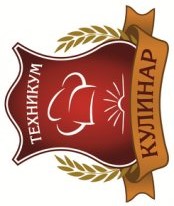 Августовская конференция 
педагогических работников Государственного автономного профессионального образовательного учреждения Свердловской области «Техникум индустрии питания и услуг «Кулинар»«Стратегия развития ГАПОУ СО «ТИПУ «Кулинар» до 2025 года:современное состояние и перспективы с учетом тенденций российского и регионального образования»г. Екатеринбург2018 годСОДЕРЖАНИЕВВЕДЕНИЕФ.И. Исламгалиев: «Подготовка профессионалов высокого уровня»И.Н. Субботина: «Внедрение новых образовательных программ»Ф.А. Азисова: «Качество современного урока: составляющие успешности, мониторинг качества образования»И.Г. Кофман: «Совершенствование механизмов оценки и обеспечения качества образования в соответствии с ФГОС»Т.И. Перовская: «Научно – исследовательская деятельность педагога: результативный подход к совместной деятельности со студентами»И.С. Шаманаева: «Формирование современной модели повышения квалификации педагогов. Особенности организации профессиональной подготовки будущего учителя в современных условиях»С.Е. Костромина: «Развитие инфраструктуры в ГАПОУ СО «ТИПУ «Кулинар». Совершенствование механизмов методического сопровождения олимпиад профессионального мастерстваИ.П. Полуянова: «Развитие творческих способностей у студентов в процессе обучения и внеурочной деятельности»И.Ю. Емельянова: «Способы решения профессиональных задач в контексте международных требований Worldskills по компетенции «Ресторанный сервис»Д.Н. Горина: «Научно – практическая деятельность студентов и ее роль в формировании профессионального мышления»Л.М. Дудырева: «Новые формы взаимодействия с общеобразовательными учреждениями, проблемы и пути их решения»А.П. Королев: «Движение «Наставник»: новые формы взаимодействияЕ.В. Смолина: «Олимпиадное движение: основные подходы, практика и перспективыО.В. Татаринова: «Современная концепция воспитания в условиях среднего профессионального образования»К.О. Лукашева: «Волонтерская деятельность студенческого самоуправления»В.А. Злобинский: «Воспитание патриотизма учащихся средствами музейной деятельности»Е.А. Касинцева: «Профилактика профессиональных заболеваний у работников общественного питания»И.М. Кондратьев: «Здоровый образ жизни: инновационные подходы в организации двигательной активности обучающихся»Л.В. Гущина/О.С. Оверченко: «Организация профессионального воспитания обучающихся»С.Г. Туйчиева: «Самоорганизация жизнедеятельности студентов в общежитии»Л.В. Гущина: «Психологические технологии в педагогической деятельности, как способ формирования и развития психологической безопасности в образовательной среде»И.В. Мехонцева: «Инновации организации воспитательного процесса на примере деятельности творческого коллектива «Дубль»РЕЗОЛЮЦИЯФ.Г. ИсламгалиевДиректор Государственного автономного профессионального образовательногоучреждения Свердловскойобласти «Техникум индустрии питания и услуг «Кулинар»ПОДГОТОВКА ПРОФЕССИОНАЛОВ ВЫСОКОГО УРОВНЯУважаемые коллеги!Участники конференции!Прежде всего, хочу поздравить всех с началом нового учебного года и сообщить, что Техникум индустрии питания и услуг «Кулинар» успешно прошел приемку образовательных учреждений  по всем показателям, и  поблагодарить всех, кто был задействован в подготовке учреждения к приемке!!!!В этом учебном году у нас состоялся хороший набор обучающихся и студентов. На все профессии и специальности техникума состоялся конкурс 3-4 человека на место, по количеству пришедших абитуриентов мы стали вторыми в области (опережает только Свердловский  областной педагогический колледж)!Поступающие в Техникум  абитуриенты имеют средний балл от 3,65 до 4,0. Это лучший результат за последние три года.Пользуясь случаем, хочу выразить глубокую признательность педагогам и сотрудникам Техникума за то, что благодаря Вашему труду Техникум индустрии питания и услуг «Кулинар» стал одним из самых востребованных образовательных учреждений Свердловской области. Техникум является высокоэффективным, имеет статус «ведущего колледжа», является участником конкурсов профессионального мастерства регионального и Всероссийского, организатором масштабных мероприятий областного уровня, здесь готовятся востребованные на рынке труда высококвалифицированные кадры, победители олимпиад, научно-практических конференций, фестивалей, конкурсов профессионального мастерства, Губернаторские стипендиаты, профессионалы высокого уровня!Время идет вперед и система профессионального образования Свердловской области находится сегодня на этапе больших изменений и перемен. Изменилось, в целом, в обществе отношение к системе среднего профессионального образования, возрос имидж рабочих профессий, и наша задача – постоянное движение в направлении улучшения качества подготовки, повышения востребованности наших выпускников на рынке труда, совершенствование профессиональной компетентности наших педагогов.Мы работаем по Программе развития, которая была утверждена в 2015 году, в настоящее время Программа развития ГАПОУ «ТИПУ «Кулинар» на 2015-2020 год требует серьезного обновления.Система профессионального образования ежегодно модернизируется: обновляются профессиональные и образовательные стандарты, меняется содержание образования, на предприятиях экономики внедряется новое оборудование и технологии.На уровне Российской Федерации принята новая Государственная программа Российской Федерации «Развитие образования», утвержденная постановлением Правительства Российской Федерации от 26.12.2017 № 1642 до 2025 года.Нам также нужна НОВАЯ ПРОГРАММА развития (модернизации) Государственного автономного профессионального образовательного учреждения Свердловской области  «Техникум индустрии питания и услуг «Кулинар»  до 2025 года (далее – Программа развития).Сегодня на августовской конференции мы представляем проект Программы развития Техникума до 2025 года с учетом стратегических документов долгосрочного социально-экономического развития Российской Федерации и Свердловской области, которые определяют в качестве одной из ключевых проблем дефицит человеческого капитала как основного ресурса экономического развития. При этом отмечается, что обозначившийся дефицит квалифицированных инженерных и рабочих кадров может привести к резкому замедлению темпов экономического роста. В соответствии с поручениями Президента РФ В.В. Путина (совещание по развитию системы среднего профессионального образования 06.03.2018, VI Всероссийский форум рабочей молодёжи 06.03.2018 года, послание Президента РФ Федеральному Собранию Российской Федерации от 01.03.2018), перед системой среднего профессионального образования поставлены задачи: В короткие сроки провести модернизацию системы профессионального образования, добиться качественных изменений в подготовке студентов.Учитывать стратегию регионального развития, инвестиционные проекты.Обучение должно вестись на самой передовой учебной и производственной базе.Прогнозировать кадровые потребности организаций социальной сферы, ведущих отраслей. Использовать эффективные управленческие механизмы. Сформировать центры опережающей профессиональной подготовки. Создать надёжные гарантии для трудоустройства выпускников.Создать независимую, прозрачную оценку компетенций по формату WorldSkills. Использовать опыт проведения демонстрационного экзамена.Выстроить современную профориентацию.Сегодня перед системой профессионального образования стоят серьезные вызовы:Разрыв между потребностями экономики и наличием кадров по объемам и квалификациям.Темпы развития новой техники и технологии опережают развитие СПО.Рост конкуренции в профобразовании между сервисной подготовкой кадров на предприятиях и колледжами.Отсутствуют нормативно-правовые условия сетевого взаимодействия организаций профессионального образования; опыт только нарабатывается.Слабо развито государственно-частное партнерство в развитии учебно-материальной базы учреждений профобразования.Содержание программ развития движения Ворлдскиллс, демонстрационного экзамена слабо увязаны с содержанием и потребностями в кадрах работодателей.Не определен статус и функционал в системе профессионального образования Центров опережающего обучения.Требуется принятие дополнительных мер по повышению статуса педагогов и мастеров производственного обучения.Отсутствует система подготовки, переподготовки, повышения квалификации мастеров-наставников на предприятиях и организациях.Для предприятий и организаций не созданы правовые и экономические условия для переподготовки, повышения квалификации профессиональных сотрудников в системе СПО.Требуется принятие мер по инновационному изменению системы подготовки, переподготовки, повышению квалификации, аттестации педагогов, мастеров производственного обучения.При разработке Программы развития мы опирались на следующую нормативную базу:Федеральный закон от 29 декабря 2012 г. № 273-ФЗ «Об образовании в Российской Федерации»;Закон Свердловской области от 15 июля 2013 г. № 78-ОЗ «Об образовании в Свердловской области»;Указ Президента РФ от 7 мая 2012 г. № 599 «О мерах по реализации государственной политики в области образования и науки»;Государственная программа Российской Федерации «Развитие образования», утвержденная постановлением Правительства Российской Федерации от 26.12.2017 № 1642;Перечень поручений по итогам рабочей поездки Президента Российской Федерации в Свердловскую область 6 марта 2018 г. (Пр-580 от 6 апреля 2018 года);Перечень поручений Президента РФ 27 декабря 2017 г., от 22 февраля 2018 № 321 ГС;Распоряжение Правительства РФ от 13 ноября 2013 г. № 2108-р «О перечне мероприятий по увеличению к 2020 году числа высококвалифицированных работников»;Приоритетный проект «Подготовка высококвалифицированных специалистов и рабочих кадров с учетом современных стандартов и передовых технологий» («Рабочие кадры для передовых технологий»), (утв. президиумом Совета при Президенте Российской Федерации по стратегическому развитию и приоритетным проектам, протокол от 25 октября 2016 г. № 9); Приоритетный региональный проект «Подготовка высококвалифицированных специалистов и рабочих кадров с учетом современных стандартов и передовых технологий» («Рабочие кадры для передовых технологий»), утвержденный Губернатором Свердловской области на Совете Глав муниципальных образований 26 июля 2017 годаПостановление Правительства Свердловской области от 29 декабря 2016 г. № 919-ПП «Об утверждении государственной программы Свердловской области «Развитие системы образования в Свердловской области до 2024 года»;Приоритетный проект «Современная цифровая образовательная среда в Российской Федерации» (утв. президиумом Совета при Президенте Российской Федерации по стратегическому развитию и приоритетным проектам, протокол от 25 октября 2016 г. № 9); Распоряжение Правительства Российской Федерации от 29 мая 2015 г. № 996-р г. «Стратегия развития воспитания в Российской Федерации на период до 2025 года», Концепция развития системы образования на территории Свердловской области на период до 2035 года (утв. приказом Министерства общего и профессионального образования Свердловской области от 30.03.2018 
№ 162-Д) и др.Государственной программой Свердловской области «Развитие системы образования в Свердловской области до 2024 года»; утвержденной постановлением Правительства Свердловской области от 29 декабря 2016 г. № 919-ПП определены основные направления программы модернизации профессионального образования Свердловской области, в том числе развитие (кадровых, материально-технических, финансово-экономических, научно-методических) условий, обеспечивающих обновление содержания и технологий обучения основных профессиональных образовательных программ и дополнительных профессиональных программ в соответствии с требованиями федеральных государственных образовательных стандартов среднего профессионального образования и потребностями рынка труда Свердловской областиПрограммой модернизации образовательных организаций Свердловской области, реализующих программы среднего профессионального образования, в целях устранения дефицита квалифицированных рабочих кадров на 2018-2020 годы, утверждена Министерством общего и профессионального образования Свердловской области от 08.06.2018, поставлены задачи:Развитие проектного управления в рамках реализации приоритетного проекта «Рабочие кадры для передовых технологий». Создание условий для развития инновационной инфраструктуры.Обновление кадрового потенциала.Актуализация перечня реализуемых программ в соответствии с ТОП-50, ТОП-регион. Устранение кадрового дефицита. Цифровизация профессий и специальностей. Создание новых моделей независимой оценки качества подготовки кадров. СТРАТЕГИЧЕСКАЯ ЦЕЛЬ ПРОГРАММЫ РАЗВИТИЯ.Создание условий для обеспечения качества профессионального образования в соответствии с требованиями федеральных образовательных стандартов, передовых технологий, профессиональных стандартов, а также требованиями инновационного развития экономики Свердловской области, современных потребностей общества и каждого гражданина.СТРАТЕГИЧЕСКИЕ ЗАДАЧИ ПРОГРАММЫ:обеспечение доступности качественного образования, соответствующего требованиям инновационного социально-экономического развития Свердловской области;обеспечение условий для подготовки в техникуме рабочих и специалистов в масштабах и с качеством, удовлетворяющим текущие и перспективные потребности экономики Свердловской области, с учетом программ развития экономики;создание условий для сохранения здоровья и развития обучающихся в техникуме;обновление системы развития педагогических кадров;развитие системы патриотического воспитания обучающихся в техникуме, готовности к выполнению конституционных обязанностей, гармонизация межнациональных и межконфессиональных отношений, профилактика экстремизма и укрепление толерантности.В Программе развития учитывались данные анализа и прогноза рынка труда Свердловской области.В Свердловской области наряду с традиционным для Среднего Урала сектором тяжелой промышленности в последние десятилетия широко развивается малый и средний бизнес. Наибольшее развитие получили малые предприятия в сферах: торговля, общественное питание, гостиничный и ресторанный сервис, сфера социальных и персональных услуг.Структура сети предприятий общественного питания изменяется как количественно, так и качественно. Количественно за 5 лет ежегодный прирост числа предприятий общественного питания составлял в среднем 50 предприятий в год.Тенденция роста предприятий питания объясняется в основном строительством в городе различных супер и гипермаркетов, развлекательных центров, оснащенных по новейшим технологиям, в которых происходит сочетание торговли, общественного питания, широкого спектра бытовых и культурных услуг.Предприятия общественного питания будут развиваться совместно с развитием делового и культурного туризма в области. Высокая деловая активность региона обеспечит увеличение числа кафе высокого уровня при гостиницах. Благоприятная атмосфера для открытия заведений общественного питания сложилась и вблизи выставочных комплексов.Таким образом, в Программе развития мы сохраняем направление Общественное питание, но при этом планируем открытие новых образовательных программ по ТОП-50, входящих в сферу гостеприимства.В Екатеринбурге расширяется сеть гостиниц. Активное развитие основных компонентов современной деловой инфраструктуры, привлечение международных сетей отелей, реконструкция имеющихся гостиниц, проведение мероприятий разных уровней и направлений деятельности (от конференций, симпозиумов, конгрессов до выставок и спортивных соревнований) говорит о признании Екатеринбурга как города с высокой туристической привлекательностью и города международного уровня. В рамках подготовки и проведения Чемпионата мира по футболу 2018 года, матчи которого проходили в Екатеринбурге, осуществлено строительство семи современных гостиничных комплексов, соответствующим международным стандартам. В Свердловской области функционирует 520 коллективных средств размещения: это городские и загородные отели, базы отдыха, хостелы, санатории, профилактории и дома отдыха, в том числе отели крупных зарубежных гостиничных сетейЧисло коллективных средств размещения в Екатеринбурге увеличивается ежегодно в среднем на 3,6%. На рынке труда Свердловской области в сфере сервиса и предоставления гостиничных услуг зафиксирован спрос на следующие квалифицированные рабочие кадры, должности служащих и специалистов: администратор/портье гостиницы, горничная, кондитер, официант (бармен), повар, пекарь, специалист по профессиональной уборке, переводчик (иностранные языки).Согласно «Стратегии развития внутреннего и въездного туризма в Свердловской области до 2030 года», утвержденной  постановлением Правительства Свердловской области от 25.12.2014 № 1219-пп (далее – Стратегия) на рынке труда Свердловской области ощущается дефицит профессионально подготовленных кадров для индустрии туризма и гостеприимства.При анализе кадровой потребности по данным Департамента по труду и занятости населения Свердловской области профессии повар, официант, пекарь, кондитер администратор гостиницы (дома отдыха), горничная включены в Перечень профессий (специальностей) с неудовлетворенным спросом на квалифицированных работников по профессиям (специальностям) на рынке труда Свердловской области.Вопрос открытия подготовки по специальности 43.02.14 Гостиничное дело, 43.02.11 Гостиничный сервис уже предварительно согласован в Министерстве общего и профессионального образования Свердловской области, в 2019 году планируется начать лицензирование данных образовательных программ, далее возможно подумаем об открытии образовательной программы по Флористике (ни одно учреждение СПО в Свердловской области не готовит таких специалистов). Программа развития техникума индустрии питания и услуг «Кулинар» на 2018-2025 г. г. направлена на решение следующих инновационных задач:1. Расширение перечня образовательных программ по профессиональной подготовке и переподготовке по профессиям и специальностям техникума. 2. Создание центра опережающего непрерывного образования и развития гибко реагирующих на изменение стандартов, учебных планов и программ, направлений и объемов подготовки, разработка новых гибких адаптивных программ профессионального обучения и дополнительного профессионального образования с учетом потребностей работодателей и работающих граждан, а также представителей других категорий населения - пенсионеров, мигрантов, школьников; актуализация списка наиболее востребованных на рынке труда Свердловской области, новых и перспективных профессий, требующих среднего профессионального образования. 3. Создание современной модели управления подготовки кадров для развития инновационной инфраструктуры (специализированного центра компетенций, центра проведения демонстрационного экзамена, совместных центров с предприятиями, создание центра опережающей подготовки, центра научно-исследовательской деятельности студентов.4. Создание на основе информационных технологий единого информационного образовательного пространства для достижения эффективного управления качеством образования. Развитие, разработка и реализация информационных образовательных технологий и методов обучения, внедрение дистанционного обучения, повышение квалификации  педагогических работников в  целях обеспечения преподавания дистанционных курсов.5. Развитие социокультурной среды, обеспечивающей раскрытие, рост личностного и творческого потенциала студентов техникума, формирования у них гражданско-патриотических качеств, поддержка одаренных студентов, использование возможностей движения Ворлдскиллс, олимпиадного движения.6. Развитие условий доступности образования для лиц с ограниченными возможностями здоровья и инвалидов.7. Расширение спектра образовательных услуг, востребованных на рынке труда, через открытие новых образовательных программ (Гостиничное дело, Флористика).8. Развитие системы социального партнерства, расширение круга заинтересованных в сотрудничестве организаций, государственных структур, общественных институтов. 9. Выполнение стратегии профориентации школьников, создание условий для реализации программы получения выпускниками школ наряду с аттестатом зрелости свидетельства о получении рабочей 10. Укрепление и расширение учебной, лабораторной, информационной материальной базы.11. Развитие образовательного процесса на основе принципов здоровьясбережения.12. Формирование ценностей, связанных с профессиональной и общечеловеческой культурой.13. Развитие международного сотрудничестваВ Программу развития  входят 10 Подпрограмм:Подпрограмма № 1: «Подготовка высококвалифицированных специалистов и рабочих кадров с учетом современных стандартов и передовых технологий»Подпрограмма № 2 Реализация механизмов оценки и обеспечения качества образования в соответствии с государственными образовательными стандартами СПОПодпрограмма № 3 «Чемпионатное и олимпиадное движение»Подпрограмма № 4 «Внедрение профессиональных стандартов»Подпрограмма № 5 Создание Центра опережающего обучения Подпрограмма № 6 Инклюзивное образование. Доступная средаПодпрограмма № 7 Профориентация, предпрофильное и профильное обучение, содействие трудоустройству выпускниковПодпрограмма № 8 «Гражданско-патриотическое воспитание молодежи»Подпрограмма № 9 «Профилактика экстремизма, терроризма, гармонизация межнациональных отношений и культура толерантности»Подпрограмма № 10 «Профилактика суицидального поведения подростков «Мой выбор»Финансово-экономическое обеспечение программы. Структура Программы развития.В Программе представлен анализ деятельности в техникуме за последние три года.ГАПОУ СО «ТИПУ «Кулинар» базовая площадка в УРФО по разработке и апробации учебно-методических материалов, обеспечивающих ФГОС СПО по перечню ТОП-50ГАПОУ СО «ТИПУ «Кулинар»-  высокоэффективное образовательное учреждениеГАПОУ СО «ТИПУ «Кулинар»- ведущий колледж  Свердловской области, обеспечивающий подготовку кадров по наиболее востребованным и перспективным специальностям и рабочим профессиям (ТОП-50).Наиболее востребованные и перспективные профессии  и специальности ТОП-50:43.01.09 Повар, кондитер и  43.02.15 Поварское и кондитерское дело ТОП-регион - пекарьПереход на новые ФГОС по ТОП-50внедряются стандарты World SkillsКонкурсы профессионального мастерстваЧемпионаты Ворлдскиллс РоссияАбилимпикс РоссияДемоэкзаменНезависимые эксперты, работодателиСоциальное партнерство:Школы, ВУЗы, СПОСетевое взаимодействиеПовышение квалификации (демоэкзамен, Ворлдскиллс, новые ФГОС, инклюзивное образование)Учебно-производственные кластерыДоговоры с более чем 150 ПОПДуальное (практико-ориентированное обучение)Инклюзивное образованиеМониторинг качества образованияТрудоустройство выпускников по специальности-81,5%Мобильность выпускников: 2-3 профессияРазвитие лабораторно-практического комплекса-современная базаМногофункциональный центр прикладных квалификацийМодульные образовательные программыПроектная деятельность: Наставник, Талантливая молодежь, Медиаобразование, НПК, Педагог годаНаучно-исследовательская деятельность педагогов и студентовУчастие в конкурсах профессионального педагогического мастерства Профориентация школьниковРекламная деятельностьСтуденческое самоуправлениеВолонтерское движениеСпортивные достиженияМолодежные проекты и конкурсыМеждународное сотрудничествоПри всех наших достижениях остаются проблемы внутреннего характера:отсутствие единой системы информационного обеспечения управления образовательным учреждением и образовательным процессом;неполное соответствие профессиональной компетентности ряда представителей педагогического коллектива новым квалификационным требованиям, основанным на компетенциях;неполное соответствие учебно-методического обеспечения новым требованиям, предполагающим эффективное использование возможностей современных информационных технологий; слабая обеспеченность компьютерной техникой, презентационным оборудованием и недостаточный уровень использования информационных технологий в образовательном процессе.традиционность форм социального партнерства, механизмов взаимодействия с работодателями по созданию системы внешней оценки качества образования;ориентированность части педагогического коллектива на систему оценивания уровня успеваемости, а не уровня готовности выпускника к профессиональной деятельности;отсутствие системы мониторинга и контроля качества образования, основанных на контроле результата, процесса, адекватной оценке достижения параметров компетентностной модели, внешней оценке результата образования, системе менеджмента качества.недостаточность спектра дополнительных образовательных программ для разных категорий граждан на основе современных технологий;слабое развитие студенческого самоуправления.недостаточный спектр программ дополнительного образования детей.Уважаемые коллеги!Сегодня на августовской конференции во время работы секций, Вы не только послушаете коллег с выступлениями по актуальным темам, но и поработаете в составе рабочих групп по актуализации подпрограмм проекта Программы развития. Поэтому кратко познакомлю Вас с целями и задачами Подпрограмм:№ 1. Подготовка высококвалифицированных специалистов и рабочих кадров с учетом современных стандартов и передовых технологийОтветственный исполнитель - Бугуева Людмила Валерияновна, заместитель директора по учебно-методической работе Цель подпрограммыСоздание организационно-методических, материально-технических и кадровых условий для эффективной подготовки высококвалифицированных специалистов и рабочих кадров с учетом современных стандартов и передовых технологий, а также для подготовки кадров по наиболее востребованным на рынке труда Свердловской области новых и перспективных профессий, требующих среднего профессионального образования. Задачи подпрограммы1. Разработка и реализация основных профессиональных образовательных программ на основе Федеральных государственных образовательных стандартов по наиболее востребованным, новым и перспективным профессиям и специальностям, соответствующим современным стандартам и передовым технологиям (ФГОС по ТОП-50);2. Разработка новых образовательных программ, подготовка к процедуре лицензирования новых программ по ТОП-503. Разработка и реализация основных профессиональных образовательных программ на основе профессиональных стандартов по наиболее востребованным на рынке труда Свердловской области новых и перспективных профессий, требующих среднего профессионального образования (ТОП-РЕГИОН);4. Развитие материально - технической и учебно - методической базы для подготовки кадров по наиболее востребованным, новым и перспективным профессиям и специальностям, соответствующим современным стандартам и передовым технологиям, а также по наиболее востребованным на рынке труда Свердловской области новым и перспективным профессиям;5. Совершенствование системы развития кадрового потенциала техникума с целью систематического повышения квалификации по вопросам внедрения новых образовательных стандартов среднего профессионального образования, подготовки экспертов для проведения демонстрационного экзамена, участия в чемпионатах «Молодые профессионалы» (WorldSkills Russia),«Hi-tech»;6. Развитие материально-технической базы для организации исследовательской деятельности студентов и педагогов.7. Приобщение обучающихся к научно-исследовательской работе, содействие развитию творческой инициативы обучающихся, мышления.8. Организация работы временных творческих коллективов педагогов по проектной деятельности.9. Развитие проектной, научной, исследовательской деятельности педагогов№ 2 Реализация механизмов оценки и обеспечения качества образования образовательными стандартами СПО Ответственный исполнитель - Субботина Ирина НиколаевнаЗаместитель директора по учебной работе Цель подпрограммы:Повышение качества профессионального образования в техникуме  Задачи подпрограммы:1. Осуществление мониторинга качества профессионального образования.2. Развитие системы оценки эффективности деятельности педагогов техникума.3. Мониторинг профессиональной деятельности педагогов.4. Организация итоговой аттестации.5. Создание условий для развития информатизации, дистанционного образования.6. Развитие учебно-материальной базы.№ 3 Чемпионатное и олимпиадное движениеОтветственный исполнитель - Костромина Светлана ЕвгеньевнаЗаместитель директора по учебно-производственной работе Цель подпрограммы:Вовлечение обучающихся, педагогических работников и работодателей в чемпионатное движение «Молодые профессионалы» и Всероссийские олимпиады профессионального мастерства.Задачи подпрограммы:1 Организация и проведение на базе техникума отборочных чемпионатов «Молодые профессионалы» по стандартам WorldSkills;2. Организация региональных чемпионатах «Молодые профессионалы» по стандартам WorldSkills на базе Техниикума3. Подготовка и участие в чемпионате профессионального мастерства для обучающихся с инвалидностью Аbilympics;4. Организация и проведение областных этапов Всероссийской олимпиады профессионального мастерства по укрупненным группам специальностей;5. Организация и проведение олимпиады профессионального мастерства по программам подготовки квалифицированных рабочих и служащих;6. Развитие материально-технической базы техникума в соответствии с инфраструктурными листами (стандарты  WorldSkills), требованиями ФГОС СПО, профессиональных стандартов; 7. Ежегодное участие в выставочных профориентационных мероприятиях.№ 4 Внедрение профессиональных стандартов Ответственный исполнитель - Костромина Светлана Евгеньевна, заместитель директора по учебно-производственной работе Цель подпрограммы: Актуализация содержания учебно-программной документации с учетом требований профессиональных стандартов. Задачи подпрограммы:2. Актуализация содержания фондов оценочных средств с учетом требований профессиональных стандартов. 3 Активизация деятельности техникума по проведению независимой оценке квалификаций обучающихся у работодателей. 4. Внедрение требований профессиональных стандартов в содержание Государственной итоговой аттестации выпускников техникума.5. Развитие практико-ориентированных образовательных технологий (в том числе дуального обучения);6. Расширение социального партнерства. 7. Расширение и укрепление лабораторной базы Техникума для проведения лабораторных и практических работ.№ 5 Создание Центра опережающего обученияОтветственный исполнитель - Вахрушева Анна АлександровнаЗаведующая МЦПКЦель подпрограммы:Создание современной учебной и производственной базы для организации опережающей профессиональной подготовки, подготовка компетентных, прогностически и инновационно-ориентированных кадров, способных обеспечить эффективную работу производств на современном этапе и в будущем.  Задачи подпрограммы:1. Организация профессиональной подготовки, переподготовки и  повышения квалификации для различных категорий потребителей образовательных услуг2. Актуализация перечня реализуемых программ в соответствии с ТОП-50 (разработка новых гибких адаптивных программ профессионального обучения и дополнительного профессионального образования с учетом потребностей работодателей и работающих граждан, а также представителей других категорий населения - пенсионеров, мигрантов, школьников).3. Профориентация школьников.4. Организация и проведение мастер-классов.5. Взаимодействие с работодателями: демоэкзамен, стажировки мастеров, экскурсии студентов и школьников.№ 6 Инклюзивное образование. Доступная средаОтветственный исполнитель Субботина Ирина НиколаевнаЗаместитель директора по учебной работе Цель подпрограммы:Преодоление социальных, физиологических и психологических барьеров у обучающегося с ОВЗ и инвалидов при получении профессионального образованияЗадачи подпрограммы:1. Создание адаптивной образовательной среды, обеспечивающей удовлетворение как общих, так и особых образовательных потребностей обучающихся с ОВЗ и инвалидов;2. Обеспечение индивидуального педагогического подхода к обучающемуся с ОВЗ и инвалидов с учетом специфики и выраженности нарушения развития, социального опыта, индивидуальных и семейных ресурсов;3. Построение обучения особым образом – с выделением специальных задач, разделов содержания обучения, а также методов, приемов и средств достижения тех образовательных задач, которые в условиях нормы достигаются традиционными способами;4. Интеграция процесса освоения знаний и учебных навыков и процесса развития социального опыта, жизненных компетенций;5. Обеспечение психолого-педагогического сопровождения процесса интеграции обучающегося с ОВЗ и инвалидов в образовательную и социальную и профессиональную среду, содействие обучающемуся и его семье, помощь педагогам;6. Разработка специализированных программно-методических комплексов по работе с обучающимися с ОВЗ и инвалидов;7. Координация и взаимодействие специалистов разного профиля и родителей, вовлеченных в процесс образования;8. Повышение профессиональной компетентности педагогов в вопросах обучения и развития обучающихся с ОВЗ и инвалидов различной специфики и выраженности;9. Формирование толерантного восприятия и отношения участников образовательного процесса к различным нарушениям развития и обучающимся с ОВЗ и инвалидов.10. Содействие трудоустройству обучающихся с ОВЗ и инвалидов;11. Участие в чемпионатном и олимпиадном движении обучающихся с ОВЗ и инвалидов№ 7 Профориентация, предпрофильное и профильное обучение, содействие трудоустройству выпускников Ответственный исполнитель - Горбунова Юлия АлександровнаРуководитель центра профессиональной ориентации молодежи, содействия трудоустройствуЦель подпрограммы: Оказание качественных образовательных услуг профориентационного направления разным категориям обучающихся в соответствии с их способностями, индивидуальными склонностями и потребностями путем создания современной системы работы по профессиональной ориентации молодежи, предпрофильному и профильному обучению.Задачи подпрограммы:1. Обеспечение работы по совершенствованию форм, методов и технологий профориентационной деятельности.2. Представление общественности и популяризация опыта в области профессиональной ориентации молодежи,  предпрофильного и профильного обучения.3. Развитие сотрудничества и партнерских связей между образовательными учреждениями, работодателями, профсоюзами и общественными организациями Свердловской области по профессиональной ориентации молодежи, предпрофильного и профильного обучения.4. Оказание методической, технической, консультационной поддержки педагогическим коллективам по направлениям центра.5. Привлечение внимания образовательных сообществ, средств массовой информации к деятельности, которая направлена на реализацию программы.6. Способствование проектированию подростками своих жизненных и профессиональных планов, предоставление возможности учащимся школ выполнить серию проб.7. Организация процедур психолого-педагогической диагностики и самодиагностики, позволяющих выдвинуть версии о предрасположенности обучающихся к тем или иным направлениям образовательной деятельности.8. Реализация дополнительного профессионального образования: повышения квалификации, профессиональной переподготовки.9. Развитие проектной деятельности центра профориентации содействия трудоустройству выпускников10.  Развитие рекламной, издательской деятельности11. Расширение международного сотрудничества№ 8 Гражданско-патриотическое воспитание молодежиОтветственный исполнитель Татаринова Ольга ВладимировнаЗаместитель директора по учебно-воспитательной работе Цель подпрограммы:Создание в техникуме условий для формирования у обучающихся социальной активности, гражданской ответственности, обеспечивающих становление личности, обладающего позитивными ценностями и качествами, способного проявить их в созидательном процессе в интересах Отечества.Задачи подпрограммы:1. Развитие гражданско-правовой культуры, гражданской позиции, гражданского достоинства  субъектов образовательного процесса; самоопределение и самореализация личности2. Развитие духовно-нравственных качеств личности, формирование этической компетенции;3. Ознакомление с историей своего народа, его обычаями, культурными традициями, изучение истории своей семьи, улицы, города, края, социокультурная идентификация личности;4. Воспитание уважительного отношения к историческому прошлому России. Героическим страницам военной истории; психологическая подготовка подростков и молодежи к выполнению обязанности по защите Отечества;5. Развитие экологической культуры личности; формирование чувства ответственности за судьбу окружающей природы, планеты Земля в целом;6. Формирование позитивного отношения к ценности здоровья; развитие физической культуры; воспитание волевых качеств; физическая подготовка к службе в Российской армии;7. Воспитание культуры толерантности, привитие навыков межкультурного диалога.№ 9 Профилактика экстремизма, терроризма гармонизация межнациональных отношений и культура толерантности.Ответственный исполнитель Татаринова Ольга ВладимировнаЗаместитель директора по учебно-воспитательной работе Цель подпрограммы:Воспитание толерантной личности как условие профилактики экстремизма и терроризмаЗадачи подпрограммы:1. Формирование коммуникативной, социально-психологической, социально-правовой, информационной и социально-личностной компетенции у обучающихся;2. Формирование социально-политических компетенций обучающихся по средствам правильного понимания базовых понятий: экстремизм, терроризм, сепаратизм, ксенофобия, мигрантофобия, национализм, шовинизм, межнациональные и межконфессиональные конфликты, информационная среда, национальная безопасность, безопасность личности, культура межнационального общения;3. Объединение усилий субъектов образовательного процесса общественных организаций, занимающихся проблемами профилактики экстремизма и терроризма, гармонизации межличностных отношений.№ 10 Профилактика суицидального поведения подростков «Мой выбор»Ответственный исполнитель Татаринова Ольга ВладимировнаЗаместитель директора по учебно-воспитательной работе Цель подпрограммы:Формирование у обучающихся позитивной адаптации к жизни, как процесса сознательного построения и достижения человеком относительно устойчивых равновесий отношений между собой, другими людьми и миром в целом.Задачи подпрограммы:Изучить теоретические аспекты проблемы и использовать информацию в работе с обучающимися, педагогами, родителями. Выявить подростков, нуждающихся в незамедлительной помощи и организовать защиту и первую экстренную помощь им.  Изучить особенности психолого - педагогического статуса каждого обучающегося с целью своевременной профилактики и эффективного решения проблем, возникающих в психическом состоянии, общении, развитии, обучении.  Создание условий для психолого - педагогической поддержки обучающихся разных возрастных групп в образовательном процессе и в период трудной жизненной ситуации.  Формирование позитивного образа «Я», уникальности и неповторимости не только собственной личности, но и жизни других людей.  Оказание психолого-педагогической поддержки семье подростка, попавшего в трудную жизненную ситуацию или испытывающего кризисное состояниеЗадачи для участников конференции:1. Изучить проект Программы развития.2. На секциях рассмотреть подпрограммы: цели, задачи, мероприятия, показатели эффективности.3. Внести свои предложения в содержание подпрограммы, мероприятия, показатели эффективности.4. Выступить на заключительном этапе августовской конференции, представить итоги работы секции, кандидатуру для рабочей группы по доработке Программы развития.Надеюсь, что в результате нашего совместного труда мы создадим действительно актуальную, отвечающую современным требованиям Программу, в результате реализации которой Техникум индустрии питания и услуг по всем показателям будет в Лидерах, а главное, что наши потребители будут удовлетворены качеством выпускников и качеством предоставляемых услуг.И.Н. СубботинаЗаместитель директора по учебной работеГосударственное автономное профессиональное образовательноеучреждение Свердловской области «Техникум индустрии питания и услуг «Кулинар»ВНЕДРЕНИЕ НОВЫХ ОБРАЗОВАТЕЛЬНЫХ ПРОГРАММ                 Тенденции изменения рынка труда по социальному и технологическому направлениям.  Рынок труда стремительно изменяется, новые технологии стремительно вытесняют устоявшиеся и годами проверенные технологии, что влечет за собой неуклонное изменение структур производств, оснащение рабочих мест, подготовку рабочих кадров, управление организацией. Эти изменения влекут за собой обязательную реконструкцию как  в социальных процессах: изменение моделей управления, рост среднего класса, экологизацию, так и в технологических процессах: возникновение новых технология, широкое применение информационно-коммуникационных технологий  и автоматизацию производства. Все изменения технологий направлены на существенное изменение времени технологических процессов и экономию производства, на мгновенное получение информации, усовершенствование и удобства в бытовой сфере.              На каждом этапе развития общества происходило усовершенствование профессий и замена ими устаревающих профессий. Например, автоматизация телефонной связи  свела на нет профессию «коммутатора»,  а развитие  общественного транспорта лишили нас такой профессии, как «извозчик». Еще не так давно люди и не предполагали о таких профессиях, как «риэлтор», «программист», «оператор сотовой связи» и других, которые уверенно завоевали свою нишу необходимости в современном мире. По прогнозам агентства стратегических инициатив в ближайшие 15-20 лет появятся 186 новых профессий, а 57 профессий станут «пенсионерами». Такие профессии, как «официант», «работник ГИБДД», «почтальон», «шахтер», «лифтер», «бухгалтер» пополнят ряды исчезающих профессий, а «стартап», «бендменеджер», «игромастер», «инфостилист» станут для нас привычными.       Изменения в экономике будут требовать новых надпрофессиональных навыков, которые позволят увеличить эффективность профессиональной деятельности и свободно переходить из одной отрасли в другую. Без таких навыков, как:Экологическое мышление;Управление проектами;Системное мышление;Работа с людьми;Работа в условиях неопределенности;Программирование/Робототехника/ИИ;Навыки художественного творчества;Мультиязычность и мультикультурность;Межотраслевая коммуникация;Клиентоориентированность;Бережливое производство.Человек не сможет стать высококвалифицированным, востребованным профессионалом. Многие из этих навыков неотъемлемы в современном профессиональном мире. Поэтому процессы образования должны непременно развиваться и совершенствоваться согласно современным экономическим запросам, чтобы обеспечить молодого специалиста всем запасом необходимых знаний, умений и коммуникаций для успешной трудовой деятельности. В первую очередь, профессиональные образовательные организации должны обеспечивать необходимость региона в современных кадрах (в регионе, по данным открытых массовых источников, на данный момент нехватка таких  профессий, как врачи, учителя, повара, пекари, электрики и другие). Профессиональные образовательные организации должны быть мобильны и уметь переходить на обучение или переквалификацию в зависимости от потребностей экономики.Ф.А. АзисоваЗаведующая отделениемГосударственное автономное профессиональное образовательноеучреждение Свердловской области «Техникум индустрии питания и услуг «Кулинар»КАЧЕСТВО СОВРЕМЕННОГО УРОКА: СОСТАВЛЯЮЩИЕ УСПЕШНОСТИ, МОНИТОРИНГ КАЧЕСТВА ОБРАЗОВАНИЯ.С урока начинается учебно-воспитательный процесс, уроком он начинается, уроком заканчивается. Все остальное играет хотя и важную, но вспомогательную роль, дополняя и развивая все то, что закладывается на уроках. Ю.А. КонаржевскийЭти слова принадлежат Конаржевскому Юрию Анатольевичу (20.08.1925–08.11.2000) – доктору педагогических наук, профессору, который   разработал проект школы развивающего обучения. В 1995 г. этот проект получил от Фонда Сороса Гран-при 3-й степени. Конаржевский является автором свыше 120 публикаций.Требования к современному уроку в условиях ФГОС.В настоящее время на смену ведущего лозунга прошлых лет «Образование для жизни» пришёл лозунг «Образование на протяжении всей жизни».Принципиальным отличием современного подхода является ориентация стандартов на результаты освоения основных образовательных программ. Под результатами понимается не только предметные знания, но и умение применять эти знания в практической деятельности.Преподаватель (учитель) на каждом этапе должен критически относиться к подбору форм, методов работы, содержания, способов организации деятельности обучающихся и т.д. Ведь урок (в концепции ФГОС) должен быть направлен на получение новых образовательных результатов: предметных, личностных и метапредметных.Предметные результаты обучения.Под предметными результатами понимаются результаты, которые достигаются обучающимися в процессе изучения предмета.Требования к предметным результатам обучения отражены в документе «Фундаментальное ядро содержания общего образования». В нём указаны основные элементы научного знания по каждому предмету.Эти результаты традиционно прописываются во всех методических пособиях. Личностные результаты.К личностным УУД относятся: положительное отношение к учению, к познавательной деятельности, желание приобретать новые знания, умения, совершенствовать имеющиеся, осознавать свои трудности и стремиться к их преодолению, осваивать новые виды деятельности, участвовать в творческом, созидательном процессе; осознание себя как индивидуальности и одновременно как члена общества, признание для себя общепринятых морально-этических норм, способность к самооценке своих действий, поступков; осознание себя как гражданина, как представителя определённого народа, определённой культуры, интерес и уважение к другим народам; стремление к красоте, готовность поддерживать состояние окружающей среды и своего здоровья.Метапредметные результаты обучения.Это результаты деятельности на разных учебных предметах, применяемые обучающимися в обучении, на практике и перенос во внеучебную (жизненную) деятельность.В соответствии с ФГОС, метапредметные результаты освоения основной образовательной программы основного общего образования должны отражать:1. Умение самостоятельно определять цели своего обучения, ставить и формулировать для себя новые задачи в учебе и познавательной деятельности, развивать мотивы и интересы своей познавательной деятельности;2. Умение самостоятельно планировать пути достижения целей, в том числе альтернативные, осознанно выбирать наиболее эффективные способы решения учебных и познавательных задач;3. Умение соотносить свои действия с планируемыми результатами, осуществлять контроль своей деятельности в процессе достижения результата, определять способы действий в рамках предложенных условий и требований, корректировать свои действия в соответствии с изменяющейся ситуацией;4. Умение оценивать правильность выполнения учебной задачи, собственные возможности ее решения;5. Владение основами самоконтроля, самооценки, принятия решений и осуществления осознанного выбора в учебной и познавательной деятельности;6. Умение определять понятия, создавать обобщения, устанавливать аналогии, классифицировать, самостоятельно выбирать основания и критерии для классификации, устанавливать причинно-следственные связи, строить логическое рассуждение, умозаключение (индуктивное, дедуктивное и по аналогии) и делать выводы;7. Умение создавать, применять и преобразовывать знаки и символы, модели и схемы для решения учебных и познавательных задач;8. Смысловое чтение.9. Умение организовывать учебное сотрудничество и совместную деятельность с учителем и сверстниками; работать индивидуально и в группе: находить общее решение и разрешать конфликты на основе согласования позиций и учета интересов; формулировать, аргументировать и отстаивать свое мнение;10. Умение осознанно использовать речевые средства в соответствии с задачей коммуникации для выражения своих чувств, мыслей и потребностей, планирования и регуляции своей деятельности; владение устной и письменной речью, монологической контекстной речью;11. Формирование и развитие компетентности в области использования информационно-коммуникационных технологий. Современное образование становится все более личностно-ориентированным. Общество приходит к пониманию того, что истинным результатом образования является не просто получение знаний, а познавательное и личностное развитие обучающихся в образовательном процессе. Происходит слияние педагогических и психологических целей обучения и воспитания. Совершенно очевидно, что предметные, метапредметные и личностные результаты обучения не могут быть отделены друг от друга и представляют собой триединую задачу современного образования. Эти способности, умения, установки, квалифицируются в новом образовательном стандарте как личностные универсальные учебные действия, подлежащие формированию и развитию у обучающихся на всех ступенях обучения - УУД.Виды универсальных учебных действий.Выделяется 4 вида универсальных учебных действий:личностные — личностное самоопределение, ценностно-смысловая ориентация обучающихся и нравственно-этическое оценивание (то есть умение ответить на вопрос: «Что такое хорошо, что такое плохо?»), смыслообразование (соотношение цели действия и его результата, то есть умение ответить на вопрос: «Какое значение, смысл имеет для меня учение?») и ориентация в социальных ролях и межличностных отношениях;познавательные:общеучебные действия — умение поставить учебную задачу, выбрать способы и найти информацию для её решения, уметь работать с информацией, структурировать полученные знания;логические учебные действия — умение анализировать и синтезировать новые знания, устанавливать причинно-следственные связи, доказывать свои суждения;постановка и решение проблемы — умение сформулировать проблему и найти способ её решения;коммуникативные — умение вступать в диалог и вести его, учитывая особенности общения с различными группами людей или текстом (книгой);регулятивные — целеполагание, планирование, корректировка плана.В следующей таблице можно рассмотреть примеры развития УУД на отдельных этапах урока.Урок в условиях реализации ФГОС строится на базе системно-деятельностного подхода, который направлен на развитие личности обучающегося на основе освоения универсальных способов деятельности. Он должен стать живым участником образовательного процесса.При формулировке целей и задач конкретного урока важно ориентировать обучение на достижение указанных в образовательной программе планируемых результатов, а именно, на получение:систематических знаний о сущности и особенностях изучаемых понятий, моделей, процессов и явлений, причинно-следственных связей;навыков самостоятельного получения и обобщения полученной информации, умений анализировать, синтезировать, сравнивать, оценивать, классифицировать устанавливать аналоги, переводить текстовую информацию в графики, диаграммы, картограммы и другие формы обобщения;навыков сотрудничества и коммуникации в решении проблемных ситуаций и организации эффективной работы в группах по решению общих учебных и прикладных задач;умений оформлять результаты своей работы в виде текста, устного сообщения, видеоматериала, презентации и других форм;навыков организации познавательной деятельности от поиска и привлечения необходимых ресурсов качества выполнения задания;умений анализировать и оценивать собственную деятельность в зависимости от поставленных задач, наличия ценностно-смысловых установок, аргументировать свои позиции;ИКТ-компетентности, необходимой для эффективного решения учебных задач, направленных на достижение планируемых результатов обучения.Эффективность урока определяется степенью адекватности результатов и цели. Конечный результат урока складывается из качества работы учителя и показателей знаний обучающихся в ходе проведения урока.Методические требования к современному уроку:Разумное использование образовательных технологий, форм организации учебной деятельности, средств и методов обучения.Обязательный учет индивидуальных особенностей обучающихся.Опора на межпредметные связи для формирования целостного представления о системе знаний.Специально продуманная работа по мотивации учебной деятельности.Создание условий для проявления самостоятельности обучающихся.Продуманное и целесообразное использование ИКТ.Дифференциация д/з (разумная).Знание и использование основных принципов здоровьесбережения.Общение с обучающимися на основе сочетания высокой требовательности и безусловного уважения к личности.Основные компоненты современного урока:- Организационный – организация класса в течение всего урока, готовность обучающихся к уроку, порядок и дисциплина.- Целевой – постановка целей учения перед обучающимися, как на весь урок, так и на отдельные его этапы.- Мотивационный – определение значимости изучаемого материала, как в данной теме, так и во всем курсе.- Коммуникативный – уровень общения учителя с классом.- Содержательный – подбор материала для изучения, закрепления, повторения, самостоятельной работы и т.п.-Технологический – выбор форм, методов и приемов обучения, оптимальных для данного типа урока, для данной темы, для данного класса и т.п.-Контрольно-оценочный – использование оценки деятельности обучающегося на уроке для стимулирования его активности и развития познавательного интереса.- Аналитический – подведение итогов урока, анализ деятельности обучающихся на уроке, анализ результатов собственной деятельности по организации урока.Формы эффективного урокаУрок - викторинаУрок - поискПроектный урокУрок-экскурсияУрок – экспедицияУрок без учителяСтихотворно-музыкальный урокУрок пресс- конференцияУрок взаимообучения Урок - игра (деловые, ролевые ситуационные игры)Интегрированные урокиУрок – фантазияУрок – сказкаУрок - спектакль     Урок - лекция.Анализ открытых уроков и мониторинг успеваемости за 2015-2018 учебные года.В техникуме многие преподаватели  дают открытые уроки, на которых  показывают педагогические наработки,  находки, изюминки своего творчества. Такие формы урока как: урок-проект, урок-дискуссия, урок-экскурсия, урок - олимпиада, интегрированные уроки с восторгом оценивают и обучающиеся, и педагоги. На открытых уроках все, в том числе и преподаватели, заинтересованно сочиняли синквейны, писали эссе, рисовали дерево обобщений, разрабатывали сайты-проекты будущих своих кафе и ресторанов. В перспективе для лучшего мониторинга успеваемости планируется систематизация таких форм контроля  успеваемости как: входной контроль с полным анализом работ обучающихся, проведение административных контрольных работ по выборочным дисциплинам, мониторинг промежуточной аттестации по полугодиям.Алгоритм построения успешного урока по дисциплине:Эффект новизны + Позитив для каждого ученика + Свобода выбора заданий + Поощрение креатива =  Интерес, мотивация, деятельность, знания!Актуальность приобретают сегодня слова Уильяма Уорда: «Посредственный учитель излагает. Хороший учитель объясняет. Выдающийся учитель показывает. Великий учитель вдохновляет». И.Г. Кофман Заведующая отделениемГосударственное автономное профессиональное образовательноеучреждение Свердловской области «Техникум индустрии питания и услуг «Кулинар»СОВЕРШЕНСТВОВАНИЕ МЕХАНИЗМОВ ОЦЕНКИ И ОБЕСПЕЧЕНИЯ КАЧЕСТВА ОБРАЗОВАНИЯ В СООТВЕТСТВИИ С ФГОС Понятие качества пронизывает все сферы жизнедеятельности нашего общества, в том числе и образование, становясь условием конкурентоспособности и жизнеобеспечения. В рамках определения из тезариуса Закона об образовании РФ качество образования - комплексная характеристика образовательной деятельности и подготовки обучающегося, выражающая степень их соответствия ФГОС, образовательным стандартам, федеральным государственным требованиям и потребностям физического или юридического лица, в интересах которого осуществляется образовательная деятельность, в том числе степень достижения планируемых результатов образовательном программы. Можно выделить признаки качества образования:- соответствие требованиям ФГОС;- соответствие потребностям физических или юридических лиц;-степень достижения планируемых результатов образовательных программ;Качество образования можно рассматривать, во-первых, как результат учебной деятельности обучающихся; во-вторых, как показатель организации учебно-воспитательного процесса. Отсюда следует, что основными условиями, обеспечивающими положительную динамику качества образования являются:-компетентный и квалифицированный педагогический состав, ( на площадке ППССЗ лишь один молодой педагог без квалификационной категории, 3 человека с высшей КК и остальные с 1КВ)- использование инновационных образовательных технологий, наличие современного материально-технического и учебно-методического обеспечения (из 13 кабинетов оборудованы проекторами и ноутбуками 6 кабинетов, но недостаточно учебной литературы на бумажном носителе для работы в аудитории и для выполнения самостоятельных работ обучающимися. Методическое обеспечение преподавателями разработано и имеется в электронном варианте)Педагоги применяют на своих занятиях различные педагогические технологии, особенно активные педагогические технологии. Так технологии проблемного обучения применяются всеми педагогами ведущими профессиональные модули. Коллективная система обучения используется педагогами при проведении практических занятий и лабораторных работ. Технологии решения задач применяются педагогами как экономических, математических, естественнонаучных дисциплин, так и профессиональных. Исследовательские методы обучения на сегодня используются педагогами только с отдельными обучающимися и результаты работ представляются на научно-практических конференциях. Так же используются технологии обучения в сотрудничестве, игровые технологии  и при выполнении самостоятельных работ, написании курсовых работ используются информационно-коммуникационные технологии.Механизмы оценки качества образования1. Мониторинг индивидуального процесса обучающихся и отражение его в информационной среде образовательного учреждения2.Оценка личностных образовательных результатов обучающихся, которые формируются через участие в разных видах внеучебной деятельности3. Оценка социальных навыков, общих и профессиональных компетенций обучающихся4. Самооценка и взаимооценка обучающихся и педагогов.Мониторинг позволяет выявить, обобщить результаты деятельности обучающихся и педагогов, а также провести корректировку деятельности всех участников образовательного процесса. Результаты мониторинга педагогов мы видим при проведении процедуры аттестации педагога. Результаты мониторинга обучающихся представляются классными руководителями на классных часах и родительских собраниях по окончанию сессий (промежуточная аттестация) и полугодий (текущая аттестация). Учебная часть ведет контроль за неуспевающими:  составляет график сдачи задолженностей и оповещает о сроках сдачи обучающихся и их родителей. Одним из направлений мониторинга является и работа по выявлению группы риска и контроль работы с ними. Группы риска выявлены, ведутся и дневники наблюдения классными руководителями, но подведения итогов хотелось бы проводить совместно с отделением социально-воспитательной работы. Оценка социальных навыков, общих и профессиональных компетенций обучающихся осуществляется каждым педагогам при проведении промежуточной аттестации по разработанным оценочным листам. А оценку личностных образовательных результатов обучающихся осуществляем по их результатам участия в олимпиадах, конкурсах, научно-практических конференциях, и по результатам (характеристикам работодателей) оценки деятельности обучающихся на предприятиях при прохождении практик.В этом году мы провели день самоуправления. Педагогами было разработано Положение, распределены роли среди студентов по их желанию. При обсуждении  работы педагогов-дублеров педагоги и дублеры сделали совместный  вывод: -педагогам удалось создать условия для самореализации личности, -сформировать ответственное отношения к порученному делу, -сформировать самостоятельность и  творческий подход к порученному делу. Но мы не смогли охватить все группы нашей площадки, планируем в этом году продолжить эту работу с привлечением большего количества групп.При обсуждении дублёры-педагоги сделали вывод о нелегком труде преподавателей, можно сказать, что формирование ценностного, уважительного отношения у обучающихся к труду педагогов техникума мы достигли. А формирование опыта организации и проведения занятий сформировалось частично, но не у всех участников, т.к. одного раза не достаточно, да и не все педагоги практикуют такую форму проведения занятий. Одним из механизмов оценки качества образования является качество знаний, а по результатам мониторинга за 2017-2018г. Слабым звеном в организации учебного процесса является низкая посещаемость занятий обучающихся 3 и 4 курсов, т.к. многие работают на предприятиях по профессии. В результате при сдачи контрольных точек и прохождения промежуточной аттестации педагог не может учитывать сформированность общих и профессиональных компетенций, определить глубину знаний дисциплины. Многие педагоги разработали  и пользуются рейтинговой системой оценки знаний. Эффективность данной системы существует, но у отдельно взятого педагога, но для отделения результата не дает. Мы с педагогами обсуждали введение рейтинговой системы оценки знаний в целом на отделении, как это на сегодня распространено в высшем профессиональном образовании. Введение единых критериев бально-рейтинговой оценки знаний основывается на принципе стабильности требований, предъявляемых к учебной работе сообучающихся.Рейтинговая оценка контроля знаний - один из возможных способов оценки работы обучающихся, позволяющий создать благоприятные условия для проявления и стимулирования личностного потенциала всех участников образовательного процесса.Рейтинговая система решает задачи:Повышении доли самостоятельной деятельности обучающихся.Усилении мотивации к постоянной активной работе на протяжении всего семестра по усвоению базовых знаний и умений в рамках дисциплин.Совершенствовании организации и планировании учебного процесса за счет увеличения количества индивидуальных форм работы с обучающимися.Выработке непрерывного контроля успеваемости самими студентами и педагогами.Получении разносторонней и дифференцированной информации о результативности и качестве образовательного процесса для материального и морального поощрения обучающихся. Суть балльно-рейтинговой системы заключается в определении успешности и качества освоения дисциплины через определенные показатели. Трудоемкость конкретного предмета и всей программы в целом измеряется в зачетных единицах. Рейтинг представляет собой некую числовую величину, которая выражается в многобалльной системе. Она интегрально характеризует успеваемость обучающихся и участие их в исследовательской работе в рамках той или иной дисциплины. Балльно-рейтинговая система рассматривается как важнейшая часть деятельности по контролю качества образовательной работы отделения.           Значение для преподавателей.Балльно-рейтинговая система оценки знаний студентов позволяет педагогам:Подробным образом планировать образовательный процесс по определенной дисциплине и стимулировать постоянную активность обучающихся.Своевременно корректировать программу в соответствии с результатами контрольных мероприятий.Объективно определять итоговые оценки по дисциплинам с учетом систематической деятельности.Обеспечивать градацию показателей в сравнении с традиционными формами контроля.          Значение для обучающихся.Балльно-рейтинговая система оценки знаний позволяет:Понимать специфику формирования показателей усвоения освоения материала по предмету.Вносить на протяжении семестра коррективы в организацию самостоятельной деятельности.Своевременно оценивать состояние собственной работы по изучению предмета, выполнению иных видов учебной деятельности до начала экзаменационной сессии. Осознавать необходимость непрерывной активной работы по реализации учебной программы на базе знаний текущих рейтинговых значений и их динамики вследствие несвоевременного освоения материала по предмету.Посмотреть еще раз Отмена Структура.Балльно-рейтинговая система предполагает подсчет результатов, полученных обучающимся за все виды учебной деятельности. В частности, учитывается посещение лекций, написание контрольных работ, выполнение курсовых работ, самостоятельная работа, сдача контрольных точек и пр. Так, например, предлагаются следующие  показатели по отделению:Присутствие на лекциях - 1 б.Оформление отчета по лабораторной работе - 1 б. Сдача теоретического материала по конкретным точкам - 5 б.Входящее тестирование - 5 б.Внутрисеместровые аттестации (контрольные работы и пр.) - 3-5 б.Выполнение самостоятельных индивидуальных заданий (составление типового расчета) - 3 б.Творческая деятельность (участие в конференции, олимпиаде, защита реферата и пр.) - 4-5 б.Составление конспектов по темам - 2 б. Балльно-рейтинговая система предусматривает введение штрафов и поощрений для обучающихся. Об этих дополнительных элементах преподаватели информируют на первом занятии. Штрафы предусматриваются за нарушения требований к подготовке и оформлению рефератов, несвоевременно сданные типовые расчеты, лабораторные работы и пр. По окончании курса педагог может премировать студентов прибавлением к набранному числу дополнительных баллов.Перевод в академические отметки.Он осуществляется по специальной шкале. Она может предусматривать следующие пределы:85-100 б. общего рейтинга - "отлично". Такой показатель говорит о полном усвоении теоретического содержания курса, отсутствии пробелов, сформированности необходимых практических навыков работы с изученным материалом. Студент с такой оценкой выполнил все учебные задания, а их качество соответствует максимальным показателям.74-84 б. - "хорошо". Эта оценка говорит о полном освоении теоретического содержания, отсутствия пробелов в базовых понятиях. Однако некоторые практические умения работы с материалом недостаточно сформированы. Студент, получающий оценку "хорошо", выполнил все задания, предусмотренные в программе, за которые он получил больше минимально предусмотренного количества баллов. При этом в некоторых из них были допущены ошибки.60-73 б. - "удовлетворительно". Такой показатель свидетельствует о частичном усвоении теоретического содержания дисциплины, однако пробелы признаются как несущественные. Что касается практических навыков, то они в основном сформированы. Из предусмотренных в программе заданий было выполнено большинство, в некоторых из них могут присутствовать ошибки.Меньше 59 б. - "неудовлетворительно". Студент с таким показателем не освоил теоретического содержания курса, не выполнил большую часть заданий, предусмотренных в программе. В данном случае он выходит на экзамен. Ключевое место в балльно-рейтинговой системе занимает контроль. Он предусматривает сквозную аттестацию по всем дисциплинам в рамках учебного плана. В результате студенту присваивается рейтинговая оценка, которая, в свою очередь, зависит от степени подготовленности. Преимуществом применения такой формы контроля выступает обеспечение ее информационной прозрачности и открытости. Это позволяет обучающимся сравнивать свои результаты с показателями однокурсников. Контроль и оценивание учебных достижений выступает как важнейший элемент образовательного процесса. Они должны осуществляться систематически на протяжении семестра и всего года. Для этого формируются рейтинги обучающихся в группе и на курсе по конкретным дисциплинам, выводятся внутрисеместровые и итоговые показатели за определенный период.Список литературы1. Гладковский В.И. Рейтинговые технологии в учебном процессе высшей школы. Мн.: НИО, 2012.2. Еремина С.В. Рейтинговая система оценки качества подготовки специалиста. //СПО.- № 10 2015г.Т.И. ПеровскаяПреподаватель Государственное автономное профессиональное образовательноеучреждение Свердловской области «Техникум индустрии питания и услуг «Кулинар»НАУЧНО – ИССЛЕДОВАТЕЛЬСКАЯ ДЕЯТЕЛЬНОСТЬ ПЕДАГОГА: РЕЗУЛЬТАТИВНЫЙ ПОДХОД К СОВМЕСТНОЙ ДЕЯТЕЛЬНОСТИ СО СТУДЕНТАМИ.В 2017г.-2018 учебном году 10 студентов техникума индустрии питания и услуг «Кулинар» занимались научно-исследовательской деятельностью. Они выступили с научными статьями в международных научных журналах России: в Новосибирске, Тамбове, Пензе, Чебоксарах. Студентов интересовали разные темы: филологические, социологические, педагогические, искусствоведческие. Учащиеся представили на суд компетентных рецензентов 5 научных статей: «Новые слова и значения с компонентом «евро». (По материалам отечественной прессы 2013-2017г.) Журнал «Научный альманах» г. Тамбов. «Лексические и семантические окказионализмы в лирических миниатюрах А.Солженицына». Журнал «Филология. Искусство. Живопись». г. Новосибирск. «Регионализмы Екатеринбурга как новое языковое образование». Журнал «Интерактивплюс» г. Чебоксары.  «Фестивальное движение как инновационная образовательная технология». Журнал «Наука и просвещение» г. Пенза.  «Как прекрасен этот мир». Журнал «Филология. Искусство. Живопись» г. Новосибирск.Все работы имели высокие отзывы и оценки рецензентов. Любая научная статья будет интересной, если она актуальна, универсальна, интересна. В техникуме создано научное общество, цель которого воспитывать творческое отношение к обучению через участие в исследовательской деятельности. Учащиеся выступают в научных конференциях, в презентациях, участвуют в издании сборников по материалам учебно-исследовательской деятельности. Рассмотрим методику подготовки учащихся к научно-исследовательской деятельности. Особую значимость приобретает проблема восприятия и понимания научного текста, связанного с содержательно-языковой спецификой, поэтому на первом этапе работы предпринимается попытка обеспечения высокого уровня мыслительной, эмоциональной, поведенческой активности студентов. Для этого на уроках русского языка учащимся дается большое количество текстов, разных по своему направлению и содержанию: социальных, политических, юридических, культурологических, искусствоведческих, общественно-производственных и т.д. Учащимся предлагается сформулировать одну из проблем исходного текста. Далее предлагается прокомментировать ее с опорой на исходный текст, сформулировать позицию автора, выразить свое мнение по сформулированной проблеме, выявить позицию автора текста, аргументировать мнение. Л.Г.Бабенко отмечает роль объемно-прагматического членения текста при восприятии текста читателем, которое отражается на качествах информации текста и может порождать квазиинформативность, выражающуюся в информативной недостаточности или, напротив, в малоинформативной избыточности текста [1]. Кроме того, на первом этапе работы с текстом формируется воображение, логическое мышление, память, положительные эмоции, речь. Справедливо полагать, что понимание научного текста зависит как от структуры и семантики текста, так и от человека его воспринимающего. Только в том случае, когда текст и реципиент вступают во взаимодействие, происходит процесс восприятия и понимания текста. Анализ проблемы понимания текста невозможен без учета сущностных особенностей понимания такой языковой единицы, как текст. В современной лингвистике имеются различные определения текста. Одно из самых корректных, на наш взгляд, принадлежит ученому-филологу И.Р.Гальперину: «Текст - это произведение речетворческого процесса, обладающее завершенностью, объективированное в виде письменного документа, состоящее из названия (заголовка) и ряда особых единиц, частей текста объединенных разными типами лексической, грамматической, логической, стилистической связи, имеющее определенную направленность и прагматическую установку» [3].На втором этапе работы с научным текстом преподаватель объясняет учащимся, что любой научный текст - это доказательство определенных положений и гипотез, их аргументация; точное системное изложение научных проблем, объяснение, формулирование закономерностей и законов. Для того, чтобы рассуждения в научном тексте были убедительными, мысли излагаются при такой последовательности, при которой одно положение вытекает из другого, предыдущего и подготавливает к пониманию последующего, а потому понимание есть последовательное изменение структуры воссоздаваемой в сознании ситуации и перемещение мыслимого центра ситуации от одного ее элемента к другому. Главное звено процесса понимания текста заключается не столько в установлении связей, сколько, главным образом, в определении значимости связей. Процесс понимания научного текста происходит, как можно предположить, одновременно на нескольких уровнях. Первый из них уровень монтажа. Он заключается в последовательном перемещении от одного относительно законченного элемента текста к другому. Читаемый текст как бы монтируется в сознании индивида из последовательно сменяющих друг друга предложений, абзацев, глав. Следующий уровень понимания текста – уровень перецентровки. Структура текста в сознании индивида допускает скачкообразное перемещение предложений к его центру. От него – резкое перемещение от центра к концу. И, наконец, параллельно с монтажом и перецентровкой происходит формирование концепта текста - его общего смысла. Концепт носит внетекстовый характер, он формируется в сознании индивида, отнюдь не всегда получая достаточно точное речевое выражение. Таким образом, понимание научного текста может быть одновременно и пониманием того, что в тексте непосредственно не дано, этому способствует логическое восприятие. Следовательно, восприятие и понимание научного текста – сложнейшая проблема, требующая междисциплинарного осмысления следующих постулатов:-- культурологических; -- собственно языковых;-- ситуативныхНа третьем этапе подготовки учащихся к научной работе, к созданию собственной научной статьи необходимо выбрать тему, определить задачу исследования, отработать название статьи, (причем, заголовок должен быть броским, привлекательным). При раскрытии научной темы необходимы экспериментальные исследования, которые показывают, что нового и полезного дает данное исследование, обобщается опыт других исследователей, дается аналитический обзор литературы в рассматриваемой области. Без разрешения этих вопросов невозможно приступать к написанию научного труда. Важнейшим элементом является язык, изложение статьи. Автор должен писать так,  чтобы неизвестное стало ясным читателям в такой же степени, как и самому автору. Важны стройность изложения, отсутствие логических разрывов. Текст полезно разбить на отдельные рубрики. Это облегчит читателю понимать научный материал.Последний этап работы над научной статьей является работа над языком изложения. На уроках русского языка преподаватель напоминает учащимся, что автор должен стремиться быть однозначно понятым. Ни в коем случае нельзя употреблять двусмысленные термины, не злоупотреблять иноязычными словами. Строго следить за логикой изложения, терминологией. Придумывать новые научные термины следует лишь в тех случаях, когда речь идет о новых, ранее неизвестных явлениях. Особенно тщательно работать над языком изложения. Научная статья должна быть легко воспринимаема, читаема, поэтому она должна быть написана живым, образным языком. Далее проводим авторское редактирование. Вычеркиваем все, что затрудняет чтение. Иначе говоря, анализ, оценка и правка текста – основные задачи работы над научной статьей. Формирование умений анализа и оценки текста является методической задачей обучения будущих специалистов. Таким образом, в процессе создания научных текстов перед студентами ставится задача определения реальной ценности текста, его актуальности и злободневности. На практических занятиях студенты учатся преодолевать субъективизм, критически относиться к публикуемому материалу. Список литературы1. Бабенко Л.Г.Филологический анализ текста. Основы теории, принципы и аспекты анализа. Учебник для вуза. М., Екатеринбург,2004. 2. Валгина Н.С. Функциональные стили речи. М., 2004.3. Гальперин И.Р. О понятии «текст»/И.Р.Гальперин//Вопросы языкознания.1974. №6.    Шаманаева И. С.Преподаватель             Государственное автономное профессиональное образовательноеучреждение Свердловской области «Техникум индустрии питания и услуг «Кулинар»ФОРМИРОВАНИЕ СОВРЕМЕННОЙ МОДЕЛИ ПОВЫШЕНИЯ КВАЛИФИКАЦИИ ПЕДАГОГОВ. ОСОБЕННОСТИ ОРГАНИЗАЦИИ ПРОФЕССИОНАЛЬНОЙ ПОДГОТОВКИ БУДУЩЕГО УЧИТЕЛЯ В СОВРЕМЕННЫХ УСЛОВИЯХ.Сегодня к педагогическим работникам предъявляются очень большие требования, как в профессиональном, так и в личностном плане. Это касается и осуществления на высоком уровне своей непосредственной педагогической деятельности, что может выражаться в стабильно высоких результатах в обучении и воспитании учащихся.На основании пункта 1 и 4 статьи 48 Федерального закона "Об образовании в Российской Федерации" N 273-ФЗ от 29 декабря 2012 года педагогические работники обязаны:осуществлять свою деятельность на высоком профессиональном уровне, обеспечивать в полном объеме реализацию преподаваемых учебных предмета, курса, дисциплины (модуля) в соответствии с утвержденной рабочей программой;применять педагогически обоснованные и обеспечивающие высокое качество образования формы, методы обучения и воспитания;систематически повышать свой профессиональный уровень;проходить аттестацию на соответствие занимаемой должности в порядке, установленном законодательством об образовании.Педагогические работники несут ответственность за неисполнение или ненадлежащее исполнение возложенных на них обязанностей в порядке и в случаях, которые установлены федеральными законами. Неисполнение или ненадлежащее исполнение педагогическими работниками обязанностей, предусмотренных частью 1 настоящей статьи, учитывается при прохождении ими аттестации.В ходе формирования кадровой политики, при управлении персоналом, заключении трудовых соглашений, проведении аттестаций, либо при разработке должностных инструкций, затрагивающих специальность преподавателя СПО, необходимо использовать соответствующий профессиональный стандарт.Профессиональный стандарт представляет собой характеристику того уровня квалификации, который должен иметь сотрудник организации или учреждения, чтобы осуществлять профессиональную деятельность определённого вида, включая выполнение всех трудовых функций.Приказом Министерства труда и социальной защиты Российской Федерации  от 8 сентября 2015 г. N 608н был утвержден профессиональный стандарт «Педагог профессионального обучения, профессионального образования и дополнительного профессионального образования».В соответствии с профессиональным стандартом педагог должен обладать такими умениями как: Использовать педагогически обоснованные формы, методы и приемы организации деятельности обучающихся, применять современные технические средства обучения и образовательные технологии, в том числе при необходимости осуществлять электронное обучение, использовать дистанционные образовательные технологии, информационно-коммуникационные технологии, электронные образовательные и информационные ресурсы.Консультировать обучающихся на этапах выбора темы, подготовки и оформления проектных, исследовательских, выпускных квалификационных работ, в процессе прохождения практики.Организовывать проведение конференций, выставок, конкурсов профессионального мастерства, иных конкурсов и аналогичных мероприятий (в области преподаваемого учебного предмета, курса, дисциплины (модуля)).Формулировать примерные темы проектных, исследовательских работ обучающихся, выпускных квалификационных работ с учетом необходимости обеспечения их практико-ориентированности и (или) соответствия требованиям ФГОС СПО, роли в освоении профессиональной деятельности (учебного предмета, курса, дисциплины (модуля)), интересов и возможностей обучающихся (для преподавания по программам СПО и т.п.Педагог должен обладать такими знаниями как:Психолого-педагогические основы и методика применения технических средств обучения, информационно-коммуникационных технологий, электронных образовательных и информационных ресурсов, дистанционных образовательных технологий и электронного обучения, если их использование возможно для освоения учебного предмета, курса, дисциплины (модуля).Отечественный и зарубежный опыт, современные подходы к контролю и оценке результатов профессионального образования и профессионального обучения.Научно-методические основы организации учебно-профессиональной, проектной, исследовательской и иной деятельности обучающихся.Современные образовательные технологии профессионального образования (профессионального обучения) и.т.п.Мастер производственного должен обладать такими умениями как:Знакомить обучающихся с опытом успешных профессионалов, работающих в осваиваемой сфере профессиональной деятельности, и (или) корпоративной культурой организаций-партнеров.Разрабатывать задания, участвовать в работе оценочных комиссий, готовить обучающихся по программам профессионального образования к участию в конкурсах профессионального мастерства и аналогичных мероприятиях (в зависимости от преподаваемого учебного предмета, курса, дисциплины (модуля)) и т.п.Мастер производственного обучения должен знать: Особенности психофизического развития, индивидуальные возможности лиц с ограниченными возможностями здоровья (для обучения лиц с ограниченными возможностями здоровья).Современные подходы к контролю и оценке результатов освоения профессии (квалификации).Психолого-педагогические основы и методика применения в процессе подготовки рабочих (служащих) и (или) квалифицированных рабочих (служащих) технических средств обучения и информационно-коммуникационных технологий и т.п.Реформирование современного образования предъявляет новые требования к педагогическим кадрам. Свободно и активно мыслящий, прогнозирующий результаты своей деятельности и соответственно моделирующий воспитательно-образовательный процесс педагог является гарантом решения поставленных задач. Сегодня повысился спрос на высококвалифицированную, творчески работающую, социально-активную и конкурентоспособную личность педагога, способную воспитать социализированную личность в быстроменяющемся мире. От уровня профессионализма педагогов, их способности к непрерывному образованию напрямую зависят результаты социально - экономического и духовного развития общества. Для преподавания дисциплин (модулей) профессионального учебного цикла программ среднего профессионального образования обязательно обучение по дополнительным профессиональным программам - программам повышения квалификации, в том числе в форме стажировки в профильных организациях не реже одного раза в три годаРекомендуется обучение по дополнительным профессиональным программам по профилю педагогической деятельности не реже одного раза в три года.Повышение квалификации по дополнительным образовательным программам проходят на базе:ГАОУ ДПО СО «Институт развития образования».ГАПОУ СО «Уральский политехнический колледж-МЦК».НОЧУ ДПО «Уральский центр инновационных образовательных технологий».ГАПОУ «Международный колледж сервиса» Специализированный центр компетенции сферы услуг».ФГАОУ ВПО «Уральский федеральный университет имени первого Президента России Б.Н. Ельцина».ГАПОУ СО «Новокуйбышевский гуманитарно-технологический колледж».КГБУ ДПО «Центр развития профессионального образования» г. Красноярск.ГАПОУ СО «Екатеринбургский экономико – технологический колледж».ФГБОУ ВО «Российский государственный социальный университет», г. Москва и т.п.Весьма распространенной сейчас является модель дистанционной формы обучения с использованием информационных технологий. Модель ориентирована на формирование умений самостоятельного представления и извлечения знания, на осуществление информационной деятельности и информационного взаимодействия при использовании современных методов и средств формализации знания, средств автоматизации, информатизации и коммуникации в процессе решения комплексных педагогических задач. Несомненным достоинством этой модели можно считать обеспечение дифференцированного подхода к обучающимся и индивидуальной работы с ними. На сегодняшний день преподаватели и мастера производственного обучения регулярно проходят курсы повышения квалификации по профилю работы и в педагогическом направлении. Но лишь 10% педагогических работников прошли повышение квалификации в форме стажировки. Одной из проблем является отсутствие стажировки на производстве.Одной из подпрограмм программы развития (модернизации) Государственного автономного профессионального образовательного учреждения Свердловской области «Техникум индустрии питания и услуг «Кулинар» до 2025 года обозначена «Подготовка высококвалифицированных специалистов и рабочих кадров с учетом современных стандартов и передовых технологий». Мероприятия этой подпрограммы предполагают:Разработку Программы развития кадрового потенциала техникума на 2018-2025 гг.; Ежегодная разработка плана-графика повышения квалификации, стажировок педагогических работников; Организацию ежегодного обучения (повышения квалификации, стажировки) по вопросам внедрения новых образовательных стандартов среднего профессионального образования, проведения и оценки демонстрационного экзамена; Создание центра научно-исследовательской деятельности педагогов и студентов. Участие педагогов в конкурсах педагогического мастерства.Ежедневно в своей работе педагог использует различные виды деятельности, не задумываясь о том, как они влияют на педагогическую компетентность. Педагоги техникума участвуют в мероприятиях различного уровня: в семинарах и конференциях, проводят открытые занятия, обмениваются опытом с коллегами на фестивалях, конкурсах профессионального мастерства, педагогических советах, пишут статьи и публикуют их в различных источниках, посещают курсы повышения квалификации и т.д. В современных условиях развития образования всё это становится объективной необходимостью. И лишь приближаясь к моменту очередной аттестации, чувствуем недостаток в систематизации своей деятельности и всех достижений.Методическим отделом техникума в помощь педагогическим работникам в 2018 году был разработан методический продукт «Индивидуальная траектория развития профессиональной компетентности педагогического работника» на учебный год. Это своеобразный алгоритм, по которому каждый педагог (педагогический работник) может планировать формы, сроки и уровни мероприятий и видов деятельности, в рамках которых будет происходить то самое развитие профессиональной компетентности. Документ представлен в виде таблицы, состоящей из двух блоков:– внутреннее направление деятельности (в пределах учреждения);– внешнее направление деятельности (за пределами учреждения).Направления развития профессиональной компетентности педагога в рамках учреждения:Образовательная программа (название, тип, с какого года реализуется, какие изменения внесены).Методические материалы (тип, вид, название).Статьи и публикации (источник, дата, тема).Школа профессионального роста.Педагогические советы (дата, тема, выступление).Методические объединения (дата, тема, выступление).Семинары (дата, тема, выступление).Открытые занятия (дата, тема, проведение или присутствие).Мастер-класс (дата, тема, проведение или присутствие).Работа в творческих группах.Участие в фестивалях, конкурсах педагогического мастерстваПроектная деятельность (вид проекта, тема, разработка или участие).Самообразование (тема, вид).Направления развития профессиональной компетентности педагога вне учреждения:Образование, профессиональная переподготовка (учреждение, специализация, дата окончания).Повышение квалификации (учреждение, тема, количество часов, сроки).Конференции (дата, уровень, тема, выступление).Семинары (дата, уровень, тема, выступление).Участие в конкурсах (уровень, название, номинация, результат).Публикации (издание, дата, тема).Мастер-классы (дата, уровень, тема, проведение или присутствие).Проектная деятельность (вид и уровень проекта, тема, разработка или участие).Заполняя таблицу данного документа, педагог имеет возможность систематизировать уже имеющиеся достижения и распланировать свою деятельность как минимум на ближайший год. В перспективе, сравнивая и анализируя, он видит полную картину процесса развития своей профессиональной компетентности и имеет возможность чётко простроить перспективы собственного профессионального роста, как на ближайшую перспективу, так и на будущее.Выстраивая свой образовательный маршрут, то есть маршрут развития собственной профессиональной компетентности, необходимо учитывать условия образовательного и социокультурного пространства (учреждение, район, город, регион и далее), свои профессиональные и личностные предпочтения и возможности.Системный подход в деятельности позволяет не утонуть в океане информации и выйти на процедуру аттестации в готовыми результатами.На основании приказа Министерства образования и науки РФ от 7 апреля 2014 г. № 276 «Об утверждении Порядка проведения аттестации педагогических работников организаций, осуществляющих образовательную деятельность». Аттестация педагогических работников проводится в целях подтверждения соответствия педагогических работников занимаемым ими должностям на основе оценки их профессиональной деятельности и по желанию педагогических работников (за исключением педагогических работников из числа профессорско-преподавательского состава) в целях установления квалификационной категории.Основными задачами проведения аттестации являются:стимулирование целенаправленного, непрерывного повышения уровня квалификации педагогических работников, их методологической культуры, профессионального и личностного роста;определение необходимости повышения квалификации педагогических работников;повышение эффективности и качества педагогической деятельности;выявление перспектив использования потенциальных возможностей педагогических работников;учёт требований федеральных государственных образовательных стандартов к кадровым условиям реализации образовательных программ при формировании кадрового состава организаций;обеспечение дифференциации размеров оплаты труда педагогических работников с учетом установленной квалификационной категории и объема их преподавательской (педагогической) работы.Положения Порядка аттестации распространяются на:Педагогических работников всех организаций, осуществляющих образовательную деятельность. Педагогических работников организаций, осуществляющие образовательную деятельность по совместительству. Педагогических работников организаций, осуществляющие образовательную деятельность также по совмещению должностей в одной организации.Аттестация педагогических работников в целях подтверждения соответствия педагогических работников занимаемым ими должностям – процедура обязательная и проводится один раз в пять лет на основе оценки их профессиональной деятельности аттестационными комиссиями, самостоятельно формируемыми организациями.Для проведения аттестации на каждого педагогического работника работодатель вносит в аттестационную комиссию организации представление, в котором содержатся следующие сведения о педагогическом работнике:фамилия, имя, отчество (при наличии);наименование должности на дату проведения аттестации;дата заключения по этой должности трудового договора;уровень образования и (или) квалификации по специальности или направлению подготовки;информация о получении дополнительного профессионального образования по профилю педагогической деятельности;результаты предыдущих аттестаций (в случае их проведения);мотивированная всесторонняя и объективная оценка профессиональных, деловых качеств, результатов профессиональной деятельности педагогического работника по выполнению трудовых обязанностей, возложенных на него трудовым договором.Затем проводится заседание аттестационной комиссии организации, которая рассматривает представление, дополнительные сведения, представленные педагогическим работником и принимает одно из решений: соответствует занимаемой должности или не соответствует. Результаты аттестации заносятся в протокол и сообщаются педагогическому работнику.Аттестация педагогических работников в целях установления квалификационной категории проводится по их желанию. Но ее прохождение также свидетельствует о развитии профессиональной компетентности.По результатам аттестации педагогическим работникам устанавливается первая или высшая квалификационная категория сроком на 5 лет. Срок действия квалификационной категории продлению не подлежит.Аттестация педагогических работников проводится на основании их заявлений. Продолжительность аттестации для каждого педагогического работника от начала её проведения и до принятия решения аттестационной комиссией составляет не более 60 календарных дней.Первая квалификационная категория педагогическим работникам устанавливается на основе:стабильных положительных результатов освоения обучающимися образовательных программ по итогам мониторингов, проводимых организацией;стабильных положительных результатов освоения обучающимися образовательных программ по итогам мониторинга системы образования, проводимого в порядке, установленном постановлением Правительства Российской Федерации от 5 августа 2013 г. N 662*(5);выявления развития у обучающихся способностей к научной (интеллектуальной), творческой, физкультурно-спортивной деятельности;личного вклада в повышение качества образования, совершенствования методов обучения и воспитания, транслирования в педагогических коллективах опыта практических результатов своей профессиональной деятельности, активного участия в работе методических объединений педагогических работников организации.Высшая квалификационная категория педагогическим работникам устанавливается на основе:достижения обучающимися положительной динамики результатов освоения образовательных программ по итогам мониторингов, проводимых организацией;достижения обучающимися положительных результатов освоения образовательных программ по итогам мониторинга системы образования, проводимого в порядке, установленном постановлением Правительства Российской Федерации от 5 августа 2013 г. N 662*(5);выявления и развития способностей, обучающихся к научной (интеллектуальной), творческой, физкультурно-спортивной деятельности, а также их участия в олимпиадах, конкурсах, фестивалях, соревнованиях;личного вклада в повышение качества образования, совершенствования методов обучения и воспитания, и продуктивного использования новых образовательных технологий, транслирования в педагогических коллективах опыта практических результатов своей профессиональной деятельности, в том числе экспериментальной и инновационной;активного участия в работе методических объединений педагогических работников организаций, в разработке программно-методического сопровождения образовательного процесса, профессиональных конкурсах.Для проведения всестороннего анализа профессиональной деятельности педагогических работников приглашаются эксперты из других образовательных учреждений.На сегодняшний день установление квалификационной категории производится по результатам субъективной оценки труда – на основе «портфолио».Для повышения качества преподавания вносятся изменения в аттестацию педагогических работников. Президент РФ поручил сформировать национальную систему учительского роста (НСУР), задача которой – установить уровень профессионализма педагогов через результаты аттестации. Изменится содержательная часть – оценка профессиональных компетенций педагога будет на основе единых федеральных оценочных материалов (ЕФОМ), которые формируются из 4 самостоятельных модулей, включающих оценочный материал по:предметным компетенциям;методическим компетенциям;психолого-педагогическим компетенциям;коммуникативным компетенциям.Особое внимание нужно обратить на то, что новая модель аттестации педагогических работников не изменяет порядок аттестации на соответствие должности. Нужно по-прежнему руководствоваться действующим нормативным документом, регламентирующим процедуру аттестации – Порядком проведения аттестации педагогических работников организаций, осуществляющих образовательную деятельность, утв. приказом Минобрнауки России № 276. Эта аттестация обязательна для прохождения каждые пять лет.Новая модель уровневого профессионального квалификационного испытания (аттестации) обеспечит стимулирование повышения качества и результативности труда педагогических работников.  Разработка новой системы аттестации будет продолжаться до 2020 г.Концепция модернизации образования, определила основные направления и этапы важного процесса развития нашего общества – «подготовка педагогических кадров нового поколения и модернизация культуры педагогического труда». Приоритетной задачей системы повышения квалификации на современном этапе, становится повышение профессионального уровня педагогов, адекватного вызовам современной жизниПоэтому целью деятельности методической службы техникума является совершенствование профессионального уровня педагогических работников.Задачи методической службы:совершенствовать организацию и планирование повышения квалификации педагогических и руководящих работников (методическая деятельность, аттестационные мероприятия);создать условия, дающие педагогу возможность проявить творчество, реализовать себя как личность и как профессионал;развивать новое педагогическое мышление и методическую культуру педагогов;организовать деятельность с потенциальными педагогическими кадрами;провести оценку возможностей коллектива, мониторинг профессионального роста педагогов с опорой на результат деятельности.Основными механизмами развития учительского роста на уровне техникума является методическая поддержка инициатив, проектов, участия педагогов в коллегиальных органах и общественных сообществах, творческих группах и т.д. Перспективным механизмом является поддержка освоения учителями компетенций и позиций тьюторов, наставников, консультантов, модераторов. Важную роль в повышении качества педагогического мастерства играют методические объединения, описание опыта работы, составление планов учительского роста, самообследование, мониторинг и диагностика.Список литературыМ.Л. Субочева Современные модели повышения квалификации педагогических работников СПО. https://cyberleninka.ru/article/n/sovremennye-modeli-povysheniya-kvalifikatsii-pedagogicheskih-rabotnikov-spo. Повышение квалификации педагогических кадров в изменяющемся образовании: Сборник материалов V Всероссийской интернет конференции с международным участием (20–22 декабря 2016 года). В 2 частях. – М.: ФГАОУ ДПО АПК и ППРО, 2017. http://www.apkpro.ru/doc/New_%D0%A7%D0%B0%D1%81%D1%82%D1%8C_1(1-288).pdf С.Е. Костромина                                                                         заместитель директора по УПРГосударственное автономное профессиональное образовательноеучреждение Свердловской области «Техникум индустрии питания и услуг «Кулинар»РАЗВИТИЕ ИНФРАСТРУКТУРЫ В ГАПОУ СО «ТИПУ «Кулинар».СОВЕРШЕНСТВОВАНИЕ МЕХАНИЗМОВ МЕТОДИЧЕСКОГО СОПРОВОЖДЕНИЯ ОЛИМПИАД ПРОФЕССИОНАЛЬНОГО МАСТЕРСТВА.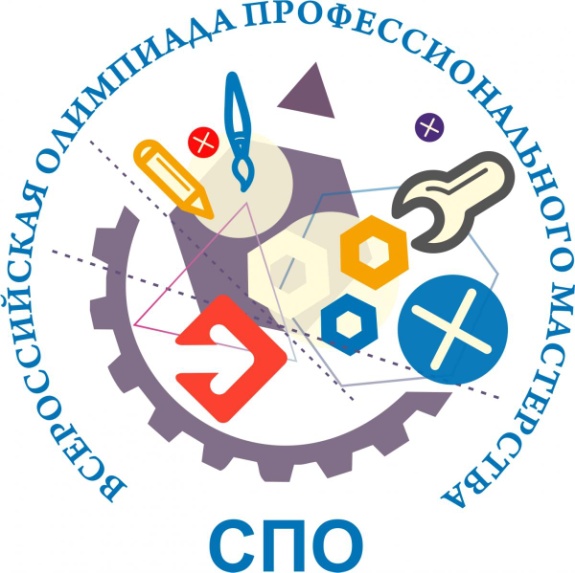 В настоящее время качество профессиональной подготовки будущих специалистов в конкретной области профессиональной деятельности становится очень актуальным, прежде всего для самого специалиста, и определятся степенью его конкурентоспособности на рынке труда. Подготовка будущих специалистов к эффективной трудовой деятельности – ключевая характеристика, которая включает в себя способность к быстрой адаптации на рабочем месте, владение общими и профессиональными компетенциями, а также устойчивую мотивацию к успешной профессиональной деятельности. Однако, несмотря на проводимые в профессиональном образовании перемены, в системе подготовки специалистов можно выявить ряд проблем. Одной из важнейших среди них является проблема некомпетентности выпускников среднего профессионального образования: они не могут быстро адаптироваться к изменениям в обществе, не используют в работе новейшие образовательные технологии, не могут в полной мере проводить анализ собственной профессиональной деятельности. Одна из причин указанной проблемы заключается в отсутствии интереса к профессии и к учебной деятельности в целом. Преподаватели образовательных учреждений среднего профессионального образования задаются вопросом, как поднять уровень мотивации учебной и, в том числе, самостоятельной, творческой деятельности студентов. Высокая оценка, похвала педагога, победа в конкурсе – действительно приносят удовлетворение и являются хорошей наградой за труд, за потраченные время и усилия. В педагогической науке и практике признано, что эффективными формами самореализации и самосовершенствования студентов являются олимпиады, фестивали, конкурсы профессионального мастерства, проектная деятельность, учебные и производственные практики и т. д. Таким образом, одним из эффективных способов повышения мотивации к обучению, активизации познавательной деятельности студентов становятся конкурсы профессионального мастерства. Проведение конкурса профмастерства – это увлекательная форма соревнования среди обучающихся. Студенты учатся организовывать собственную деятельность, выбирать типовые методы и способы выполнения профессиональных задач, оценивать их эффективность и качество. Принимать решения в стандартных и нестандартных ситуациях и нести за них ответственность. Осуществлять поиск и использование информации, необходимой для эффективного выполнения профессиональных задач, профессионального и личностного развития. Именно конкурсы профмастерства создают оптимальные условия для творческой самореализации личности, ее профессиональной и социальной адаптации. По разным оценкам в рамках участия в конкурсах профессионального мастерства участники получают информацию, которую они в обычных условиях усваивают за недели и даже месяцы, а в некоторых случаях и вовсе не могут её получить в традиционной образовательной системе. Другой феномен, связанный с первым – это обучение и обмен неформализованными, неявными знаниями. В  ГАПОУ СО «ТИПУ «Кулинар» сложилась многолетняя практика проведения профессионально ориентированных мероприятий, где конкурсы профессионального мастерства – традиция.  С введением стандартов ФГОС, Профессиональных стандартов, стандартов WSR проведение олимпиады профессионального мастерства  приобрела новые формы.Пересмотрены подходы к организации конкурса профессионального мастерства с использованием методики WorldSkills. Олимпиада профессионального мастерства – это одна из наиболее действенных форм внеурочной работы в целях повышения уровня профессиональной подготовки обучающихся, развития и популязации специальности. Структура подготовки и проведения конкурса может быть следующей: 1 этап. Планирование конкурса: 1.1. Сбор предложений.1.2. Анализ и обобщение предложений.1.3. Взаимодействие с организациями. 1.4. Согласование места и сроков проведения конкурса.1.5. Согласование плана мероприятия.1.6. Утверждение плана. 2 этап. Создание оргкомитета: 2.1. Распределение обязанностей между членами оргкомитета. 2.2. Составление и утверждение плана подготовки и проведения конкурса. Общее управление подготовкой и проведением конкурса профессионального мастерства осуществляет Оргкомитет, утвержденный приказом директора (руководителя) образовательного учреждения. В состав оргкомитета могут входить: директор образовательного учреждения, заместители директора, преподаватели дисциплин профессионального блока. В область ответственности и компетенций Оргкомитета входит: - Утверждение необходимых нормативных документов (техническое описание, инфраструктурный лист, итоговые протоколы по компетенциям для комиссии / жюри). - Обеспечение «площадок» оборудованием, материалами и другими средствами для проведения конкурса профессионального мастерства по каждой компетенции конкурса. - Подготовка общей Программы проведения конкурса профессионального мастерства. - Проведение жеребьевки между конкурсантами. - Определение мер поощрения для награждения участников конкурса. -Оформление и направление заявки на участие обучающихся (победителей) в последующем этапе конкурса. - Определение состава жюри, в число которого обязательно входят руководители и специалисты предприятий социальных партнеров в конкретной сфере профессиональной деятельности в соответствии с компетенциями конкурса. Организация работы жюри во время конкурса. - Организация фото и видеосъемки мероприятий конкурса профессионального мастерства. - Размещение итоговых материалов на сайте образовательного учреждения, СМИ города. - Оргкомитет должен проинформировать о проведении конкурса профессионального мастерства и конкурсных задания всех обучающихся в рамках обозначенных компетенций – специальностей, которые имеют возможность и желание принять в нем участие, не менее, чем за месяц. Информация о конкурсе и всех его составляющих должна быть размещена и на сайте образовательного учреждения, СМИ (при возможности). 3 этап. Материально - техническое обеспечение конкурса профессионального мастерства включает:3.1. Составление плана материально-технического обеспечения. 3.2. Составление и утверждение сметы расходов.3.3. Подготовка помещений. 4 этап. Разработка документов: 4.1. Разработка программы. 4.2. Подготовка информационного сообщения.4.3. Рассылка информационного сообщения.4.4. Получение заявок от участников.4.5. Экспертная оценка конкурса.4.6. Разработка программы – приглашения. 5 этап. Издание программы приглашения: 5.1. Получение разрешения на издание. 6 этап. Организация сопутствующих мероприятий: 6.1. Выявление объектов для экскурсий гостей конкурса. 6.2. Подготовка стендов, выставок, освещающие ход и результаты конкурса. 7 этап. Проведение конкурса 7.1. Регистрация участников. 7.2. Обеспечение работы мероприятий в соответствии с программой. 7.3. Проведение сопутствующих мероприятий. Для проведения конкурса Оргкомитет должен обеспечить документацию по ОТ и ТБ. Документация должна включать в себя точную информацию по конкурсным испытаниям. На конкурсной площадке из состава Оргкомитета (или специально привлеченное лицо на период конкретного мероприятия) должен быть назначен ответственный за техническое состояние оборудования и соблюдение всеми присутствующими правил ОТ и ТБ. Для усиления профориентационной составляющей конкурса профессионального мастерства целесообразно в дни его проведения пригласить учащихся общеобразовательных учреждений города и их родителей (законных представителей). Требования к заданиям конкурса профессионального мастерства: Конкурсные задания определяются содержанием профессиональных модулей, знание которых соответствует сознательному, прочному и гибкому владению технологического процесса по конкретной специальности. Практические вопросы раскрывают профессиональные компетенции, необходимые для практической деятельности студентов. Студенты должны заранее знать критерии оценки. Задания конкурсной программы должны быть выполнимы и в то же время дифференцировать знания студентов. Требования к нормативным документам конкурса: Техническое описание компетенции: определяет название, характеристики компетенции и объем работ, требования к умениям и знаниям по направлениям и содержанию конкурсных заданий, содержание Конкурсных заданий, требования техники безопасности, критерии оценки заданий. Инфраструктурный лист: список материалов и оборудования, которое предоставляется для выполнения конкурсного задания. Любой конкурс является испытанием для его участников, а профессиональный конкурс – это двойное «испытание на прочность». Каждый понимает, что оценивают не только его компетентность, но и учебное заведение, компетентность педагогического коллектива, обеспечивающего подготовку конкурсанта. Поэтому подготовкой участников должна заниматься команда профессионалов образовательного учреждения  по отдельно разработанной программе. Программа включает блоки: планирование, организация подготовки, контроль подготовки, итоговый анализ результатов участия в конкурсе. Психолого-педагогическая диагностика: выявление индивидуальных особенностей участника; определение уровня и дефицитов компетентности в требуемой области; выявление индивидуального стиля учебно-профессиональной деятельности и характера действующих мотивов. Разработка концепции подготовки: определение содержания, объема и продолжительности. Разработка пакета методических материалов для подготовки. Определение критериев оценки эффективности подготовки. Организация подготовки участника к конкурсу: Определение основных направлений подготовки. Создание творческой группы («тренеры») из числа высококвалифицированных специалистов. Составление плана работы на период подготовки с указанием ответственных и промежуточных сроков контроля. Контроль подготовки участника к конкурсу: Организация контактов между «тренерами» – участниками творческой группы по подготовке. Контроль и отслеживание изменений в учебно-профессиональной деятельности участника. Корректировка модели его профессионального поведения. Итоговый анализ результатов участия в конкурсе: Анализ итоговых протоколов конкурса, наблюдений эксперта и самого участника с целью определения сильных сторон и дефицитов компетентности. Обсуждение плана обогащения методического и технологического инструментария, сохранение позитивного в приобретенной стратегии профессиональной деятельности конкурсанта, корректировка негативных профессиональных установок. Внесение предложений руководителям структурных подразделений техникума  по совершенствованию учебно-программной документации (прежде всего, разработка фонда оценочных средств), организации и проведения практик, промежуточной аттестации для всех студентов по конкретной специальности (компетенции в терминологии WS) . Необходимо понимать, что конкурсное движение – это планомерный процесс, должен начинаться заблаговременно. Это обеспечит больший охват участников, высокое качество подготовки и сознательное ответственное отношение обучающихся, осознание необходимости (мотивационная составляющая) участия в конкурсах профессионального мастерства. Для этого можно придерживаться следующей модели поэтапной подготовки и вовлечения обучающихся в конкурсное движение с элементами WorldSkills.   Первый сегмент модели конкурсной деятельности (1 курс обучения) представлен информационно-ознакомительными и тематическими конкурсами. Это первый профессиональный конкурс для первокурсников, первичное включение в конкурсную деятельность. Цель данных конкурсов – мотивация к творчеству и своей профессии, приобретение студентами первичных навыков соревнования, выступления на публике, осознание своих возможностей. На этом этапе происходит первый контакт студентов с профессиональным сообществом, с представителями предприятий – социальных партнеров. Второй сегмент модели конкурсной деятельности состоит из двух модулей-конкурсов: информационно-ознакомительных и внутренних конкурсов и олимпиад по специальности. Цель данного этапа – усиленная мотивация творчества, формирование любви к профессии и интенсивное развитие профессионально значимых качеств личности.   Особенности конкурсной деятельности в данном сегменте: к повторяющемуся первому модулю добавляются внешние и внутренние конкурсы. Студенты второго курса участвуют в этих конкурсах, уже имея определенные профессиональные навыки, и в процессе конкурсной деятельности совершенствуют их. Внутренние конкурсы по профессии развивают способность к выражению замыслов, расширяют теоретические знания по профессии и специальности. Третий сегмент модели конкурсной деятельности состоит из трех модулей. К ранее указанным добавляются чемпионаты по стандартам WorldSkills по соответствующим компетенциям  (например, 
«Поварское дело», «Кондитерское дело», «Хлебопечение»). Цель чемпионатов – развитие способностей студентов к системному действию в профессиональной ситуации, анализу и проектированию своей деятельности. Четвертый сегмент модели состоит из четырех модулей. К предыдущим трем видам конкурсов добавляются конкурсы и олимпиады регионального уровня. Они формируют у студентов профессиональную готовность к трудовой деятельности, совершенствуют навыки самостоятельного эффективного решения задач профессиональной деятельности, развивают профессиональное мышление. Главный принцип реализации данной модели – участие на каждом ее этапе социальных партнеров – работодателей. Например: работодатели участвуют в качестве экспертов демонстрационного экзамена в рамках ГИА.  При проведении конкурсов учитываются  стандарты WorldSkills (описание компетенций),  для определения содержания конкурсных заданий в соответствии с содержанием подготовки будущих специалистов по ФГОС. В соответствии с Федеральным законом от 29.12.2012 N 273-ФЗ «Об образовании в Российской Федерации», Порядком организации и осуществления образовательной деятельности по основным программам профессионального обучения (утверждён приказом Министерства образования и науки Российской Федерации от 18 апреля 2013 года №292), Федеральными государственными образовательными стандартами профессионального образования, Уставом и локальными актами ГАПЛОУ СО «ТИПУ «Кулинар» разработано положение « Об олимпиаде профессионального мастерства». Олимпиада профессионального мастерства  призвана способствовать повышению качества подготовки специалистов общественного питания, престижа специальностей, стимулированию вариативности инноваций в образовании, поддержке талантливой молодежи и её дальнейшему росту. Цель олимпиады – выявление талантливых студентов, дальнейшего совершенствования мастерства студентов, закрепление и углубления знаний и умений, полученных в процессе профессионального обучения, стимулирование творческого роста студентов. Задачи: Повышение интереса студентов к своей специальности и ее социальной значимости. Расширение круга умений по выбранной специальности и формирование профессиональных компетенций. Совершенствование навыков самостоятельной работы и развитие профессионального мышления. Развивать способности самостоятельно и эффективно решать проблемы в области профессиональной деятельности. Проверка профессиональной готовности будущего специалиста к самостоятельной трудовой деятельности. Еще раз подчеркиваю, что конкурс профессионального мастерства с использованием методики WorldSkills проводится с целью развития творческого и профессионального потенциала студентов, совершенствование навыков самостоятельной работы и развития профессионального мышления, повышения конкурентоспособности выпускников на рынке труда. Профессионально-направленные конкурсы – эффективное средство в решении общепедагогических и профессиональных задач и мощный стимул профессионального роста студентов, который является итогом творческих усилий всего педагогического коллектива. Участие в конкурсах позволяет заявить молодым талантам о себе, сориентировать молодежь на профессиональную  деятельность и воспитание любви к будущей профессии, помогает объективно оценить свои силы и возможности, нацелить на дальнейшее самосовершенствование, создавая условия для профессионального, творческого и личностного развития. Конкурсы учат высокому профессиональному мастерству, воспитывают гордость за свою профессию, приобщают к секретам мастерства, сокращают путь ученика к высокой профессиональной деятельности. В ходе конкурса работодатели имеют возможность увидеть уровень сформированности профессиональных компетенций будущих выпускников, внести свои предложения и сделать выводы о качестве подготовки студентов. Наши достижения:Участие ТИПУ «Кулинар»  в мероприятиях за 2017 годУчастие ТИПУ «Кулинар»  в мероприятиях за 2018 годИ. П. Полуянова                                                                             Преподаватель             Государственное автономное профессиональное образовательноеучреждение Свердловской области «Техникум индустрии питания и услуг «Кулинар» РАЗВИТИЕ ТВОРЧЕСКИХ СПОСОБНОСТЕЙ У СТУДЕНТОВ В ПРОЦЕССЕ ОБУЧЕНИЯ И ВНЕУРОЧНОЙ ДЕЯТЕЛЬНОСТИ.«Порыв к творчеству может так же легко угаснуть, как и возник, если оставить его без пищи».                                                                                  К.Г. Паустовский. Эти слова отображают основной принцип работы каждого преподавателя, что проявляется в развитии и поддержании творческого начало студентов.В настоящее время реализация ФГОС в рамках образовательного процесса означает, что основная цель обучения — это, прежде всего развитие творческой личности, а не только овладение определёнными знаниями и навыками. Современные технологии обучения создают реальные возможности для их использования в системе образования с целью развития творческих способностей обучающихся в процессе его образования. Именно с новыми технологиями сегодня связываются реальные возможности построения открытой образовательной системы, позволяющей каждому человеку выбирать свою собственную траекторию обучения.           Творчество — деятельность, которая порождает что-то качественно новое, никогда ранее ещё не существовавшее, это продукт человеческого созидания, это результат деятельности, которая воплощается в реальную действительность. Творческие способности не могут развиваться самостоятельно и, следовательно, требуют специального организованного процесса обучения и воспитания. Творческим людям интересно жить, их интересуют различные сферы человеческой жизни, разные науки и особенно сам процесс творения, создания, изобретения чего-то нового. Таким образом,  одна из ведущих целей деятельности педагога заключается в  развитии у студентов творческого начало для того, чтобы состоялся как профессионал и как личность, что продиктовано современной жизнью  в  потребности активной, творческой личности, которая обладает индивидуальными творческими качествами, необходимыми для решения профессиональных проблем.Творческий потенциал студентов может развиваться при создании определенных условий и, прежде всего, материально-технической базы организации внеурочной деятельности. Творческая деятельность является фундаментом развития профессиональных способностей будущих специалистов.Развивать творческие способности: − это развивать самостоятельность, изобретательность и инициативность, что формирует наблюдательность, активность, общительность, память, привычку анализировать и осмысливать факты; − это самовыражение студентов; − это организация исследовательской деятельности в познавательном процессе. На своих уроках я использую такие технологии как: игровые; технологии развивающего обучения; проблемные технологии; развитие мышления; технологии современного проектного обучения. Внеурочная деятельность, особенно по специальным предметам, создаёт прекрасные условия, для самореализации личности обучающегося, выявляет и развивает творческие способности.  Основные задачи внеурочной деятельности: - развить творческие способности и закреплять их в процессе индивидуальной и коллективной творческой деятельности;- воспитывать трудолюбие, самостоятельность и аккуратность; -организовать участие в творческих выставках, презентациях, конкурсах, олимпиадах.Мои студенты всегда принимают активное участие в различных мероприятиях и конкурсах разного уровня: - Международный кулинарный салон Евразия - 2011, 2012, 2013 год командное первенство «Национальный обед»;- Десятые молодежные Дельфийские игры России – город Тверь, номинация «Кулинарное искусство» Блинов Денис – 4 место (из 27 команд) – диплом «За гармонию вкусовых качеств и художественный дизайн блюд»;- Профессиональная олимпиада по профессии «Технология продукции общественного питания» на уровне образовательной организации . Дылдин Сергей – 1 место;- Профессиональная олимпиада по профессии «Технология продукции общественного питания» на уровне образовательной организации .  Кунгурова Софья– 2 место;- Выставки блюд к «Дню открытых дверей»: номинация «Лучшее холодное блюдо» Шолохов Алексей – 2 место; номинация «Карвинг»   Кунгурова Софья, Логачев Данил – 2 место;         - Областной Фестиваль «Профессиональный потенциал Свердловской области» Бондарева Елена – 1 место, .;         - Областная студенческая научно - практическая конференция «Общественное питание: современное состояние и актуальные проблемы развития»: Бондарева Елена – 1 место; Моисеев Никита – 2 место; Панцерко Света – 3 место, .;         - Выставки блюд ко «Дню первокурсника», «Русское застолье» и многие другие. В процессе внеурочной деятельности раскрываются большие возможности для развития творческих способностей, развивается кругозор, прививаются навыки самостоятельной работы, появляется больше возможностей для проявления творческой инициативы. Каждый студент в большей или меньшей степени способен к творчеству, которое является постоянным и естественным спутником формирования личности. Способность к творчеству, в конечном счете, развивается у обучающегося взрослыми: педагогами и родителями, и это очень ответственная область воспитания. Я очень благодарна родителям, которые интересуются учебой и жизнью своих детей, поддерживают их в конкурсах и олимпиадах. Таким образом, творчество — это создание нового, оно разрушает шаблоны, побуждает потребность в знании, заставляет работать мысль, искать, и в результате творить.Применение разнообразных технологий обучения позволяет лучше узнать студентов, раскрыть их потенциал, а также наделить навыками профессионального взаимодействия  в процессе обучения.Таким образом, развитие творческих способностей можно осуществлять как в процессе обучения, так и  во внеурочной работе.И.Ю. Емельяновамастер производственного обученияГосударственное автономное профессиональное образовательноеучреждение Свердловской области «Техникум индустрии питания и услуг «Кулинар»СПОСОБЫ РЕШЕНИЯ ПРОФЕССИОНАЛЬНЫХ ЗАДАЧ В КОНТЕКСТЕ МЕЖДУНАРОДНЫХ ТРЕБОВАНИЙ WORLDSKILLS ПО КОМПЕТЕНЦИИ «РЕСТОРАННЫЙ СЕРВИС».Профессиональное образование, основанное на теоретических знаниях не соответствует запросам современного рынка труда. Современное производство требует нового уровня образованности работника.  Именно поэтому, чтобы повысить  престиж и продвижение  рабочих профессий в 2012г. Президентом России Путиным В.В. издается поручение о вступлении РФ в движение WorldSkills. Данное движение зародилось в Испании в 1947г., которое  взяло начало из профессиональных тренингов и соревнований.Для того чтобы повысить качество профессиональной подготовки будущих специалистов в профессиональной деятельности, их конкурентоспособность на рынке труда, техникум «Кулинар» взял за основу опыт данного движения и стал по ним готовить студентов. Это открыло для него новые возможности, которые дает Союз WorldSkills  Россия:Освоение новых методов обучения и технологий;Участие в формировании стандартов профессии и рабочих программ;Изучение современных технологий и лучших Мировых практик;Участие студентов  в чемпионатах разного уровня;Получение учащимися предложений от работодателей в престижные заведения;Обновление материальной базы за счет Союза WorldSkills Russia;Изменение и сравнение уровня специалистов и учащихся, которые участвуют на чемпионатах.Кроме этого, техникум «Индустрии питания и услуг «Кулинар» выполняет поставленную  в 2015г. задачу Президентом РФ: «По внедрению стандарта WorldSkills Russia при проведении сквозной оценки уровня подготовки учащихся системы проф. образования».    В то время были даны следующие поручения:Проведение отраслевых чемпионатов (типа «JuniorSkills», «Hi-Tech»);Создание инфраструктуры для массовой подготовки высококвалифицированных рабочих и инженерных кадров;Реализация мер, направленных на популяризацию и престижа рабочих и инженерных профессий.Одним из направлений движения WS Россия является компетенция «Ресторанный сервис». Студенты техникума уже несколько лет принимают участие в чемпионатах WorldSkills  Россия, проходящих в Свердловской области, при этом занимая призовые места. Данный показатель свидетельствует об эффективной, современной подготовке специалистов, которые,                             впоследствии, смогут без особых усилий трудоустроиться и подняться по карьерной лестнице.Во время чемпионата, проходящего несколько дней,  студентам даются разные задания, выполняя которые, ребята показывают профессиональные навыки в следующих профессиях: официант, бармен, сомелье, баристо, Во время чемпионата  все задания выполняются согласно требованиям установленным мировым движением  WorldSkills, учитывая хронометраж времени.На чемпионатах ребята не только могут показать свои умения, навыки и знания, а также они, проявляют свой творческий потенциал. При подготовке специалистов в техникуме «Кулинар», кроме теоретических и практических навыков,  студентов учат красиво двигаться и работать на публике, так как данная специальность в первую очередь связана с умением общаться, поддержать беседу, при необходимости помочь гостям с выбором блюд и напитков, сгладить возникший конфликт, до полного его устранения.В современном мире наличие огромной конкуренции между различными заведениями по организации питания и отдыха, ведет к постоянному развитию общественного питания. Эта тенденция заставляет руководство любого заведение задуматься над тем, каким образом они могли бы привлечь большее количество гостей именно к своему заведению, а следовательно, занять большую долю на рынке. Данная задача решается не только систематическим расширением и своевременной сменой ассортимента производимой продукции, но и наличием квалифицированного, вежливого, внимательного обслуживающего персонала.  Любое предприятие общественного питания, в нашем городе, стремиться к тому, чтобы после проведенного вечера гость не только был удовлетворен качеством блюд, но и захотел вернуться в уютную, комфортную, доброжелательную обстановку, которую ему создал квалифицированный обслуживающий персонал.Все эти критерии прописаны в стандартах  WorldSkills и учитываются техникумом при обучении.Еще, одна задача, которую ставит перед собой техникум «Кулинар» - это начать подготовку студентов по новой образовательной программе по ТОП-50: «Гостиничное дело и Гостиничный сервис». Это связано с тем, что после проведения различных политических, экономических форумов (ШОСС и т.д.), а также, недавно проведенного чемпионата мира по футболу, в г. Екатеринбурге расширяется сеть гостиниц, осуществлено строительство семи современных гостиничных комплексов, соответствующим международным стандартам. Они имеют разное количество звезд, от не дорогих 2-звездочных и до гостиниц бизнес - уровня, с высоким уровнем комфорта и сервиса. Их подразделяют на гостиницы эконом - класса, среднего, высокого класса и мини-гостиницы. Начиная с 2008 года было построено больше 15 гостиниц, ориентированных, прежде всего на бизнес - туристов, в том числе, свои отели построили и крупные зарубежные гостиничные сети.Кроме того, индустрия гостеприимства тесно связана со сферой общественного питания, так как в любом отеле или гостинице обязательно есть структура, которая организует питания для постояльцев.Одной немаловажной проблемой в развитии индустрии гостеприимства в Свердловской области является подготовка высококвалифицированных кадров, которые способны предоставлять услуги в соответствии с международными стандартами. Стандарты предполагают знание нескольких иностранных языков, вежливость и доброжелательность, умение не только общаться с гостями, но и оперативно решать возникающие проблемы, управлять конфликтными ситуациями, предвосхищать требования гостей. Многие отели Екатеринбурга, где конкуренция достаточно напряженная, активно работают над этими вопросами. Сфера гостеприимства является привлекательной для трудоустройства сферой деятельности людей в связи с востребованностью квалифицированных работников и их стабильным уровнем дохода.Для решения данной задачи необходимо наличие  учебно-материальной базы, профессиональной  литературы, а также, направление на курсы повышения преподавательского состава по данному направлению, в том числе, с учетом стандартом WorldSkills.Д.Н. Горина Преподаватель дисциплин общепрофессионального циклаГосударственное автономное профессиональное образовательноеучреждение Свердловской области «Техникум индустрии питания и услуг «Кулинар»НАУЧНО – ИССЛЕДОВАТЕЛЬСКАЯ РАБОТА СТУДЕНТОВ И ЕЕ РОЛЬ В ФОРМИРОВАНИИ ПРОФЕССИОНАЛЬНОГО МЫШЛЕНИЯ.В современных условиях специалисту необходимы не только набор фундаментальных и специальных знаний, но и навыки творческого решения практических задач, умение быстро адаптироваться и постоянное саморазвитие. В конце октября 2017 года вышел доклад международных консалтеров Boston Consulting Group «Россия 2025: от кадров к талантам», в соответствии с которым все профили делят на три группы. В первую категорию «Умение» попадает низкоквалифицированный физический труд, не требующий подготовки и длительного обучения; во вторую – «Правило» – рутинная деятельность в рамках существующих правил и инструкций; в третью категорию «Знание» попадает квалифицированный труд, предполагающий высокий уровень образования, творческий, исследовательский подход к решению задач. Именно люди, относящиеся к категории «Знание», в ближайшие годы будут определять экономическое развитие страны. По данным Boston Consulting Group лишь 17% работающего населения России заняты высококвалифицированным трудом, а 35% и 48% относятся к категориям «Умение» и «Правило». В некоторых других странах показатель по «Знанию» превышает 25%. Одним из условий формирования профессиональных качеств у будущих специалистов группы «Знание» является активное участие студентов в научно-исследовательской работе.  Научно-исследовательская работа студентов (НИРС) способствует развитию творческого мышления, овладению навыками самостоятельной работы, связанной с поиском, систематизацией и обобщением научной и учебной литературы, а также умений анализировать и критически оценивать изучаемый материал. Участие студентов в научно-исследовательской работе способствует развитию творческого потенциала и формирует высокий уровень внутренней мотивации и познавательной активности.Научно-исследовательскую работу студентов по характеру выполняемой деятельности можно классифицировать:теоретические исследования в области науки; информационный поиск и реферирование;разработка методов, алгоритмов и программ. В 2015-16, 2016-17, 2017-18 учебных годах на базе ГАПОУ СО «ТИПУ «Кулинар» были проведены Студенческие научно-практические конференции «Общественное питание: современное состояние и актуальные проблемы развития». Целью конференции является активизация и развитие навыков научно-исследовательской работы обучающихся и обобщение прикладных аспектов и проблем сферы общественного питания. Задачи конференции:Научные направления работы конференции:физиология питания: функциональные продукты питания, пищевые добавки и их влияние на организм человека, современные диеты и альтернативные теории питания;микробиология, санитария и гигиена: обеспечение качества и безопасности пищевых продуктов, современные направления в микробиологии пищевых продуктов;организация и технология производства сложной кулинарной продукции: традиции питания народов мира, разработка рецептур блюд, современные тенденции ресторанного рынка; управление организацией и процессом обслуживания на предприятии общественного питания;ценности современной молодежи.Количество студентов-участников конференции с 9 участников в июне 2016 г. выросло до 23 участников в декабре 2016 г. Итогами конференции явились работы студентов по следующим темам и направлениям:«Концепция сбалансированного питания»;«Использование меню на планшете на предприятиях общественного питания»;«Современные тенденции ресторанного рынка в г. Екатеринбурге»;«Сравнительная характеристика подсолнечного, оливкового, пальмового масел и их значение в питании»; «Пищевые добавки и их применение в производстве кисломолочных и колбасных изделий»;«Введение молочной сыворотки в рецептуру хлебобулочных изделий для повышения качества продукции»;«Товароведческая характеристика овощей»;«Аспекты внедрения ХАССП на предприятиях общественного питания»;«Проблемы питания детей в современном мире»;«Оборудование для молекулярной кухни»;«Управление процессом совершенствования мотивации и стимулирования труда работников в сфере общественного питания»;«Физика на кухне»;«Анализ и совершенствование организации производства в ресторане «Бирхофф»;«Правильное питание – истоки красоты и здоровья»;«Система ХАССП в кондитерском производстве»;«Обеспечение качества и безопасности пищевых продуктов»;«Пищевые добавки и их влияние на организм»;«Форма организации товароснабжения предприятий общественного питания продовольственными ресурсами» и др. Анализ тематики работ позволяет сделать вывод, что обучающиеся интересуются в равной степени как вопросами организации технологического процесса и обслуживания на предприятиях, так и жизненное важными для них проблемами правильного и здорового питания. Л.Н. Толстому принадлежат слова: «Знание только тогда знание, когда оно приобретено усилиями мысли, а не памяти. Знание – это орудие, а не цель». Однако это происходит только в том случае, если обучающийся будет уверен в ценности приобретаемых знаний для реализации его собственных, а не каких-то «отвлеченных» целей. Активная научно-исследовательская работа студентов позволяет применять полученные теоретические знания не только в профессиональной деятельности, но и в повседневной жизни.С целью анализа и оценки уровня сформированности профессионального мышления обучающихся по направлениям, связанным с пищевыми технологиями, весной 2017 года на платформе «Google формы» был разработан и проведен опрос «Мы есть то, что мы едим».Данные опроса позволили сделать вывод о достаточно высокой культуре питания студентов. Таким образом, активное участие студентов в научно-исследовательской работе способствует воспитанию творчески мыслящих кадров и играет большую роль в формировании профессионального мышления. У будущих специалистов формируются компетенции, позволяющие принимать нестандартные решения возникающих задач и проблем, используя научный подход к разработке рецептур блюд и рациональной организации технологического процесса. Список литературы 1. Научно-исследовательская работа студентов. http://mirznanii.com2. Страна водителей и продавцов: что происходит с рынком специалистов в России. https://daily.afisha.ru3. Потороко И. Ю. Научно-исследоватльская работа студентов: методические указания / И. Ю. Потороко – Челябинск: Издательский центр ЮУрГУ, 2010. – 28 с. 4. Калугина И. Ю. Практико-ориентированное обучение в освоении курса органической химии.Л.М. ДудыреваПреподаватель дисциплин общепрофессионального циклаГосударственное автономное профессиональное образовательноеучреждение Свердловской области «Техникум индустрии питания и услуг «Кулинар»НОВЫЕ ФОРМЫ ВЗАИМОДЕЙСТВИЯ С ОБЩЕОБРАЗОВАТЕЛЬНЫМИ УЧРЕЖДЕНИЯМИ,  ПРОБЛЕМЫ И ПУТИ ИХ РЕШЕНИЯ.Изменившиеся социально-экономические условия в стране и конкуренция на рынке труда по-новому ставят вопросы о необходимости значительного повышения качества подготовки современных специалистов. Для этого требуется объединение усилий всех образовательных учреждений.Профессиональное самоопределение – это процесс формирования личностного отношения к профессионально-трудовой деятельности и способ самореализации человека, согласование внутриличностных и социально-профессиональных потребностей. Кроме того, профессиональное самоопределение - важное событие на жизненном пути человека. Оно связано не только с прошлым опытом личности, но и простирается далеко в будущее, предопределяя многие стороны жизни.Если в школе процесс профессионального самоопределения обучающихся протекает недостаточно эффективно, учащиеся затрудняются в выборе профиля обучения, делают этот выбор случайно, без учета требований рынка труда. Это, в свою очередь, приводит к немотивированному выбору профессии, учебного заведения профессиональной подготовки, и, следовательно, отсутствию желания работать по полученной специальности. Такие проблемы требуют новых подходов к управлению процессом профессионального самоопределения школьников с целью формирования у них устойчивого интереса к профессиональному образованию с учетом способностей учащихся, их знаний и реальных потребностей рынка труда.Профориентационная работа в техникуме направлена на решение следующих задач:Повышение уровня осведомленности школьников о специальностях и профессиях техникума;Формирование позитивного имиджа техникума;Повышение конкурентоспособности техникума на рынке образовательных услуг;Подготовка квалифицированных кадров;Создание условий для осознанного профессионального самоопределения и раскрытия способностей личности.Для этого проводится ряд мероприятий:Распространение информационных материалов;Использование интернет – ресурсов;Проведение презентационных мероприятий, мастер-классов в школах в сотрудничестве с педагогами;День открытых дверей.Проведение Дня открытых дверей является одним из наиболее часто используемых мероприятий в ходе профориентационной работы. Знакомство с учебным заведением, его историей, преподавателями, достижениями и т.д. – все это необходимо будущему абитуриенту. Традиционная форма проведения Дня открытых дверей предполагает информирование об условиях приема и представление специальностей. Сейчас такую информацию легко найти в Интернете.В современных условиях целью проведения Дня открытых дверей стало формирование мотивации учащихся школ при выборе направления своего профессионального развития. Новый формат проведения Дня открытых дверей включает проведение презентационных выставок и мастер-классов.После профориентационных мероприятий, проводимых в школе, и участия в Дне открытых дверей техникума учащиеся проявили устойчивый интерес к будущей профессии,  утвердились в своем желании обучаться в ГАПОУ СО «ТИПУ «КУЛИНАР».Учащиеся обосновывают свой выбор так: 76% считают, что по выбранной профессии они сумеют успешно трудоустроиться по востребованным специальностям; 16% уверены, что среднее профессиональное образование – хороший старт для получения высшего образования по выбранному направлению;8% продолжают семейные профессиональные традиции. Таким образом, профориентационная работа с учащимися, с одной стороны, готовит их к обоснованному выбору профессии в соответствии с личными склонностями, интересами, способностями, содействует рациональному распределению трудовых ресурсов общества в соответствии с потребностями экономики в кадрах определенных профессий, и, с другой стороны, повышает привлекательность нашего образовательного учреждения.Новые формы взаимодействия «Школа-техникум» помогут выполнять актуальную задачу российского образования – готовить специалистов, которые способны адаптироваться к быстро меняющимся условиям рынка труда.Качество образования - это соответствие образования (как результата, как процесса, как социальной системы) многообразным потребностям, интересам личности, общества, государства.Сотрудничество образовательных учреждений способствует востребованности полученных знаний и умений в конкретных условиях и местах их применения с возможностью в будущем достигнуть успехов в карьере и реализации жизненных планов обучающихся.Следовательно, сотрудничество образовательных учреждений - путь к повышению качества образования.Взаимодействие образовательных учреждений становится современной высокоэффективной инновационной технологией, которая позволяет динамично развиваться.Более тесное сотрудничество общеобразовательных школ и  техникумов приводит к повышению эффективности отбора и приема, обучающихся в средних профессиональных учебных заведениях. Правильно отобранные и принятые в учебные заведения студенты в конечном итоге составляют прогрессивную, подготовленную к профессиональной деятельности студенческую молодежь нашей страны.А.П. Королев Преподаватель Государственное автономное профессиональное образовательноеучреждение Свердловской области «Техникум индустрии питания и услуг «Кулинар»ДВИЖЕНИЕ «НАСТАВНИК»: НОВЫЕ ФОРМЫ ВЗАИМОДЕЙСТВИЯ.Каждый человек талантлив, его способности определяют векторы профессионального и личного развития в течение всей жизни. Наставничество - «персональная огранка» талантов человека, придание имеющимся навыкам правильной формы, создание новых плоскостей и граней его профессионализма. В этом смысле наставник – это тот, кто помогает человеку раскрыть его дарования. Каждый талант должен найти своего наставника.                                                                                    В.В. ПутинПоездка в Москву 13-15 февраля 2018 года.Агентство стратегических инициатив проводил в Москве первый всероссийский форум, направленный на развитие профессиональной среды наставничества "Наставник" - 2018. Была задета Главная тема  на Сегодняшний  день  подготовка специалиста  по востребованным  профессиям  ТОП-50.1 Тема.  Основная задача WSI — это проведение Мирового первенства WorldSkills Competition (WSC) раз в два года, которое сопровождается различными мероприятиями, подготавливающими и повышающими эффективность этого события.2 Тема. Это программа ранней профориентации и основной профессиональной подготовки школьников, которая является отличным новаторским решением проблем, связанных с обучением будущих профессионалов.Программа представляет из себя новое содержание образования. Практико-ориентированная, трудовая, игровая, состязательная, событийная, мотивирующая педагогика стимулирует личностный рост школьника: профессионализм, поиск призвания, разные культурные практики. Стандарты Junior Skills охватывают и “трудных детей”, которые не смогли проявить себя в традиционном образовании, но получают возможность получить профессию и стать специалистами в той или иной области. Проведен Анализ ситуации В ГАПОУ СО "ТИПУ Кулинар».Были выявлены Целевые Группы.1. Целевая  группа Школьники. С целью их привлечения проводятся такие мероприятия как: Профессиональные пробы, поведение Мастер-классов и деловых игр во время посещения школ, привлечение к участию в конкурсах профессионального мастерства на базе техникума).2. Целевая группа Студенты. В рамках проекта "Наставничество" студенты совместно с педагогами принимают участие в выставках блюд, Профессиональных конкурсах областного и регионального уровня, Научно-практических конференциях, предметных неделях, досуговых мероприятиях, публикуют статьи в интернет ресурсах.  3. Целевая  группа  Молодые педагоги. получают помощь от более опытных коллег в подготовке открытых уроков, мероприятий разного уровня. Направление деятельности.Развитие нормативно - правовой компетентности и функциональной грамотности  наставляемых участников  образовательного процесса.Изучение  базовых и профессиональных  компетенций педагогов, диагностика сформированности компонентов деятельности и общих компетенций студентов.  Выявление проблем, постановка  задач.Методическое  и психолого-педагогическое сопровождение в ОУ.Сопровождение  научно- исследовательской деятельности.Профессиональная  ориентация, предпрофильное и профильное обучение школьников.Заключение.В этом году мы планируем реализовать дорожную карту - "Наставничество". А именно: назначить ответственных по каждому направлению деятельности. Предлагаю рассмотреть возможность поощрения наставников за полученный результат в виде премии или материальной помощи к заработной плате.Е.В. Смолина                                                                              Преподаватель             Государственное автономное профессиональное образовательноеучреждение Свердловской области «Техникум индустрии питания и услуг «Кулинар»ОЛИМПИАДНОЕ ДВИЖЕНИЕ: ОСНОВНЫЕ ПОДХОДЫ, ПРАКТИКА И ПЕРСПЕКТИВЫМероприятия, носящие состязательный характер, помогают выявлению одаренных студентов,  достижению высоких образовательных результатов, повышению общего интереса к обучению.  У нас постоянно проводят  конкурсы профессионального мастерства, предметные студенческие олимпиады, тематические выставки достижений, конференции. Интеллектуальные соревнования воспитывают умение ставить цели и добиваться их,  формируют чувство уверенности в своих силах, воспитывают формирование тактичности, толерантности, активной позиции учащихся. Умение реализовать себя в интересных и посильных делах  закладывают фундамент личности, способной в дальнейшем успешно решать жизненно важные цели и задачи.А Вы готовы сейчас получить сложные задания и решить их за определенное время? Узнать результаты и сравнить их по рейтингу?Подготовка к олимпиаде.Конечно, в организациях среднего общего образования результаты по предметным олимпиадам выше, чем в организациях СПО. Поэтому важное значение имеет подготовка к олимпиаде, она позволяет повторить темы, которые проходили в школе, добавить сложные задания,  на изучение которых не хватает времени. То есть обучающиеся должны работать не только с преподавателем, но и  самостоятельно, для углубленного изучения предмета, поиска информации, изучения дополнительной литературы.  Поэтому  надо отметить не только повышение уровня знаний, но и развитие целеустремленности, самостоятельности. Я опираюсь на принципы «Ситуации успеха», создатель Белкин Август Соломонович:Обучающийся должен приложить усилия для преодоления своего незнания;задание должно быть доступным, а трудности нарастать постепенно;надо  верить в возможности и способности обучающегося;деятельность должна приносить удовлетворение, для этого она должна быть творческой, созидательной;Затраченные усилия должны быть оценены преподавателем, а обучающийся должен быть уверен в своих способностях.Бывает, что ребята неуверенны в себе, иногда приходиться отвечать на вопрос «Вы уверены, что я смогу?» Поэтому обязательно снятие страха перед деятельностью: «Давай попробуем, не получится – попытаемся сделать задания другим способом»,  «Не получится – ничего страшного»,  «это не сложно, у тебя получится».Математический турнир. Традиционно 1 апреля мы проводим математический турнир. Это мероприятие прививает навыки индивидуальной работы и работы в коллективе. Повышается интерес к математике,  Квест. Ели обучающиеся  считают математику сложной, скучной или неинтересной наукой, то надо обязательно провести для них квест.Областная олимпиада по математике в 2048 году Подготовка к олимпиаде это классическая форма работы с одаренными студентами, помогающая решать целый ряд важных задач по их развитию и воспитанию. Нужны не только  теоретические знания, но и навыки в практической работе, что является  важным аспектом усвоения материала, требует углубленного изучения предмета. Это позволяет повысить уровень компетентности студента в рамках изучаемого предмета, приобрести знания сверх программы и получить большой практический опыт. Сама олимпиадная среда благоприятно сказывается на отношении и понимании студентом самой сути изучаемой дисциплины и возможностей ее практического применения в дальнейшей профессиональной деятельности, учит работать в стрессовых и нестандартных ситуациях, нести  личную ответственность.Мы видим у наших участников стремление к дальнейшему профессиональному развитию и личностному росту, появлению опыта в научно-исследовательской работе.Опираясь на опыт проведения предметных олимпиад можно говорить о сложившихся традициях олимпийского движения, которые сформировали основные принципы организации и подхода к проведению подобных соревнований. Предметные олимпиады в условиях СПО проводятся в соответствии с приказом руководителя учебного заведения. О.В. Татаринова
Заместитель директора по СПРГосударственное автономное профессиональное образовательноеучреждение Свердловской области «Техникум индустрии питания и услуг «Кулинар»СОВРЕМЕННАЯ КОНЦЕПЦИЯ ВОСПИТАНИЯ В УСЛОВИЯХ СРЕДНЕГО ПРОФЕССИОНАЛЬНОГО ОБРАЗОВАНИЯВ настоящее время в условиях социальной нестабильности, утраты духовной ориентации особенно важной становится роль учреждений среднего профессионального образования, как своеобразной начальной ступени в формировании общественной нравственности личности.Среднее профессиональное образование призвано удовлетворять потребности общества в специалистах, обладающих не только широким общим кругозором, но и профессиональной мобильностью, умением быстро адаптироваться к новым условиям производства. В таком документе, как «Стратегия развития образования в Российской Федерации до 2025 года» подчеркивается: «развивающемуся обществу нужны современно образованные, нравственные, предприимчивые люди, способные самостоятельно принимать ответственные решения в ситуации выбора, быть мобильными, динамичными специалистами, обладать развитым чувством ответственности за судьбу страны». Развитие воспитания в системе образования России в последние годы по праву стало одним из приоритетных направлений в деятельности Минобразования России, органов управления образованием субъектов Российской Федерации, образовательных учреждений всех типов и видов.Неприятие и разрушение в среде обучающихся нравственно-культурных ценностей, которые до недавнего времени составляли основу жизни общества, поспешное копирование западных форм жизни, целенаправленно насаждающиеся в сознании молодежи модели обогащения и успеха любой ценой, недоверие многих людей друг к другу, обществу, бизнесу и государству - все это позволяет сделать ряд выводов, вызывающих глубокое беспокойство за судьбу России. Общество, в котором исчезают представления о высших ценностях и идеалах, становится уязвимым, что ведёт к взаимному непониманию и ожесточению, духовному оскудению внутреннего мира человека. Существует запас абсолютных ценностей, накопленных в течение жизни многих поколений. В связи с этим, в настоящее время в теории воспитания на первый план выходит изучение такой педагогической категории как «идеал воспитания». Обращаясь к содержательной сущности «идеала», следует понимать идеал - как высшую цель достижения, к которой стремятся люди и которая руководит их деятельностью. В педагогической науке идеал служит, прежде всего для решения определённых задач педагогического процесса: постановки цели воспитания (кого и для чего воспитывать); выбора способов воспитания (положительные примеры как идеалы); стимулирования самовоспитания и самосовершенствования на протяжении всей жизни человека; регулирования поведения и деятельности.Именно от воспитательной работы в учреждениях среднего профессионального образования зависит уровень развития личности молодого специалиста, становление его духовно-нравственных, умственных, профессиональных, физических качеств. Воспитание - это целенаправленный процесс развития человека в определенных социально-экономических условиях. В воспитательном процессе среднего профессионального образования осуществляется не просто взаимодействие педагога и студента - происходит диалог двух людей, диалог разных поколений, диалог разных культур. Чем богаче культура педагога, тем интереснее этот диалог для студента. Такое взаимодействие может организовать лишь педагог, мастер производственного обучения, но и не стоит забывать и важной роли родителей/законных представителей, и их взаимодействии с педагогами и мастерами производственного обучения.Технология воспитания предполагает как непосредственное управляющие воздействие на личность студента с целью достижения поставленных целей, так и опосредованное влияние на воспитывающую среду с целью создания оптимальных условий для развития свойств и качеств личности, продвижения личностно значимых идей, идеалов и целей. Организуя обеспечение процессов духовно-нравственного становления личности, проводя акции, мероприятия, совместные дела в среде молодёжи, стимулируется интерес и потребность студента в сопричастности к истокам исторического прошлого, возникает потребность в самопознании собственных корней и ресурсов самоопределения в самоанализе, познании и признании себя как личности, гражданина и Человека. При этом проектируются приемлемые ценностные ориентиры формирования себя как специалиста, происходит выбор вектора духовного, нравственного и интеллектуального развития. Воспитательная работа в профессиональных учебных заведениях имеет свои особенности. Здесь идет продолжение воспитательного процесса на заключительном этапе формирования личности. Это самый сложный этап, когда перед педагогическим коллективом стоит задача выпустить из учебного заведения квалифицированного специалиста, современного рабочего с наименьшим наследием как-либо вредных привычек. Слова Белинского подтверждают это: «Воспитание - это великое дело: им решается участь человека».Слова духовно-нравственное становление подростков и молодежи, их жизненное самоопределение - важнейшая составляющая общественного развития. Воспитывать - значит помогать, содействовать тому, чтобы подросток состоялся как индивидуальность, как личность. Если учебный процесс можно как-то оценить, например, системой баллов, удовлетворительной или неудовлетворительной оценкой, результат производственного процесса можно увидеть, потрогать, то оценка эффективности воспитательной работы всегда вызывала большие трудности. Сложность объясняется тем, что на воспитание личности студента влияет множество факторов, учесть которые вряд ли возможно. Кроме того, оценка качества воспитательной работы сложна и ввиду отсроченности результатов, которые проявляются у наших воспитанников только часто через год, два, а то и больше.Сегодня существенно изменился социальный облик наших абитуриентов, и это учитывается при осуществлении воспитательной работы. Многие обучающиеся из социально неблагополучных семей. В этом году проведенная диагностика психических состояний показала высокий уровень враждебности, агрессивности, тревожности. Многие подростки имеют средне - слабую и слабую нервную систему, т.е. у большинства ребят быстрая утомляемость, низкая переключаемость и низкая трудоспособность.Диагностика познавательных процессов показала низкое развитие мышления, внимания, памяти. При анализе социального статуса семей студентов было установлено, что в 16% семей не работают оба родителя: находятся в алкогольной зависимости 13% родителей. Есть немало семей, где нарушена внутрисемейная динамика, т.е. имеют место конфликты, много семей неполных.К сожалению, в рамках РФ в отношении вопроса воспитательной деятельности нет центрального руководства по определению четких целей, задач, направлений воспитания молодого поколения. В воспитательной работе нашего Техникума определены следующие методы, задачи, приоритетные направления.Для того чтобы первокурсник успешно адаптировался к новым условиям обучения, был вовлечен в гражданско-патриотическую, культурно - досуговую, спортивную деятельность, к посещению секций, был налажен контакт с его родителями, в группе была хорошая посещаемость и успеваемость, благоприятный морально-психологический климат – очень важна роль работы мастера производственного обучения и классного руководителя. Проблемы здоровья, поведения, учебы, взаимоотношений в группе, педагога-предметника, организация досуга ребят и многое другое являются сферами заботы классного руководителя. Классный руководитель - это не только педагог, дающий знания по предмету в той группе, в которой он является куратором, это педагог-наставник, который от 1,5 до 2 часов ежедневно должен уделить своим ребятам, поговорить с ними, спросить: как у вас дела, все ли хорошо, как прошли выходные? решить какие-то проблемы, пообщаться с их родителями, с учителями по предметам, понять психологический климат в группе, заметить отсутствие на уроках студента и выяснить причину отсутствия, подготовка к конкурсам, мероприятиям, оформление документации и т.д. В неделю куратор, для организации полноценной воспитательной работы в группе (как показывают наблюдения, должен затрачивает не менее 15 часов (из расчета два часа в день).Важным аспектом развития коллектива обучающихся является создание духовно-нравственной атмосферы и психологического климата в группе, в Техникуме. Обучающиеся желают, чтобы:- в Техникуме царила атмосфера сотрудничества;- существовали бы традиции (КВН, День св. Валентина, “Новый год” и др.);- было внимание, сопереживание, уважение со стороны взрослых педагогов и сверстников.В условиях современного мира мастера и классные руководители групп должны быть на шаг впереди тех, кого воспитывают и обучают. Им необходимо быть интересной личностью, глубоко владеть знаниями, умениями в своей деятельности. Уважение у ребят вызывает руководитель группы, который духовно богат, справедлив, имеет свои принципы, умеет защищать интересы своей группы и свои собственные интересы. Важным качеством студенты считают обладание чувством юмора, умение не довести ситуацию до конфликта, а оказать педагогическую поддержку, участие в проблеме студента. Приоритетными для настоящего руководителя группы являются принятие каждого человека, уважение его как личности.Список литературыДесфонтейнес Л.Г. Ценностные ориентации на различных этапах развития личности: дис. канд. психол. наук. СПб., 1995.Краснопёрова А.Г., Петьков В.А. Педагогическая поддержка профессионально-трудовой социализации студентов колледжа // Вестник Адыгейского государственного университета. Сер. 3, Педагогика и психология. 2015. Вып. 3(162). С. 71-75.Масалыгина П.Н. Великий русский / под ред.Игнатьевой К.И. М, 2018.- 192 С. Петьков В.А., Филоненко В.А. Проблема целевой направленности образования // Историческая и социально-образовательная мысль. 2016. № 51. С. 119-123.К.О. Лукашева
Председатель профкома студентов
Федеральное государственное бюджетное образовательное учреждение высшего образования «Уральский государственный аграрный университет» ВОЛОНТЕРСКАЯ ДЕЯТЕЛЬНОСТЬ СТУДЕНЧЕСКОГО САМОУПРАВЛЕНИЯНа современном этапе развития российского общества происходят глобальные социальные, экономические, политические и культурные изменения, во многом вызванные развитием капиталистических отношений. Ярко выраженной становится ориентация людей на экономические ценности. Но в то же время активно развивается и пропагандируется социокультурный феномен волонтерства, добровольческий труд, основанный на бескорыстном служении обществу, альтруистических мотивах. Основательница российской школы социальной работы Е. Холостова дает следующее определение изучаемому феномену: «Волонтеры — это люди, делающие что-либо по своей воле, по согласию, а не по принуждению. Они могут действовать либо неформально, работать бесплатно как в государственных, так и частных организациях медицинской, образовательной сферы, либо социального обеспечения, или являться членами добровольческих организаций».Волонтерство развивается, но вместе с положительными тенденциями на протяжении многих лет продолжает сохраняться значительный разрыв между уровнем вовлеченности граждан в волонтерскую деятельность (3,02% от экономически активного населения) и готовностью (более 40%) граждан к такому участию (по данным ВЦИОМ, Минэкономразвития России). В пересчёте на полную занятость это составляет 0,43% от численности экономически активного населения, что в 3-17 раз меньше показателей ведущих экономически развитых стран [2].Мировая тенденция развития волонтерского движения заключается в определенном стимулировании и содействии волонтерской деятельности со стороны государства. В России после того, как многие социальные учреждения с нуждающимся слоем населением стали открыты для посещения, волонтерская деятельность начала стремительно развиваться, как инициативная деятельность по решению проблем самими людьми, как проявление определенной социальной активности.Также свое развитие волонтёрское движение получило в связи с растущим числом проблем в жизни общества, таких как детское сиротство, проблемы одиноких пожилых людей, экологические проблемы регионов, злоупотребление наркотиками и малообеспеченность населения. Государство не может решать своевременно все эти проблемы и как следствие этого, с каждым годом возрастает ценность деятельности участников волонтерских организаций, а сами волонтерские организации активно развиваются и привлекают все большее количество граждан для участия в волонтерском движении. Итогом ежегодной VIII Общероссийской конференции по добровольчеству (Москва, май, 2011) которая прошла с участием представителей разных секторов из более 40 регионов России, стала разработка основных стратегических направлений развития добровольчества до 2020 года. Стратегия представляет собой систему консолидированных общественно-государственных действий, нацеленных на создание условий для перехода от зафиксированного на протяжении последних 10 лет в России уровня для добровольческого участия 1-3% к 30-40% в 2020 году [3].Развитию волонтерства в молодежной среде уделяется довольно большое внимание со стороны государства. Причем происходит внедрение волонтерских практик в разные сферы жизнедеятельности российского общества: социальную, спортивную, медицинскую и другие. В связи с этим у молодежи появляется больше возможностей для самореализации и проявления социальной активности. Примечательно то, что волонтёрство становится одним из важных направлений деятельности в студенческом самоуправлении и деятельности молодёжных объединений. Многие представители студенческой молодёжи рассматривают общественную деятельность как способ развития своего творческого потенциала.Анализ направлений деятельности различных организаций позволяет выделить следующие, наиболее актуальные для молодежи формы и направления волонтерской деятельности:- работа с социально незащищенными группами населения (дети-сироты, инвалиды, пожилые люди, бездомные, беженцы, бывшие заключенные и другие);- служба в больницах;- психолого-педагогическое сопровождение детей и подростков;- профилактика здорового и безопасного образа жизни, просветительская деятельность, направленная на профилактику наркомании, СПИДа;- работа, направленная на восстановление и сохранение исторических и природных памятников;- помощь животным, работа в приютах для животных, добровольная помощь зоопаркам и заповедникам;- защита окружающей среды;- досуговая и творческая деятельность (организация свободного времени детей и подростков, организация концертов, театральных выступлений, конкурсов, праздников и др.).Современная Россия несет груз проблем в социальной сфере, которая требует своего разрешения. Именно в сфере социальной политики необходимы высоко квалифицированные специалисты социальной работы, однако в связи с достаточно молодым «возрастом» профессии в России, таких специалистов в данной области не хватает. Хорошим выходом из положения является волонтерство. Для государства с экономической стороны - это совсем малозатратно, так как работа добровольцем - добровольная, т.е. неоплачиваемая, а в социальном плане - это большая польза и помощь квалифицированным социальным работниками, специалистам социальных служб, а также большой охват социальных проблем.Еще одним грамотным ходом в сфере развития социальной политики стало задействование студенческой молодежи различных специальностей в развитии волонтерской деятельности России.Среди студенческой молодежи возникают и развиваются волонтерские отряды, организации и движения. В силу своих возрастных и психологических особенностей молодое поколение тяготеет к разнообразию видов деятельности и мобильны по отношению к новым профессиям. Активная позиция студентов, которая оказывает социализирующее влияние на субъект деятельности и осуществляется без какого-либо принуждения, является основой развития молодежного волонтерства в нашей стране.Волонтерская деятельность студентов способствует получению дополнительных социально-личностных компетенций будущего молодого специалиста. Прежде всего, это касается подготовки гуманитариев - социальных работников, психологов, педагогов, социальных антропологов. Однако для других специальностей волонтерская деятельность не мене важна и формирует такие общечеловеческие ценности как сочувствие, сопереживание, эмпатия и представляет многочисленный спектр иных возможностей. Волонтерская деятельность студенческой молодежи - это не только один из путей формирования и демонстрации гражданской позиции, но и форма активации, организации и самореализации молодежи, предоставляющая безграничное поле возможностей выбора собственной «ниши» в профессии, освоение которой проходит в учебном заведении.Мотивация студенческой молодежи к участию в волонтерской деятельности является основой формирования у нее социальных ценностей и субъектной позиции личности. Среди основных мотивов волонтерской деятельности можно выделить:- реализацию личностного потенциала;- общественное признание;- чувство социальной значимости;- самовыражение и самоопределение;- профессиональное ориентирование;- приобретение полезных социальных и практических навыков;- важность общения, дружеского взаимодействия с единомышленниками;-приобретение опыта ответственного лидерства и социального взаимодействия;- выполнение общественного и религиозного долга;- организация свободного времени.Безусловно, привлечение большого количества студенческой молодежи к волонтерской деятельности будет иметь положительный результат: развитие у студенческой молодежи высоких нравственных качеств путем пропаганды идей добровольного труда на благо общества и привлечения студентов к решению социально-значимых проблем (через участие в социальных, экологических, гуманитарных, культурно-образовательных, просветительских, спортивно-массовых и других проекта и программах).Волонтерская деятельность предоставляет большие потенциальные возможности и, прежде всего, это возможность получения трудового опыта. Волонтерская деятельность является трудом, и несет за собой социально-трудовые условия и отношения. Иными словами, в процессе волонтерской деятельности студент вступает в социально-трудовые отношения и получает определенный социально-трудовой опыт (общение с начальником, выстраивание отношений в коллективе, адаптация к трудовому режиму). Данный опыт является бесценным, и после получения высшего образования и трудоустройства бывший студент-волонтер легче адаптируется к новым условиям труда.В ФГБОУ ВО «Уральский ГАУ», в результате проведенного опроса учащихся было выявлено, что волонтерская деятельность среди молодежи уже имеющей опыт в волонтерской деятельности большую часть составляют девушки. Результаты опроса также говорят о том, что значительная часть молодежи узнает о наборе волонтеров на различные мероприятия в социальных сетях. Другие источники информации (образовательное учреждение и место работы, СМИ, друзья и знакомые) практически не востребованы. Мотивы, которые способствуют участию молодежи в волонтерской деятельности, довольно различны. Некоторые видят возможность приобрести опыт работы в определенной сфере. Другие стремятся познакомиться с новыми людьми, найти единомышленников, бесплатно посетить интересное мероприятие. В то же время количество выборов мотивов «засветиться в новостях» и «увидеть известных личностей» минимально.Волонтёрство имеет довольно обширную область деятельности, а социально активная молодёжь является ее основой. Волонтёрская деятельность способствует изменению мировоззрения молодых людей. Парни и девушки приобретают и развивают новые практические навыки и умения, удовлетворяют потребность в общении и самоуважении, получая благодарность за свой труд. Волонтёрская деятельность помогает самосовершенствоваться и развивать в себе самые лучшие личностные качества.Список литературы1. Холостова, Е. И. (1997). Волонтеры. В Е. И. Холостова (ред.) Словарь-справочник по социальной работе (с. 121-124). Москва: Юристъ.2. Бодренкова Г.П. Системное развитие добровольчества в России: от теории к практике; М., 20153. Ассоциация волонтерских центров // [Электронный ресурс]. URL: http://volunteers.com.ru (дата обращения 29.08.2018)4. Коршунова Н.Е. Социальная деятельность студенческого профсоюза / Научная социологическая школа РГСУ: 25 лет. Социология. Социальность. Современность. Материалы XXI Социологических чтений РГСУ. 4 февраля 2016г. -М.: Перспектива, 2016. - 168с., С. 126-129.В.А. Злобинский
Воспитатель
Государственное автономное профессиональное образовательноеучреждение Свердловской области «Техникум индустрии питания и услуг «Кулинар»ВОСПИТАНИЕ ПАТРИОТИЗМА УЧАЩИХСЯ СРЕДСТВАМИ МУЗЕЙНОЙ ДЕЯТЕЛЬНОСТИ.В период, когда Россия находится в непростых отношениях с мировыми государствами и на планете складывается трудная политическая ситуация, как никогда важно педагогу уделять особое внимание патриотическому воспитанию школьников. Об этом свидетельствуют такие государственные документы, как Закон «Об образовании», Государственная программа «Патриотическое воспитание граждан РФ на 2016-2020 годы», в которой определены основные пути развития системы патриотического воспитания, позволяющие формировать готовность российских граждан к служению Отечеству.Одним из первых о музее, как о средстве патриотического воспитания, заговорил Я.А. Коменский. Его «золотое правило» дидактики вполне совместимо с теми возможностями, которые предоставляют музейные собрания: «Все, что только возможно, предоставлять для восприятия чувствами: видимое для восприятия – зрением; слышимое – слухом; запахи – обонянием; подлежащее вкусу – вкусом; доступное осязанию – путем осязания. Если какие-либо предметы сразу можно воспринимать несколькими чувствами, пусть они сразу схватываются несколькими чувствами. Чтобы знали и изучали самые вещи, а не чужие только наблюдения и свидетельства о вещах» Я.А. Коменский термин музей употребляет в дидактическом ключе – коллекционные Кабинеты (позднее получившие название «Кунсткамеры») должны ориентироваться на процесс познания: «Правильно обучать юношество – это не значит вбивать в головы собранную из авторов смесь слов, фраз, изречений, мнений… Нужно учить так, чтобы люди, насколько это, возможно, приобретали знания не из книг…».Т.е. в функциональную составляющую музейных собраний уже с середины XVII в. включается образовательный аспект.Современная музейная педагогика развивается в русле проблем музейной коммуникации и направлена в первую очередь на решение задач патриотического воспитания молодого поколения, так как «патриотизм», как сказал Президент РФ В.В. Путин, - это национальная идея. Музейная педагогика сегодня – это новая область в образовании, которая принимает активное участие в патриотическом воспитании студентов.В педагогической литературе многие аспекты патриотического воспитания достаточно изучены, поэтому мы остаемся на музее в техникуме, как эффективном средстве воспитания.Традиционно музей воспринимается в общественном создании как источник знаний об истории и культуре народа и страны. Между тем музей может выполнять не только информативную функцию, но способен стать основной для различных видов деятельности, в которые вступают студенты. Это познавательная, поисковая, организаторская, творческая и другие виды деятельности, которые в совокупности составляют музейную деятельность. Музей выступает как интегрированное средство междисциплинарного назначения. Это могут быть музеи: историко-патриотические, истории техникума и микрорайона, экологические, технические, народных промыслов, культуры и быта, литературный, мемориальный и другие музеи.В основе существования и развития любой исторической общности людей лежит духовный стержень, который базируется на чувстве патриотизма, чувстве любви, уважения к предметам, долга перед Отечеством.Воспитание патриотизма – важнейшего качества личности гражданина своей страны осуществляется, прежде всего, при всестороннем познании «малой Родины» и является основной целью патриотического воспитания средствами музея. Музей способен посредством эмоционального воспитания материальных ценностей национальной культуры воздействовать на формирование чувств и создания человека.Важнейшим критерий эффективности музейной деятельности – интерес, удовлетворение, радость.Другой критерий – интеллектуальный и эмоциональный отклик учащихся, которые проявляются как в процессе деятельности, так и по ее завершению.Третьим критерием эффективности работы по созданию музея техникума является реальный результат поисковой, творческой организаторской деятельности, которую осуществляют студенты. В индивидуальной или массовой форме. Этот критерий становится очевидным особенно тогда, когда деятельность участников подвергается общественной оценке.Именно по этим критериям можно обнаружить те глубокие внутренние процессы, которые стимулировали поиск, творческие условия, воображение, волю учащихся, а главное воздействовали на формирование чувства любви к своей культуре, краю.Возможности музея техникума уже давно используются в воспитательной работе в практике техникумов. Учебные лекции в музее, встречи с интересными людьми, обновление экспозиции музее, обработка экспонатов, пропаганда собственных материалов помогают поддерживать и сохранять у ребят устойчивый интерес к краеведению. По мнению ученых: «Музей и краеведение способствуют воспитанию культуры межнациональных отношений, формированию гражданской позиции, помогают раскрыть единство и связь истории родного края с историей государства».Музей – институт социальной памяти, хранилище национального богатства и принадлежащего обществу историко-культурного и природного наследия.Задача музея – пробуждать в детях и подростках потребность глубже познать историю Отечества из разных источников информации: из знакомства с музейной экспозицией, из книг и фильмов, рассказов ветеранов, экспонатов музея, экскурсий по местам сражений. Только у человека, хорошо знающего и чувствующего историю, пробуждается любовь не только к прошлому, но и к настоящему и будущему своей страны. Музей также призван стать информационной базой для проектной и исследовательской деятельности учащихся.В создании системы патриотического воспитания немаловажную роль играет деятельность музея, который представляет собой одну из форм дополнительного образования, развивающей сотворчество, активность, самодеятельность учащихся в процессе сбора, исследования, обработки, оформления и пропаганде материалов. Основными целями такого музея являются формирование гражданственности школьников через воспитание устойчивого навыка социальной и творческой активности учащихся.Самая распространенная форма воспитательной работы музея - это экскурсия. Экскурсия - коллективное или индивидуальное посещение музея, достопримечательного места, выставки, предприятия; поездка, прогулка с образовательной, научной, спортивной или увеселительной целью. Именно с помощью экскурсий учащимся можно познакомиться с экспозицией музеев.Роль музея в образовательно-воспитательном процессе:1) обзорные экскурсии для гостей техникума: участников методических семинаров, студентов;2) экскурсии для учащихся, для ветеранов техникума, жителей микрорайона;3) проведение уроков на базе музея;4) использование музейных предметов в качестве учебных пособий на уроке;5) обучение членов совета музея;6) подготовка учебно-исследовательских работ;7) участие в учебно-исследовательских конференциях;8) проведение учебы актива музеев;9) участие в Днях открытых дверей для школьников и родителей;10) проведение уроков мужества, праздников, встреч с интересными людьми.А теперь не много о нашем музее: «Наш музей работает при патриотическом  клубе. За первый год работы клуба в музее проведено около 50-ти экскурсий, и два квеста. Задачи и цели на будущие: реализовать уроки музееведения для актива клуба, классные часы с каждой группой 1-ого курса (знакомства с учебным заведением), проводить гостиные вечера с ветеранами в музее и продолжения проведений квестов и классных часов.Выводы:Музей занимает важное место в системе патриотического воспитания студентов.Музей обладает определенным просветительным и воспитательным потенциалом, выступая в роли открытой педагогической системы.Музейные экспонаты оказывают значительное эмоциональное воздействие на формирование патриотических чувств и сознания у студентов.Е.А. КасинцеваПреподаватель физического воспитания  Государственное автономное профессиональное образовательноеучреждение Свердловской области «Техникум индустрии питания и услуг «Кулинар»ПРОФИЛАКТИКА ПРОФЕССИОНАЛЬНЫХ ЗАБОЛЕВАНИЙ У РАБОТНИКОВ ОБЩЕСТВЕННОГО ПИТАНИЯ. В процессе трудовой деятельности на работающего воздействуют факторы производственной среды и трудового процесса, которые могут оказать негативное влияние на здоровье. Не представляет сомнений и тот факт, что полное исключение из производственной среды неблагоприятных факторов невозможно. В связи с этим остро встает вопрос по профилактике профессиональных и профессионально обусловленных заболеваний.Актуальность этой темы связана и с принятием закона о повышение пенсионного возраста населения. А это значит, что нужно с начала своей профессиональной деятельности  знать риски заболеваний в избранной профессии  и заниматься их профилактикой начиная с момента обучения в профессиональном образовательном учреждении.В системе общественного питания  основу персонала составляют повара, пекаря, официанты.Для официантов вредными для здоровья факторами являются:- работа в ночную смену;-нагрузка на нервную систему, постоянные стрессы;-шум в зале ресторана, кафе, бара;-варикозное расширение вен;-нагрузка на опорно-двигательный аппарат.Для поваров вредными для здоровья факторами являются:-работа в условиях высоких температур, в том числе длительное вынужденное статическое положение;-загрязнение воздуха продуктами, образующимися при  приготовлении пищи; -контакт с аллергенами, раздражающими веществами;-работа в ночную смену;-поднятие и перемещение тяжестей;          - варикозное расширение вен.Следствием негативных факторов являются, нарушение сна, гипертоническая болезнь, эндокринные заболевания, варикозное расширение вен, снижение слуха, заболевание позвоночника, плоскостопие. У кондитеров профессиональным заболеванием являются грибковые инфекции.Для профилактики возникновения в дальнейшем профессиональных заболеваний  учащиеся должны знать и уметь применять физические упражнения для улучшения функционального состояния своей жизни. Уметь заниматься, как самостоятельно, так и в группе.1. «Здоровье — такое состояние организма человека, когда функции всех его органов и систем уравновешены с внешней средой и отсутствуют какие - либо болезненные изменения... В понятие здоровья вкладываются не только абсолютные качественные, но и количественные признаки, поскольку существует понятие о степени здоровья... В понятие здоровья входит и социальная полноценность человека» (Большая медицинская энциклопедия).2. «Здоровье — состояние физического, морального и социального благополучия, а не только отсутствия заболевания или дряхлости» (Всемирная организация здравоохранения).3. «Здоровье — это комплекс резервных возможностей организма, обеспечивающих социальную активность при максимальной продолжительности жизни» (В.П. Казначеев).В профессиях связанных с тяжелой нагрузкой на предприятиях общепита производственная гимнастика необходима как одно из средств профилактики. В нашем учебном заведении на занятиях по физической подготовке мы используем разные комплексы упражнений  направленных на профилактику профессиональных заболеваний. Для этого мы применяем  различные упражнения: на координацию, гибкость, растяжку, выносливость, силу, ловкость, быстроту как с использованием дополнительного оборудования: гимнастические палки, фитнес мячи, скакалки, гимнастические маты, тренажеры, шведские стенки, медболы, гимнастические скамейки.Древняя китайская пословица гласит «Расскажи мне, и я забуду, покажи мне, и может быть я запомню, но вовлеки меня, и я пойму». Комплекс упражнений с гимнастической палкой.Гимнастическая палка - общедоступный тренажер. Стандартная длина гимнастической палки-120см.Использование гимнастической палки позволяет разнообразить известные упражнения и обладает следующими преимуществами:Корректирует осанку, помогая удерживать спину прямой и зафиксировать позвоночник;Развивает подвижность в плечевом суставе;Способствует более правильному и четкому выполнению упражнений.Упражнения в положении стоя.Встать, ноги на ширине плеч, палка на плечах1-повернуть корпус влево, таз и ноги остаются на месте;2-вернутьсяв исходное положение;3-повернуть корпус в лево;4-вернуться в исходное положениеВстать, ноги на ширине плеч, палка на плечах, палка находится перед грудью1-наклониться к правой ноге, по возможности положить палку на пол перед ней;2-вернуться в исходное положение;3-наклон к левой ноге;4-вернуться в исходное положение.Встать ноги шире плеч палка внизу1- наклон вперед, спина прямая, взгляд перед собой;2-сгибая руки в локтях, поднять палку груди, свести лопатки, локти направлены в стороны и вверх;3-опустить палку вниз;4-вернуться в исходное положение.Поставить палку вертикально на пол перед собой, положить на ее конец руки, одну ладонь на другую, руки прямые1-наклониться вперед, прогнувшись в спине, опираясь на палку.Выполнить пружинистые  покачивания вверх – вниз,  учитывая прогиб.Вернуться в исходное положение.Перед занятием рекомендуется сделать 10- минутную зарядку.Встать, ноги на ширине плеч, палка на плечах:Повернуть корпус влево, таз и ноги остаются на месте.Вернуться в исходное положение.Вернуть корпус влево.Вернуться в исходное положение.Встать, ноги на ширине плеч, палка вверх:Наклонить корпус вправо.Вернуться в исходное положение.Наклонить корпус влево.Вернуться в исходное положение. Палка движется строго в вертикальной плоскости.Встать, ноги на ширине плеч, палка перед собой.Правую руку  поднять вверх, левую опустить вниз, палка вертикальна.Наклонить корпус влево.Вернуть корпус и палку в исходное положение.Левую руку поднять вверх, правую руку опустить вниз.Наклонить корпус вправо.Вернуть корпус и палку в исходное положение.Встать, ноги вместе, палка за спиной между локтями:Отвести правую ногу точно с в сторону носком в пол.Наклонить корпус  вправо к ноге.Выпрямить корпус.Вернуть ногу в исходное положение. Отвести левую ногу в сторону.Наклонить корпус влево к ноге.Выпрямить корпус.Вернуть ногу в исходное положение.Упражнения в положении сидя.Сесть, прямые ноги на ширине плеч, палка на плечах.Наклонить корпус вперед, стараюсь удерживать спину прямой.Делать пружинистые покачивания вперед, у величия наклон.Вернуться в исходное положение.Сесть, прямые ногу на ширине плеч, палка на плечах:Повернуть корпус вправо.Поднять палку вверх. Развернуть корпус влево.Опустить палку на плечи. Повернуть, затем выполнить упражнение  в другую сторону.Упражнения в положении лежа.Лечь на живот, прямые ноги на ширине плеч, палка в вытянутых вперед руках.Поднять руки вверх, приподняв голову.Завести палку за голову, приложив на плечи.Поднять верхнюю часть корпуса как можно выше, максимально пригнувшись, и задержаться  в этом положении на 5 сек.Вернуться в исходное положение.Лечь на живот, прямые ноги на ширине плеч, палка за спиной под ягодицами:Поднять руки вверх.Поднять верхнюю часть корпуса и максимально прогнуться, подбородок вверх, задержаться на 5 сек.Опустить грудь на пол.Опустить палку в исходное положение.Лечь на живот, прямые ноги на ширине плеч, палка за спиной под ягодицами:Поднять руки вверх.Поднять верхнюю часть корпуса и максимально прогнуться, подбородок вверх.Согнуть правую ногу и дотянуться пальцами ноги до палки.Выпрямить ногу  и положить ее на пол.Согнуть левую ногу и дотянуться  пальцами ноги до палки.Выпрямить ногу  и положить ее на пол.Опустить грудь на пол.Опустить палку в исходное положение.Лечь на спину, прямые ноги вместе, палка перед грудью:Поднять палку вверх и согнуть ногу в коленях, притянув их к груди.Провести ноги через палку.Выпрямить ноги вверх, палку положить за спиной на пол.Опираясь на руки, поднять таз вверх  таз и сделать «березку».Опустить таз на пол.Согнуть ноги, притянув их к груди и поднять палку с пола.Провести  ноги через палку в обратном направлении.Вернуть ноги и руки с палкой в исходное положение.Индивидуальные упражнения1. Стойка ноги врозь. Приседание на одной ноге, вторая выпрямлена, параллельно полу.2. Упор лежа – переворот в упор сзади – упор лежа.3. Встать из стойки на коленях.4. Присед в упоре – кувырок вперед – присед в упоре.5. Присед в упоре – взяться за стопы – кувырок вперед.6. Стоя на коленях – кувырок вперед – сед углом.7. Лежа на спине согнувшись – кувырок вперед – стойка – прыжок вверх на месте.8. Стойка, ноги врозь, руки в стороны – переворот боком (колесо).9. Лежа на спине согнувшись – кувырок назад – стойка на руках.10. Присед в упоре – ноги в стороны – стойка на голове.11. Стойка на колене с выпадом – упор на предплечьях – стойка на голове у гимнастической стенки.12. Стойка на предплечьях – опускание и подъем ног, выпрямленных в коленных суставах.Групповые упражнения1. Стойка на руках с помощью партнера.2. Стойка на голове с помощью партнера.3. Стойка на одном колене в выпаде.  Толчком одной ногой А с помощью партнера переходит в стойку на руках.4. А стоит, В лежит на спине, подняв ногу. Партнеры держат друг друга за голени. Одновременный кувырок вперед, сгибая ноги.5. Партнеры стоят лицом друг к другу, держась за руки. Одновременные отклоны назад. Упражнения на развитие скоростных способностей.Подготовительные  упражнения.1. Стоя боком к стенке на одной ноге. Широкие махи ногой.2. Стоя на одной ноге, лицом к стене, в упоре. Широкие махи ногой, согнутой в коленном суставе.3. В упоре лежа. Попеременные  махи вперед ногами, согнутыми в коленном суставе.4. Бег с высоким забрасыванием голени назад.5. Бег с высоким подниманием бедра.6. Легкий бег – наклонить туловище вперед – бег с ускорением.7. Бег с поочередным касанием правой рукой – левой стопы, левой рукой – правой стопы.8. Бег с поворотами на 360 градусов.9. Бег боком приставными шагами.10. Бег по наклонной плоскости вниз.11. Бег со сменой направления (восьмерка).12. Бег между флажками: вперед – боком приставными шагами – скрестными шагами – вперед.13. Партнеры находятся лицом друг к другу, руки на плечах. Бег на месте.Основные упражнения.1. Одновременный старт бегунов, стоящих в двух шеренгах, на расстоянии 2 метра друг за другом. Бегуны из второй шеренги должны догнать стартующих перед ними на дистанции 15-20 метров.2. То же, но шеренги  стоят спиной друг к другу, и на расстоянии  1 метра.3. То же, но первая шеренга бежит с низкого старта, а вторая – с высокого и расстояние между ними увеличено на 3 метра.4. Высокий старт, стоя спиной в направлении бега – спринтерский бег на  5 метров с поворотом и возращением к стартовой линии – спринт на 5 метров – возращение к стартовой линии легким бегом.5. Эстафетный бег на 15-25 м. Команды стартуют одновременно навстречу друг другу. Бегун, закончивший свой этап, занимает место в конце противостоящей команды.6. Обегание флажков (слалом), установленных на расстоянии 3 метра. Можно проводить в виде эстафеты.7. Встречный бег  с передачей эстафетной палочки партнеру из второй шеренги.8. Старт из указанной позиции – спринт – кувырок вперед – принт к месту старта.9. Спортсмены в указанной стартовой позиции. Перед ним через каждые 5 метров лежат мячи, которых во время бега необходимо коснуться стопой.Индивидуальные упражнения.1.Прыжек согнувшись с подниманием к груди – прыжок согнувшись с подниманием пяток к ягодицам.2.Многократные прыжки вверх, отталкиваясь двумя ногами.3.Из приседа выпрыгивание вверх с приземлением на обе ноги.4.Прыжок в длину из приседа.5.Прыжок вверх, согнув ноги в коленях и развернув их наружи.6.Прыжок вверх – прыжок, согнув ноги в коленях, поднимая пятку к ягодицам.7.Прыжок вверх, в полете коснуться руками стоп.8. Прыжок вверх поднимая колени к груди.9.Три прыжка вверх – прыжок в длину с выпрямлением ног в полете.10.Наклониться вперед, руки отвести назад-вниз. Выпрыгнуть вверх с энергичным махом руками вверх.Групповые упражнения.1.Партнеры, держась за руки, делают полуприсед с коленями наружу и выпрыгивают с махом руками вверх.2.Партнеры в приседе спинами друг к другу, соединив руки в локтевых суставах. Одновременные выпрыгивания вверх, отталкиваясь двумя ногами.3.Партнеры в приседе лицом друг к другу, взявшись за руги. Прыжок вверх, отталкиваясь двумя ногами.4.В в упоре на коленях.  А прыгает, отталкиваясь двумя ногами, через спину партнера. 5.В в седе ноги врозь. А прыгает через ноги партнера.6.А, отталкиваясь двумя ногами, перепрыгивает через соединенные руки партнеров.7.Партнеры стоят  лицом друг к другу, взявшись за руки. В выпрыгивает вверх, отталкиваясь двумя ногами с помощью  партнера.8.То же исходное положение. Партнеры держаться за плечи друг друга.9.Многократные прыжки с ноги на ногу через партнеров, лежащих на спине.Упражнения с использованием  предметов, снарядов и естественных препятствий.1.Прыжки через несколько скамеек, держа мяч перед грудью, отталкиваясь двумя ногами.2.Стоя, расставив ноги врозь над скамейкой. Вспрыгнуть на скамейку – спрыгнуть, расставив ноги врозь над скамейкой, держа перед грудью мяч.3.Прыжок толчком двух ног с места, касаясь рукой измерительной ленты, укрепленной на баскетбольном щите (отметить место прикосновения).4.Держа в руках гантели и отталкиваясь двумя ногами, прыжок вверх с одновременным  махом руками.5.Многократные прыжки вперед, отталкиваясь двумя ногами, с грифом штанги на плечах.6.Многократные прыжки с ноги на ногу по лестнице вверх.7.То же, но вниз.8.Прыжки по лестнице вверх, отталкиваясь двумя ногами.9.Прыжки со скакалкой на месте, отталкиваясь двумя ногами.10.Прыжки со скакалкой вперед, отталкиваясь двумя ногами.11. То же, но назад.12.Партнеры стоят лицом друг к другу. Синхронные прыжки со скакалкой.13.А держит в руках сложенную вдвое и делает ею круговые движения. В прыгает через нее.14.А и В, стоя лицом друг к другу, вращают скакалку. С прыгает через скакалку, отталкиваясь двумя ногами.  Упражнения в преодолении веса тела.1. В упоре лежа – сгибание и разгибание рук.2. В стойке – сгибание и разгибание ног в колленых суставах, при сгибании рук вперед.3. Основная стойка – присед, руки на пол – упор лежа – лежа на груди, руки согнуты в локтевых суставах.4. Передвижение вперед – назад в упоре лежа сзади.5. Присед с упором на руки – упор лежа – упор лежа сзади.6. В упоре лежа – опускание и поднимание таза вверх – вниз.7. Равновесие на одной ноге – упор на другом колене – равновесие.8. Упор лежа боком – упор лежа боком на предплечье.9. Присед ноги скрестно. Вставать в стойку, ноги скрестно, руки вверх.10. Основная стойка – упор присев – упор лежа – лежа на полу – упор присев – стойка руки вверх.11. Стоя на гимнастической стенке и держась за нее с помощью скакалки. Наклоны туловища назад. 12. Вис спиной к гимнастической стенке, на расстоянии 1 метра от которой у которой установлено препятствие. Движения ногами в стороны над препятствием.13. Вис спиной на гимнастической стенке. Поднимание и опускание прямых ног. 14. Вис прогнувшись на гимнастической стенке. Опускание и поднимание ног.15. Упор лежа сзади, ноги на гимнастической стенке. Сгибание и выпрямление рук.16. Подъем по гимнастической скамейке, закрепленной наклонно на гимнастической стенке с помощью рук и ног. 17.  Упор лежа на двух гимнастических скамейках. Перемещение вправо и влево одновременными толчками рук и ног.18. Упор лежа на двух гимнастических скамейках. Сгибание и разгибание рук.19.  Полуприсед на одной  ноге справа или слева от гимнастической скамейки, другая нога выпрямлена в коленном суставе. Перешагивание через скамейку.20. Упор лежа, ноги на гимнастической скамейке. Сгибание и разгибание рук.21. Упор лежа сзади на гимнастической скамейке. Сгибание и разгибание рук.22. Упор лежа ноги на гимнастической скамейке. Передвижение на руках, вигаясь вперед – назад.23. Упор лежа на предплечьях на гимнастической скамейке – упор лежа боком (махом ноги).Групповые упражнения.1.  А в стойке отклонившись назад, B поддерживает его за бедра. А приседает, наклонив туловище назад, с переходом в сед.2. А лежа на спине, B держит его руками за ноги, поднимая из вверх. А передвигается на руках вперед – назад.3.  А в упоре стоя на коленях, В сидит на спине партнера. А сгибает ноги и руки и ложится на пол.4.  А лежит на полу, B в упоре присев, ноги на бедрах партнера. А переходит из положения лежа в упор стоя на коленях.5. В в упоре лежа. А берет партнера за ноги. В делает наклоны туловища с помощью партнера.И.М. КондратьевРуководитель физического воспитания  Государственное автономное профессиональное образовательноеучреждение Свердловской области «Техникум индустрии питания и услуг «Кулинар»ЗДОРОВЫЙ ОБРАЗ ЖИЗНИ: ИННОВАЦИОННЫЕ ПОДХОДЫ В ОРГАНИЗАЦИИ ДВИГАТЕЛЬНОЙ АКТИВНОСТИ ОБУЧАЮЩИХСЯ. Жизнь человека зависит от состояния здоровья организма и масштабов использования его психофизиологического потенциала. Все стороны человеческой жизни в широком диапазоне социального бытия  производственно - трудовом, социально-экономическом, семейно-бытовом, духовном, оздоровительном, учебном, в конечном счете, определяется уровнем здоровья. Удельный вес факторов, определяющих риск для здоровья: образ жизни-49-53%, генетика, биология человека-18-22%, внешняя среда 17-20%, здравоохранение и медицина 8-10%. То есть получается, что от образа жизни, который ведет человек, зависит его здоровье и психическое благополучие.В последние десятилетие активизировано внимание к здоровому образу жизни студентов, это связанно с озабоченностью общества по поводу здоровья специалистов выпускников СУЗов и ВУЗов роста заболеваемости в процессе профессиональной подготовки, с последующим снижением работоспособности.Здоровый  образ жизни  отражает форму жизнедеятельности студентов, для которой характерно единство и целесообразность процессов самоорганизации и самодисциплины, саморегуляции и саморазвития, направленных на укрепление адаптивных возможностей организма, полноценную самореализацию своих сущностных сил, дарований и способностей в общекультурном и профессиональном развитии, жизнедеятельности в целом.Основными элементами здорового  образа  жизни выступают: соблюдение режима труда и отдыха, питания и сна, гигиенических требований, организация индивидуального целесообразного режима двигательной активности, отказ от вредных привычек, культура межличностного общения и поведения в коллективе, культура сексуального поведения, содержательный досуг, оказывающий развивающие воздействие на личность. Одним из элементов ЗОЖ является двигательная активность.Цель ЗОЖ сохранение здоровья и физической активности населения. Укрепление и сохранение здоровья — главный результат деятельности всей системы оздоровительной физической культуры. Между тем само понятие «Здоровье» характеризует настолько многогранное и сложное явление, что на сегодняшний день ему так и не найдено однозначное, всеми признанное определение.1. «Здоровье — такое состояние организма человека, когда функции всех его органов и систем уравновешены с внешней средой и отсутствуют какие-либо болезненные изменения... В понятие здоровья вкладываются не только абсолютные качественные, но и количественные признаки, поскольку существует понятие о степени здоровья... В понятие здоровья входит и социальная полноценность человека» (Большая медицинская энциклопедия).2. «Здоровье — состояние физического, морального и социального благополучия, а не только отсутствия заболевания или дряхлости» (Всемирная организация здравоохранения).3. «Здоровье — это комплекс резервных возможностей организма, обеспечивающих социальную активность при максимальной продолжительности жизни» (В.П. Казначеев).4. «Здоровье — это максимальная производительность органов и систем при сохранении качественных пределов их функций» (Н.М. Амосов).Н.М. Амосов также считает, что понятие здоровья — пока чисто количественное понятие границ нормы, комплекс нормальных показателей. В то же время он указывает, что главным является «количество здоровья», определяемое как сумма «резервных возможностей» основных функциональных систем. Однако все эти характеристики являются сугубо качественными и не позволяют оценить ни уровень здоровья конкретного человека, ни провести сравнительный анализ здоровья никак кроме «лучше — хуже», «больше — меньше», а тем более выявить степень влияния тех или иных факторов образа жизни, деятельности, внешней среды, наследственности и т.д. Годы пребывания в образовательных учреждениях (вузе, колледже) – важный этап формирования личности будущего специалиста. Ведь возрастной диапазон студенческой молодежи является важным периодом формирования основных черт личности. Формирование самостоятельного мировозрения приводит к выявлению индивидуальных черт характера взрослого человека и приспособлению к новым условиям социальной жизни.Круг ценностных ориентаций и мотивов учащейся молодежи для приобщения к занятиям физической культуры и спортом достаточно широк и разнообразен. Например, это могут быть ориентации на главную ценность человека – здоровье, на профилактику и лечение заболеваний, физическую рекреацию и приятное времяпрепровождение, на здоровый образ жизни, на развитие физических качеств и красивое телосложение, на получение положительных эмоций, на возможность личных достижений и удовлетворения своего честолюбия, на закалку характера и желание испытать себя, самоутвердиться и самосовершенствоваться.Приобщение человека к здоровому образу жизни следует начинать с формирования у него мотивации здоровья. Формирование мотивации должно базироваться на двух важных принципах – возрастном и деятельностном. Первый принцип гласит: воспитание мотивации необходимо начинать с раннего детства. Второй принцип утверждает: мотив здоровья следует создавать через оздоровительную по отношению к себе, т.е. формировать новые качества путем упражнений.Стиль здоровой жизни определяется разными мотивами. Среди них следует выделить главные:- мотивация самосохранения; суть мотива сводится к тому, что человек не совершает каких-либо действий, если они угрожают его здоровью и жизни;- мотивация подчинения этнокультурным требованиям; человек подчиняется этнокультурным требованиям потому, что хочет быть равноправным членом общества и жить с его членами в гармонии;- мотивация получения удовольствия от здоровья; ощущение здоровья приносит человеку радость, поэтому он будет делать все, чтобы быть всегда в бодром состоянии и хорошем настроении;- мотивация возможности самосовершенствования; у здорового человека физические, психические, интеллектуальные возможности гораздо большие, чем у нездорового;- мотивация возможности маневрировать; здоровый человек может менять профессии, перемещаться из одной климатической зоны в другую, он чувствует себя свободным, независимо от внешних условий;- мотивация возможности сексуальной реализации; сексуальная потенция мужчины и женщины находится в прямой зависимости от здоровья так же, как и возможность рождения физиологически полноценного потомства;- мотивация достижения максимально возможной комфортности; человек чувствует себя максимально комфортно, раскованно, если у него отсутствует какой-либо физический или психический дискомфорт.В последние десятилетия значительно расширилась проблематика изучения возможности применения средств физической культуры в оздоровительных целях. В то же время нельзя не констатировать тот факт, что учащаяся молодежь имеет чрезвычайно низкий уровень знаний как о физической культуре вообще, так и о здоровом образе жизни в частности. Между тем, в условиях функцирования и развития постиндустриального и информационного общества необходимо формировать бережное отношение к невозобновимым ресурсам здоровья с позиций многофакторности выбора.Формирование готовности учащейся молодежи к здоровому образу жизни возможно при следующих организационно - педагогических условиях:- всестороннем использования нравственного потенциала физической культуры и спорта как средств формирования культуры здоровья личности;- единстве формирования знаний, умений и навыков, убеждений, ценностных ориентаций;- сохранения индивидуальных приоритетов в создании для каждого собственной здоровьесберегающей траектории, профилактики, укрепления здоровья в социуме.В сфере инновационной деятельности в области физической культуры и спорта необходимо уделять большое внимание поиску новых организационных форм физкультурно-оздоровительной работы с учащейся молодежью в рамках учебного процесса и во внеучебное время. Согласно современным подходам, основной задачей физкультурно-оздоровительной работы в учебном заведении является формирование у учащихся потребности к занятиям физической культуры и к ведению здорового образа жизни. Это способствует повышению у них функционального состояния, развитию физических качеств, формированию двигательных умений и навыков. Физкультурно-оздоровительная работа помогает эмоциональному, интеллектуальному, духовно-нравственному и эстетическому развитию личности, формированию творческих способностей.Проведя анализ последних публикаций и направлений в области физической культуры и спорта, мы в нашем учебном заведении используем следующие средства,  методы и формы, для повышения интереса учащихся к занятиям физической культурой и получения дополнительных знаний и навыков, для сохранения своего физического здоровья, в целях повышения своего профессионального мастерства.-Легкая атлетика - соревновательный метод, эстафеты, бег с препятствиями, бег с изменением скорости и направления.-ОРУ-упражнения на координацию, растяжку, упражнения в парах, упражнения на силу и силовую выносливость, выполнение упражнений с закрытыми глазами, с гимнастической скамейкой, упражнения на гимнастических матах, упражнения с использованием шведской стенки.-Игровые виды.-Баскетбол. Броски в кольцо с разных положений различными способами без опеки игрока с опекой игрока, игровые действия в игровых комбинациях (1-1,2-2, 2-3,3-3). Отработка штрафных бросков.-Волейбол. Индивидуальные технические действия подачи передачи перемещения блок нападение. Двусторонняя игра различными составами, игра 3-4 команд до3 очков с ведением общего счета проигравшая команда выполняет дополнительные силовые  упражнения.-Упражнения не тренажерах. Выполняются круговым методом, поточно, по нарастающей нагрузке, соревновательные, упражнения с медболом по одному и в группах.Список литературы1. Есиркепов Ж.М., Калдыбеков Б.К., Кужамбердиева С.Ж., Абжалелов Б.Б. Современные инновационные подходы по формированию здорового образа жизни учащейся молодежи // Международный журнал экспериментального образования. – 2015. – № 1. – С. 16-18.Интернет–ресурсы.Л.В. Гущина,
Педагог-психолог
А.С. ОверченкоПреподаватель
Государственное автономное профессиональное образовательноеучреждение Свердловской области «Техникум индустрии питания и услуг «Кулинар»ОРГАНИЗАЦИЯ ПРОФЕССИОНАЛЬНОГО ВОСПИТАНИЯ ОБУЧАЮЩИХСЯПоследние десятилетия политическая и экономическая жизнь нашей страны характеризуется значительными изменениями, повлиявшими практически на все сферы общества, результатом которых стало разрушение существовавших представлений о воспитании личности молодёжи. В настоящее время в отечественной системе профессионального образования происходят серьёзные изменения, нормативно-правовой базой, которых является Закон Российской Федерации «Об образовании», «Национальная доктрина образования в Российской Федерации до 2025 года», новые ФГОСы. Эти изменения затронули главным образом структурно функциональные и целевые, содержательные основы системы образования без должного материально-технического, финансового и кадрового обеспечения её полноценного функционирования. В этой связи назрела необходимость пересмотра стратегии воспитательной деятельности, основу которой составляет личностно ориентированный подход, позволяющий гуманизировать процесс развития личности и предполагающий разработку нового содержания воспитательного взаимодействия образовательных учреждений, семьи и социальных партнёров. Их назначение - помочь формированию у учащейся молодёжи представлений об общественном благе как ценности и смысле жизни, оказать педагогическую поддержку в их полноценном профессиональном воспитании.Анализ литературы и практического опыта позволил сделать вывод, что в современной системе СПО преобладает административный, а не воспитывающий подход в профессиональной подготовке. Об этом свидетельствуют следующие данные: в учреждениях системы профессионального образования в образовательном процессе преподаватели используют преимущественно авторитарные методы педагогического взаимодействия. В ходе анкетирования было установлено, что 89,8% опрошенных преподавателей считают отношения с обучающимися «позитивными». На вопрос о том, могут ли они на занятиях свободно высказывать и защищать свою точку зрения, 43,9% обучающихся ответили отрицательно. Наличие доверительных и доброжелательных отношений с преподавателями подтвердили 33,4% обучающихся СПО. Значительный интерес обучающихся к общению со сверстниками отмечают 51,5% преподавателей. У обучающихся этот показатель близок 80,1%. Меньший интерес обучающиеся проявляют к учебному заведению (до 18,9%).Результаты пилотажного исследования позволяют сделать вывод, что большинство обучающихся имеет низкий уровень профессиональных знаний, умений и навыков, не позволяющий им эффективно работать. Это связано с тем, что обучающиеся имеют слабую профессиональную мотивированность и, как следствие, не готовы психологически к продуктивной трудовой деятельности. В этих условиях выполнение социального заказа, который государство ставит перед учреждением СПО, сопряжено с поиском новых подходов не только к обучению, но и профессиональному воспитанию.Поскольку центральной проблемой государственной политики в сфере образования является формирование личности с ее потребностями, профессиональное воспитание в учреждениях СПО следует осуществлять в рамках требований ФГОС, а организация образовательного процесса должна быть направлена на удовлетворение потребностей и интересов обучающихся и работодателей.В ходе исследования установлено, что в Техникуме учёт интересов субъектов образовательного процесса обеспечивается реализацией комплекса педагогических условий, направленных на совершенствование процесса профессионального воспитания. Образовательный процесс должен обеспечивать возможность социальной и профессиональной адаптации обучающихся с учетом их приоритетных целей и потребностей в профессиональном самоопределении, самоактуализации и саморазвитии. Это становится возможным при изменении подходов в организации профессионального воспитания.В процессе анализа концептуального осмысления методологических подходов к научному обоснованию сущности понятия «профессиональное воспитание» было установлено, что базовыми принципами профессионального воспитания являются гуманизация, непрерывность, преемственность содержания программ, продуктивность взаимодействия с социальными партнёрами. В качестве системообразующего нами был взят за основу подход, связанный с реализацией принципа гуманизации воспитания, а из множества возможных подходов к преобразованию процесса профессионального воспитания были исследованы возможности аксиологического, системного, синергетического, акмео логического, личностно-ориентированного и культурологического подходов. Это позволило дать авторское определение понятию «воспитательная система». «Воспитательная система - это целостное, социальное педагогическое явление, соединяющее в единый целенаправленный воспитательный процесс все процессы внутренней и внешней жизни образовательного учреждения, которые обеспечивают развитие ее многообразных коллективов и личностей каждого субъекта жизнедеятельности».На констатирующем этапе исследования был проведен сравнительный анализ эффективности различных воспитательных систем в контексте исторического развития отечественного профессионального образования, выявлены концептуальные идеи, которые легли в основу проектирования авторской воспитательной системы.На основе анализа теории и существующей образовательной практики проектирования воспитательной деятельности в учреждениях СПО нами была построена модель процесса профессионального воспитания в Техникуме и определено содержание её этапов, включающих:1. Этап первоначальной диагностики. Его цель: содействие учебной и профессиональной адаптации обучающихся.Содержание и методы диагностической деятельности: анкетирование, опрос, тестирование, медико-педагогическое обследование;психологический мониторинг (обеспечивающий выявление психологических особенностей личностного развития: направленность, цели развития, интересы, потребности, ценности и мотивы профессионального развития), уровень готовности к обучению и др.).2. Этап индивидуализации. Его цель: организация индивидуально-ориентированного воспитательного процесса:Содержание проектировочной деятельности:- организация индивидуального подхода в обучении и воспитании с учётом уровня интересов обучающихся;- составление индивидуальных маршрутов обучения и профессионального воспитания.3. Этап внедрения программ. Цель: реализация и мониторинг индивидуальных программ.Содержание деятельности. Программы реализуются в течение всего периода обучения по следующим направлениям: профессионально-педагогическому, психологическому, медицинскому. Мониторинг осуществляет функцию «обратной связи» и коррекции, успешности образовательно-воспитательного процесса.4. Этап итоговой диагностики. Цель: объективная оценка успешности профессионального воспитания.Содержание деятельности. Определение и оценка уровня сформированности профессионально-важных качеств обучающихся, их способности к профессиональному саморазвитию, к личностному росту, готовность к трудоустройству и востребованности специалиста на рынке труда.В ходе исследования нами установлено, что повышение качества профессионального воспитания и эффективности образовательного процесса Техникума возможно при установлении партнерских отношений между коллективом Техникума и социальными партнерами.Одним из критериев успешной реализации авторской системы профессионального воспитания в Техникуме является уровень профессиональной воспитанности обучающихся. Комплекс критериев профессиональной воспитанности обучающихся отражает систему значимых социальных отношений личности, которые должны быть сформированы у обучающихся в процессе профессионального воспитания и обучения. За основу был принят подход к их определению, предложенный Е.А. Кулагиной, адаптированный к особенностям профессионального воспитания обучающихся учреждений СПО. Уровень воспитанности обучающихся определялся по таким критериям, как отношение к обществу; отношение к людям; отношение к труду и осваиваемой профессии; отношение к себе и др. Анализ функционирования Техникума в экспериментальном режиме, результаты социологических исследований и, прежде всего, определение жизненных ценностей, приоритетов и интересов учащейся молодежи позволили определить стратегию организации профессионального воспитания, а на ее основе и всей учебно-воспитательной деятельности Техникума. Полученные результаты позволяют утверждать, что установление продуктивного социального партнерства в Техникуме предполагает создание в учреждениях СПО системы профессионального воспитания, ориентированной на потребности регионального рыка труда.Исследование показало, что воспитательная деятельность в Техникуме будет эффективной, если на различных этапах образовательного процесса анализируется система жизненных целей, мотивов и ценностей обучающихся, а результаты диагностики используются для создания воспитательной среды Техникума. Позитивная динамика роста профессиональной воспитанности отражает изменения, которые произошли у обучающихся экспериментального учреждения СПО; они позволяют судить об эффективности предложенных индивидуальных маршрутов профессионального обучения и воспитания, проектировать работу по формированию социально-значимых личностных ценностей и на этой основе осуществлять профессиональную социализацию личности обучающихся.Список литературыДёмкина Е.В. Методические принципы профессионального воспитания личности будущего специалиста // Общественные науки. 2011. № 5. С. 132-138.Краснопёрова А.Г., Петьков В.А. Педагогическая поддержка профессионально-трудовой социализации студентов Техникума // Вестник Адыгейского государственного университета. Сер. 3, Педагогика и психология. 2015. Вып. 3(162). С. 71-75.Методология, теория и практика воспитательных систем / под ред. Л.И. Новиковой, В.А. Караковского. М.: ИТОП РАО, 1996. 240 с.Петьков В.А. Образовательно-производственный кластер как форма государственно-частного партнёрства техникума и работодателя // Теория и практика общественного развития. 2015. № 21. С. 265-267.Петьков В.А., Филоненко В.А. Проблема целевой направленности образования // Историческая и социально-образовательная мысль. 2016. № 51. С. 119-123.Петьков В.А., Филоненко В.А. Самоорганизация как условие профессионального роста конкурентоспособного специалиста // Вестник Армавирского института социального образования (филиала) РГСУ. 2014. С. 104-107.Шельпова Е.В., Петьков В.А. Организация и управление воспитательной системой учреждения профессионального образования // Общество: социология, психология, педагогика. 2016. № 9. С. 113-115.С.Г. Туйчиева 
Комендант общежития
Государственное автономное профессиональное образовательноеучреждение Свердловской области «Техникум индустрии питания и услуг «Кулинар»САМООРГАНИЗАЦИЯ ЖИЗНЕДЕЯТЕЛЬНОСТИ СТУДЕНТОВ В ОБЩЕЖИТИИСтуденчество сегодня – это одна из многочисленных социальных групп населения России. Объединенные в рамках учебного заведения студенты не только постигают сугубо научные постулаты своей будущей профессии, но и развиваются как личности. Процесс обучения сопровождается непрерывным процессом воспитания. Студенчество – это время личностного и профессионального роста человека. Студент, получая профессиональные навыки должен быть в дальнейшем готовым не только к работе в узкопрофессиональном понимании, но и успешно включиться в различные виды деятельности, обладать мировоззренческим потенциалом, быть готовым к профессиональному, интеллектуальному и социальному творчеству. Вместе с тем развитие личности как человека и профессионала невозможно без коллектива, без выстраивания межличностных коммуникаций, без создания различных форм коллективной самоорганизации. Нельзя повышать качество образования без привлечения к этому процессу самих потребителей этого качества – студентов. Одним из основных институтов социализации студенческой молодежи является студенческое самоуправление. С вступлением России в Болонский процесс обязательным условием аккредитации и аттестации учебного заведения становится наличие системы органов студенческого самоуправления.Органы студенческого самоуправления представлены сегодня молодежными общественными студенческими формированиями, которые участвуют во всей организации учебно-воспитательного процесса, в управлении собственными делами, принятии  решений по внутренним проблемам, поиск и организация работы исполнителей этих решений. Состояние студенческого самоуправления, уровень его развития зависят от уровня общих демократических тенденций в обществе, от подготовленности самих студентов брать на себя ответственность за решение своих проблем, а также от того внимания, которое уделяет государство этой форме общественной инициативы. Одной из главных целей современного студенческого самоуправления становится консолидация студенческого общественного движения для решения студенческих проблем, подготовка молодых граждан к самоорганизации. Активное участие студентов в жизни техникума дает студентам возможность расширить возможности применения и раскрытия своих управленческих талантов, развить инициативу, а администрация получает достаточно эффективный и организованный канал обратной связи. На основе анализа практики развития студенческого самоуправления можно сделать вывод, что формами органов студенческого самоуправления чаще всего выступает Студенческий совет. Поэтому в общежитии был создан орган самоуправления: «Студенческий совет общежития», далее именуемый студсовет, в котором проживающие студенты получают необходимые навыки.Задачи, в решении которых участвует студсовет:Формирование у студентов представления о социокультурной и нормативной модели поведения в обществе;Развитие у студентов социально-бытовых навыков;Формирование чувства коллективизма и активной жизненной позиции.Работа студсовета выстроена так, чтобы способствовать достижению данных задач, и основана на гуманистических принципах.Студсовет имеет следующую структуру:Председатель студсовета общежития, старостат общежития, организационно-массовый сектор, санитарная комиссия.Возглавляет студсовет председатель студсовета общежития, выбираемый из актива общежития. Старостат состоит из старост по 3-му, 4-му, 5-му этажам, которые выбираются из актива общежития и отвечают за порядок на своём этаже.Организационно-массовый сектор может состоять из 2-3-х человек, которые выбираются из актива общежития и отвечают за организацию  мероприятий.Набор представителей в состав студсовета осуществляется ежегодно, посредством голосования студентов, проживающих в общежитии. Студсовет ежемесячно собирается вместе с воспитателем и комендантом решает текущие вопросы, составляет план работы на месяц, обсуждает проведение запланированных мероприятий. В техникуме регулярно проходят встречи студсовета с директором и администрацией.Организация воспитательной работы в общежитии ведётся в соответствии с образовательной и воспитательной деятельностью техникума. Для реализации этих задач совместно со студсоветом организуются мероприятия, направленные на воспитание ответственности, организованности и сплочённости студенческого коллектива.	В своей работе реализуются следующие принципыпринцип креативности – творческий характер всей деятельности – реализуется на основе желаний и возможностей каждого студента, воплощается в деятельности путём создания ситуации выбора вида учебно-творческих заданий, где он может проявить себя;принцип научности – участие членов сообщества в научно-практических конференциях;принцип индивидуального роста каждого студента - обеспечивается через его активное участие в подготовке и проведении заседаний, мероприятий;принцип самостоятельности - в отличие от учебной деятельности, где помощь преподавателей играет ведущую роль, во внеаудиторной работе студенты проявляют больше самостоятельности, изобретательности, творчества, как в выполнении, так и в организации мероприятий, в выборе форм работы.принцип коллективности – осуществляется на основе создания благоприятного психологического климата;принцип системности и дополнительности – требует рассматривать деятельность сообщество как взаимосвязанный элемент целостной системы профессионального развития студентов.Изучение личных способностей и возможностей студентов дает возможность распределить между ними роли и обязанности для того, чтобы подросток мог определить свою программу самосовершенствования и самореализации. В подобном сообществе есть знатоки – умельцы, творцы, проявляющие устойчивый интерес к определенному виду деятельности, пробующие силы в самых различных видах общественно-полезной деятельности. Энергичные, инициативные они увлекают остальных позитивностью, результативностью, создают обстановку заботы, дружбы в коллективе. Есть активные участники. Они выполняют поручения, вносят предложения. Есть лидеры. Это авторитетные, быстро ориентируются в обстановке, принимают самостоятельные решения, предупреждают конфликты. В сообщество входят учащиеся-управленцы, которые координируют работу, распределяют общественную нагрузку, подводят итоги. А через конкретные дела, мероприятия достигаются намеченные цели.В таком коллективе молодой человек приобретает уверенность в себе, учится трудолюбию, сопереживанию. Формируются нравственные ценности: чувство ответственности, долга, уважения к самому себе, к товарищам, к своему здоровью, оказывается помощь в познании личности подростка, происходит регулирование его отношений в коллективе, оказывается помощь учащемуся в преодолении учебных трудностей, формируются сознательность, добровольность, инициативность, самостоятельность, дисциплинированность. Через коллектив студенты приобретают навыки поведения в общественных местах, в учебном заведении, в коллективе общежития, а это очень важно для будущей трудовой деятельности молодых людей и для их успешности в настоящем и будущем.Список литературыАдаптивное управление педагогическими системами: Учеб. пособие для студентов высш.пед.учебн.заведений./П.И. Третьяков, С.Н. Митин, Н.Н. Бояринцева; Под ред. П.И. Третьякова. – М.: Издательский центр «Академия», 2003. 368с.Бердяев Н.А. Творчество и объективация/Сост. А.Г.Шиманский, Ю.О. Шиманская. – Мн.: Экономпресс, 2000.304 с.Борисенко Е.Ю. Педагогические условия становления экзистенциальной направленности личности учащихся: дис.к.п.н.13.00.01. Иркутск, 2006. 182с.Горбушин А.Г. Педагогическое проектирование образовательной программы современной гимназии: дис.к.п.н.:13.00.01, Ижевск, 2006. 190с.Гурова В.Я. Управление развитием образовательной среды школы в социокультурном территориальном пространстве: дис.к.п.н. Москва, 2003, 241с.Л.В. Гущина
Педагог-психолог
Государственное автономное профессиональное образовательноеучреждение Свердловской области «Техникум индустрии питания и услуг «Кулинар»ПСИХОЛОГИЧЕСКИЕ ТЕХНОЛОГИИ В ПЕДАГОГИЧЕСКОЙ ДЕЯТЕЛЬНОСТИ  КАК СПОСОБ ФОРМИРОВАНИЯ И РАЗВИТИЯ  ПСИХОЛОГИЧЕСКОЙ БЕЗОПАСНОСТИ В ОБРАЗОВАТЕЛЬНОЙ СРЕДЕВ этой статье анализируются основные психологические причины неконтролируемого поведения детей: привлечение внимания, власть, месть и избегание неудач.  Предлагаются способы профилактики этих причин и приемы коррекции уже сложившегося поведения. Подчеркивается значимость роли педагога при формировании психологически безопасной среды в образовательном процессе. Рассматривается роль знания и применения психологических технологий в педагогической деятельности.Ключевые слова: психологическая безопасность, образовательная среда, психологические технологии, педагоги, поведение, цель.В современном мире, неотъемлемыми характеристиками которого являются многозадачность, мобильность, стресс, глобализация, инновации, актуально понятие «психологическая безопасность». Психологическая безопасность в образовательной среде определяется учеными (И. А. Баевой,          В. В. Семикиным, Н. Г. Рассохиной) как состояние образовательной среды, гарантирующее личностно-эмоциональную защищенность школьников и удовлетворение их потребности в личностно-доверительном общении, создающее референтную значимость среды, предотвращающее угрозы для продуктивного устойчивого развития личности.В качестве главного критерия психологически безопасной среды Т.С. Кабатченко называет содействие адаптивности личности, ее развитию и сохранению целостности; Г.В. Грачев – защищенность психики от воздействия информационных факторов, затрудняющих формирование социального поведения человека, и содействие среды становлению адекватной системы личностных и субъектно-личностных отношений.Таким образом, психологически безопасная образовательная среда основывается на педагогическом взаимодействии, являющемся центральным звеном образовательного процесса и гарантирующим отсутствие психологического насилия. Соответственно, основной субъект, формирующий психологическую безопасность в образовательной среде, это педагог. Потому что именно он определяет и выстраивает основной характер взаимодействия с учащимися. В связи с этим на педагога ложиться большая ответственность за создание психологической безопасности для учащихся.Самый распространенный запрос педагогов при обращении к педагогу-психологу в учебном заведении – это неконтролируемое поведение ребенка. Педагоги говорят, что дети стали неуправляемыми, и они не знают, как поддерживать благоприятный психологический климат в классе. Специалисты считают, что каждый ребенок рождается с потребностями быть любимым и значимым. Если в семье они не удовлетворяются, то начинается поиск способов это сделать, и часто способы бывают негативными. А в случае закрепления сценария определенного поведения ученик «приносит» его в школу вместе с портфелем и начинает при взаимодействии с педагогом реализовывать на уроке.Р. Дрейкурс выделил три основных закона, которым подчинено поведение детей:1. Дети выбирают определенное поведение в определенных обстоятельствах.2. Любое поведение ребенка подчинено общей цели – чувствовать себя принадлежащим к общественной жизни, значимой социальной общности.3. Нарушая дисциплину, ребенок осознает: он ведет себя неправильно. Но может не осознавать, что за этим нарушением стоит одна из четырех ошибочных целей: привлечение внимания, влияние, месть, избегание неудачи. Рассмотрим подробнее.Привлечение внимание – одна из часто встречающихся целей детей. Оно может выражаться в позитивной форме (отличная учеба, постоянное участие в разных мероприятиях). Если позитивной формой ребенок не добивается нужного внимания, то он прибегает к негативной форме (шалости, проказы, хамство, грубость). Демонстративное поведение ребенка говорит о том, что он хочет взаимодействовать со взрослыми, но не знает как. Сущность поведения ребенка – получить внимание любой ценой.Спонтанные чувства взрослого – раздражение, негодование. Спонтанный импульс взрослого – сделать замечание. Для предотвращения конфликтной ситуации можно использовать следующие приемы и методы: учить детей выражать потребность во внимании в социально-одобряемой форме; отказывать ребёнку во внимании «по первому требованию», но «составить такой план учебной работы», при котором он будет понимать, что он член класса, которому вы уделяете ничуть не меньше внимания, чем остальным; давать таким детям специальные задания, интересоваться как у них дела; обращать внимание класса на примеры хорошего поведения.Для устранения открытого конфликта можно использовать следующие приемы и методы: акцентировать внимание на хорошем поведении ребенка, а демонстративное поведение – игнорировать (не проявлять никаких эмоций); делать неожиданности: начать говорить тихим голосом, изменить голос, временно прекратить вести урок, попытаться отвлечь ученика, задавать прямые вопросы, попросить об одолжении или предложить выполнить важное поручение, сменить деятельность. Следующей ошибочной целью ребенка может быть власть. Таким детям также свойственна демонстративность, но просто внимания им недостаточно. Им нужен конфликт, поединок, поэтому они часто выступают провокаторами.Сущность поведения ребенка – протест: «ты мне ничего не сделаешь».Спонтанные чувства взрослого – гнев, негодование, страх. Спонтанный импульс взрослого – прекратить выходку с помощью физического действия. Для предотвращения конфликтной ситуации можно использовать следующие приемы и методы: уменьшить свою включённость в дела ребёнка, потому что для него очень важно накапливать опыт собственных решений и неудач; давать возможность таким ученикам реализовать свои организаторские способности, давать им важные поручения и включать в командную работу.Для устранения открытого конфликта можно использовать следующие приемы и методы: проявлять мягкую твердость, то есть останавливать властные проявления путем расстановки границ, потому что дети, жаждущие власти, провоцируют на конфликт, на самом деле прося провоцируемого: «остановите меня!». Поэтому останавливать нужно мягко, не унижая, а оберегая.Следующая ошибочная цель – месть. Дети, чье поведение обусловлено местью обычно выглядят злыми, угрюмыми, агрессивными. Такое поведение часто является следствием детского властолюбия, на которое взрослый ответил применением силы. Сущность поведения ребенка – вредить в ответ на обиду. Спонтанные чувства взрослого – обида, боль, опустошение, страхСпонтанный импульс взрослого – немедленно ответить силой или уйти из ситуации. Для предотвращения конфликтной ситуации можно использовать следующие приемы и методы: создать дружественную и непринужденную атмосферу в классе; учить детей выражать свои переживания и требования к окружающим в приемлемой форме, а также выстраивать отношения с окружающими по принципу заботы.Для устранения открытого конфликта можно использовать следующие приемы и методы: соблюдать спокойствие, отвечать мягко и рассудительно, при этом сохраняя достоинство; прояснить или понять причину мести ребенка, по возможности ее исправить; не вступать в открытую конфронтацию.Избегание неудачи – еще одна ошибочная цель, которая может стать основным мотивом поведения ребёнка. Чаще всего, это ребёнок, который действует по принципу: «Даже пробовать не буду, всё равно ничего не получится». И он не пробует. На занятиях, в играх такие дети могут стоять в стороне или принимать очень формальное, пассивное участие, выполнять задание медленно или даже не приступить к его выполнению. Такой ребенок может быть расстроенным или испуганным, но, чаще всего, он просто ничего не начинает делать, молчит, и кажется, что он почти безэмоционален. Или, отвлекая внимание, он устраивает истерику, непростительную «выходку». В любом случае, абсолютно безэмоциональное или очень эмоциональное переживание поражений – явно указывает на присутствие цели «избегание неудач».Сущность поведения ребенка – неверие в собственный успех: «Не буду и пробовать, все равно ничего не получиться».Спонтанные чувства взрослого – беспомощность. Спонтанный импульс взрослого – оправдаться и объяснить неудачу с помощью специалиста. Для предотвращения конфликтной ситуации можно использовать следующие приемы и методы: перестать подкреплять неуспешность ребенка, подвергая ее критике; перестать в принципе акцентировать внимание на поражениях ребенка; хвалить любое улучшение качества его навыков, и даже попытку их улучшить; перестать требовать «полагающегося» поведения; не отягощать ребенка своими ожиданиями претензиями. Важно научить детей рассматривать ошибки как необходимую часть процесса обучения. Этого можно добиться такими приемами: рассказывать о возможных, типичных ошибках; показывать ценность ошибки как попытки выполнить задание (отрицательный результат – тоже результат); минимизировать последствия от сделанных ошибок; учить детей умению позитивно рассказывать о себе и о том, что они делают; искать два «плюса» на каждый «минус»; учить их маленькими шажками, используя максимально развёрнутые алгоритмы, позволяющие совершать действия предельно простые, зато безошибочно; ребёнок должен получать обратную связь по поводу каждого своего шага; любой, даже маленький успех должен быть заметен, а каждая маленькая ошибка должна с легкостью исправляться, тогда безошибочным будет и конечный результат.Открытая конфликтная ситуация с детьми, избегающими неудачи, может возникнут тогда, когда ребенка просят выполнить то, к чему он не готов или считает, что не готов. Соответственно, во избежание обострения ситуации, необходимо грамотно подходит к заданиям для таких детей и их оцениванию: задания должны быть такими, чтобы ребенок наверняка смог с ними справиться. Нужно подбадривать и использовать такие фразы как: «Я в тебя верю, у тебя все получиться!». Если у ребенка не получается, нужно признать трудность вашего задания и подчеркнуть сильные стороны действий ученика.Эта цель может быть единственным мотивом, который будет определять поведение ребенка, но может сочетаться с любой из трёх других: власти, мести, привлечения внимания. Таким образом, все описанные выше типы поведения иногда становятся лишь прикрытием страха неудачи: страха показаться другим с неуспешной стороны, выглядеть глупо, провалиться и заслужить отрицательную оценку, порицание.Можно выделить, основные механизмы поведения, применение которых поможет педагогу избежать конфликтной ситуации: не позволять себе повышать тон и переходить на личности; не отвечать агрессией на агрессию: показывать на своем примере как надо выражать эмоции; благодарить учеников и уважительно относиться к ним.Задача педагогов идентифицировать цель поведения учащегося и в соответствии с ней выстроить грамотное и конструктивное взаимодействие. Знания психологических особенностей детей должны быть реализованы педагогом не только на словах, но и на деле. Часто бывает так, что ошибочные цели детей, являющиеся причиной плохого поведения, выявить сложно, а значит и на провокационные акты педагогам трудно реагировать адекватно. Специфика профессии педагога подразумевает под собой рассудительность, мудрость и терпение. Соответственно, педагог на собственном примере должен демонстрировать детям как он умеет выражать свои собственные эмоции и как грамотно нужно реагировать на проявления других. Таким образом, реализации психологических технологий в педагогической деятельности может повысить уровень психологической безопасности в образовательной среде.Список литературы1. Алейникова И. Коррекция негативных форм поведения в образовательном процессе / И. Алейникова // Управление школой. – 2008. – 16-31 августа (№ 16). – С. 33-372. Дрейкурс Р. Манифест счастливого детства / Р. Дрейкурс, В. Золц; пер. с англ. Л.В. Ткач. – Екатеринбург: Рама Паблишинг, 2015. – 296с. 3. Яценко Т.Е. Учебное и межличностное педагогическое взаимодействие как основа формирования психологически безопасной образовательной среды // Изв. Сарат. ун-та Нов. сер. Сер. Философия. Психология. Педагогика. 2013. №1. – С. 84-87.И.В. Мехонцева	Педагог дополнительного образования  Государственное автономное профессиональное образовательноеучреждение Свердловской области «Техникум индустрии питания и услуг «Кулинар»ИННОВАЦИИ ОРГАНИЗАЦИИ ВОСПИТАТЕЛЬНОГО ПРОЦЕССА НА ПРИМЕРЕ ДЕЯТЕЛЬНОСТИ ТВОРЧЕСКОГО КОЛЛЕКТИВА «ДУБЛЬ»«Никто не знает, каковы его силы, пока их не использует».
И. ГётеИнновационное развитие образования — один из приоритетов государственной политики. В последнее время инновации в образовании приобретают всё более системный и масштабный характер. Реализуя комплексный проект модернизации и все новшества, не только достаточно существенно меняют сами организационные основы системы образования с целью повышения ее общедоступности и достижения современного качества, но и, с неизбежностью, сопровождаются теми или иными инновационными изменениям в отдельных направлениях деятельности школы. Например, таких как воспитательная работа. Воспитание – творческий целенаправленный процесс взаимодействия воспитателей и воспитанников по созданию коррекционно-развивающей среды, которая стимулирует деятельность детей к освоению социальнокультурных ценностей общества и развитию механизмов продуктивной обработки информации, способствующих самоактуализации и социальной реабилитации личности. Кроме того, мы на практике знаем, что воспитание – это процесс, т.е. постоянно меняющаяся, динамически развивающаяся система взаимодействия взрослого и ребенка. В нашем случае – педагога и обучающегося. На современном этапе развития системы образования поиск новых средств воспитания детей становится все более актуальной задачей. Для техникума как социального института проблема организации воспитательного процесса становится наиболее значимой. Необходимость такого развития воспитательного пространства в направлении инноваций объясняется определенным «кризисом» воспитания в современном обществе, который возник еще в начале века и до сих пор не преодолён.В настоящее время  общество предъявляет образовательным учреждениям   социальный заказ на выпускника,  имеющего не просто определённый объём  знаний, а творческую личность, обладающую высоконравственными, гражданскими, патриотическими качествами. Личность, которая способна находить новые способы поведения, адаптироваться к изменяющимся условиям жизни, изменяющимся знаниям, оптимально использовать внутренние резервы, не теряющуюся перед трудностями. Актуальность выбранной темы продиктована еще и социально - культурной ситуацией сложившейся в Российском обществе и теми негативными процессами, которые мы наблюдаем: у детей проявляется агрессивность, получают распространение болезни и социальная незащищенность детей и подростков, беспризорность и детская преступность. В этих непростых условиях, по нашему мнению, именно творческие коллективы смогут решить часть проблем, имеющихся в области культуры и развития творческих способностей у обучающихся. Цель: Создание условий для полноценного развития обучающихся за счетудовлетворения их потребностей в самореализации для формирования социально адаптированной, конкурентоспособной личности в профессиональном образовании.Сущность: Развитие патриотических качеств через творческую индивидуальность и приобретение знаний о творческих профессиях для студентов через предоставление возможности участия в творческой коллективной деятельности, максимально полно удовлетворяющих актуальные потребности:руководства, нуждающегося в конкурентно способном образовательном учреждении;работодателей, нуждающихся в высококвалифицированных специалистах;педагогов, нуждающихся в организации внеклассных мероприятий с привлечением активных студентов;студентов, желающих выбрать и получить профессию;детей и школьников  - потенциальных потребителей культурных и образовательных услуг.Методы и средства: Создание условий для развития творческой индивидуальности и патриотических качеств студентов основан на опыте взаимодействия педагога и студентов, который показывает, что активность обучающегося возникает тогда, когда есть положительное отношение к процессу  воспитания, самореализации и саморазвития, есть знания и желание продолжить деятельность за пределами учебных занятий. Смоделировать такую ситуацию позволяет творческое введение в деятельность обучающихся различных игр, конкурсов, самостоятельной творческой и проектной деятельности. Это дает возможность эмоциональной разрядки, развития логического мышления, творческой активности и воображения, уйти от стереотипов мышления и поведения.Таким образом, развитие способностей предполагает создание такой обстановки, использование таких форм и методов обучения и воспитания, в которых учащийся оказывается вовлеченным в процесс добывания знаний, а не изучает «предмет ради предмета», когда он востребован и оценен. Только тогда формируется его интеллектуально - познавательная активность, уверенность в своих силах.Практические действия: Основной принцип при подготовке и проведении мероприятий проекта – это использование инициативы и труда самих студентов. Коллективное участие студентов в становлении коллектива и мероприятиях проекта рассматривается как важнейшее условие включения молодёжи в творческую трудовую деятельность, основанную на идеи создания коллектива, которая предлагается как миссия – «Мы стремимся быть лучшими в исполнительском искусстве и организации мероприятий, как в ТИПУ «КУЛИНАР», так и за его пределами (в городе, области,  России, мире), путем развития своей творческой индивидуальности, возвышения духовной жизни, укрепления и сохранения фундаментальных ценностей, предоставляя зрителям качественные выступления и мероприятия, соблюдая интересы руководства, Министерства образования и Президента России». Миссия творческого коллектива опирается на неизменные принципы:- служение. Участие в коллективе добровольное, основанное на бескорыстие общественно ценных мотивах.- толерантность. Коллектив объединяет студентов разных национальностей и вероисповеданий с целью взаимопроникновения и взаимообогащения культур.-творчество. Коллектив  проводит мероприятия, являющиеся симбиозом театра, музыки, танцев, вокала, фото, видео и художественного оформления.-открытость. Коллектив открыт к сотрудничеству для проведения совместных мероприятий, акций и проектов, а так же для внешней спонсорской помощи.Во вне учебное время студенты проходят обучение по программам дополнительного образования, и участвовать в организации мероприятий культурно-массового и добровольческого характера.По инициативе студентов формируются направления, которые вызывают у них особый интерес (мастерство актера, вокал, танцы, художники).  В каждом направлении участвуют не более 15 человек, первого года обучения. Занятия проводят педагог дополнительного образования и педагог-организатор. На второй год обучения участники объединяются в старшую группу и выбирают в дополнение «служение» по тем направлениям, которые вызывают наибольший интерес (диджей, звукорежиссер, помощник руководителя, координатор, куратор, проект-менеджер).На каждый новый учебный год набираются новички в коллектив, которые проходят прослушивание по предложенным направлениям. По программе дополнительного образования студенты заканчивают обучение в конце третьего года.На третьем курсе ведут активную общегражданскую деятельность, участвуют в конкурсах профессионального мастерства, готовят проекты научно-практической направленности и готовиться к выпуску из коллектива. На четвертом году обучения, студенты привлекаются только на «День учителя», «День Первокурсника» и «Выпускной», как пример, на который нужно равняться. Занимаются учебой практикой по профессии.Результат: Результатом организации воспитательного процесса является устойчивая потребность в саморазвитии, самосовершенствовании, в самовоспитании, а так же успех –  реальные достижения в учебе, в творчестве, в труде. Успех – способ самоутверждения и самовыражения. Обучающийся, обладающий креативностью  мышления, пониманием своих жизненных потребностей, умением их реализовать, преодолевать трудности, решать проблемы, соответствовать нравственным и социальным нормам общества, верящий в свои силы и возможности всегда добьется успеха во всем. Список литературы1. Демешко Ю. Н. Значение концертной деятельности в творческой жизни детского хореографического коллектива // Актуальные задачи педагогики: материалы VI Междунар. науч. конф. (г. Чита, январь 2015 г.). — Чита: Издательство Молодой ученый, 2015. — С. 118-120. — URL https://moluch.ru/conf/ped/archive/146/6933/ (дата обращения: 29.08.2018).2. Организация работы и творческой деятельности хореографического коллектива [Электронный ресурс]. URL // http://www.vevivi.ru/best/ (дата обращения: 29.08.2018).3. Шамукова, Э.Н. Вопросы воспитания в коллективе в работах ленинградских педагогов / Э.Н.Шамукова. - Казань, журнал «Образование и саморазвитие», 2014.4. Шамукова Э.Н. Психологические аспекты в развитии теории и практики коллектива /Шамукова Э.Н. - Сочи, журнал «Гуманизация Образования», №3, 2014.Требования к урокуТрадиционный урокУрок современного типаУУДОбъявление темы урокаУчитель объявляет темуФормулируют сами обучающиеся(учитель подводит обучающихся к осознанию темы)Познавательные, общеучебные, коммуникативныеСообщение целей и задачУчитель формулирует и сообщает тему обучающимся, чему они должны научитьсяФормулируют сами обучающиеся, определив границы знания и незнания  (учитель подводит к осознанию целей и задач)Регулятивные, целеполагание,  коммуникативныеПланированиеУчитель сообщает обучающимся, какую работу они должны выполнить, чтобы достичь целиПланирование обучающимися способов достижения намеченной цели  (учитель помогает, советует)Регулятивные планированияПрактическая деятельность обучающихсяПод руководством учителя обучающиеся выполняют ряд практических задач (чаще всего применяется фронтальный метод организации деятельности)Обучающиеся осуществляют учебные действия по намеченному плану (применяются групповой, индивидуальный методы), учитель консультируетПознавательные, регулятивные, коммуникативныеОсуществление контроляУчитель осуществляет контроль над выполнением практической работыОбучающиеся осуществляют контроль (применяются формы самоконтроля, взаимоконтроля), учитель консультируетРегулятивные контроля, самоконтроля, коммуникативныеОсуществление коррекцииУчитель в ходе выполнения и по итогам выполненной работы проводит коррекциюОбучающиеся формулируют затруднения и выполняют коррекцию самостоятельно (учитель консультирует, советует, помогает, Коммуникативные регулятивные коррекцииОценивание обучающихсяУчитель осуществляет оценивание обучающихся на урокеОбучающиеся дают оценку деятельности по ее результатам (самооценка, оценивание результатов деятельности товарищей, учитель консультирует)Регулятивные оценивания, самооценивания, коммуникативныеИтог урокаУчитель выясняет, что запомнили обучающиесяПроводится рефлексияРегулятивные саморегуляции, коммуникативныеДомашнее заданиеУчитель объявляет и комментирует (чаще всего для всех одно и тоже)Обучающиеся могут выбирать из предложенных учителем с учетом своих возможностейПознавательные, регулятивные, коммуникативныеМероприятиеРезультатМастера/студентыФестиваль Татарской кухни  28.02. 2017гБлагодарственное письмо за участие,
памятный приз.Клешнина О.В.Вахрушева А.А.Густомесов Дмитрий -4Т-10Гаряева Диана – 207Региональный чемпионат по компетенции «Татар ашлары» в рамках соревнования WORLDSKILLSRUSSIA  г.Казань, по приглашению ГАПОУ «Международного колледжа сервиса» г.Казань .3 место (диплом) Клешнина О.В.Густомесов Дмитрий -4Т-103. Выставка «ПРОФТЕХ -2017г»,Благодарственное письмо,Грамота за «Праздничный букет из овощей». (спец. приз)Тихонова К.П.- мастер п/оЗырянова  В.С.- зам директора  Тихонова К.П.- мастер п/оШолохова  Алексея – группа № 3Т-12Неволина  Анастасия  – группа № 206  4. С 13по 17 февраля 2017г. открытый Региональный Чемпионат «МОЛОДЫЕ ПРОФЕССИОНАЛЫ» (WORLDSKILLS RUSSIA) СВЕРДЛОВСКОЙ ОБЛАСТИ.Сыроватская Татьяна гр.111  – 3 место в компетенции «Кондитерское дело»Лежнев Игорь 3М-6  - 3 место в компетенции «Ресторанный сервис»Кунгурова  Софья 2Т-16 – 4 место в компетенции «Поварское дело»Гаряева Диана – 4 место в компетенции «Хлебопечение»Рыженко Константин- 4 место в компетенции «Ресторанный сервис»Клешнина О.В.Ананьина О.Е.Лысова Е.А. Емельянова  И.Ю.Шаманаева Е.Ю.5.  Региональный чемпионат соревнований «Junior Skills» для учащихся 14-17 лет по компетенции «Кулинарное дело», который пройдет 
с 13-15 февраля  2017.Благодарственные письма. Костромина С.Е.Вахрушева А.А.Горбунова Ю.А.Площадка для проведения. 6.  Мастер – класс  Беляев В.Б. 22.02.17г. Костромина С.Е.Вахрушева А.А.7. 21.02.17г. Мастер- класс « Масленица» День открытых дверей. В гостях представители консульств США и Болгарии.
Печем блины на Масленицу по лучшим рецептам уральских мастериц.Реклама в СМИ. Костромина С.Е.Вахрушева А.А.Полуянова И.ПЧукавина Н.Н.Ворончихина Т.Ф. 7. 14-15.03 XVIII  Открытый  кулинарный фестиваль «Пермская кухня -2017г» г.Пермь , по приглашению  Министерства Агропромышленного комплекса и продовольствия Свердловской области. 1 местоКлешнина О.В.8.  Всероссийскому  кулинарному фестивалю CHEF A LA RUSSE04-06 апреля 2017год.5 место Крашенниников Андрей 3Т-12Кеткин Олег – 206 гр. Клешнина О.В.Вахрушева А.А.Шаманаева Е.Ю.Мирошникова Н.Н.Жилина Е.В. Крашенниников Андрей 3Т-12Дылдин Сергей – 2Т-15Кеткин Олег – 206 гр. 9. Дельфийские игры «Кулинарное искусство» С18- 23.04. 2017г. 1 местоКлешнина О.В.Вахрушева А.А.Шаманаева Е.Ю.Крашенниников Андрей 3Т-1210. IV Международный Фестиваль Барбекю 3-4 июня 2017гI местоКлешнина О.В., Вахрушева А.А., Шаманаева Е.Ю.Крашенниников Андрей 3Т-12Бобокалонов Камол- 305Густомесов Дмитрий -4Т-1011. Евразия Фест 5-7  сентября 3 место Исаева Анна  -304 группа 12.   Мастер –классы  в рамках  проведения мероприятий «День пожилого человека». Сентябрь Благодарственное письмоКлешнина О.В., Лысова Е.А., Ананьина О.Е., 13. ТРЕТИЙ НАЦИОНАЛЬНЫЙ ЧЕМПИОНАТ «АБИЛИМПИКС»2 место Бондарь  Анастасия 14. 19.10.17г. VI  Международный фестиваль «Мастерство, творчество, поиск молодых в кулинарном искусстве»3 местоЛежнев Игорь Андреевич;Призёры номинаций :Шолохов Алексей Горбунов ВикторЗвездин АндрейШолохов Алексей Горбунов ВикторЛежнев Игорь АндреевичЗвездин Андрей15.            20.10.17г. Конкурс «Сервировка как искусство», посвящается празднованию Международного Дня ПовараI местоОфициант команды-   Созонова Анастасия   Юрьевна                                            Помощник официанта-  Кибирева Светлана Юрьевна 16.  Участие  в Национальном  Чемпионате  сквозных рабочих профессий высокотехнологичных отраслей промышленности по методике WorldSkills – WorldSkills Hi-Tech 2017.С 3.11 по 7.11. 2017г.  Благодарственные  письмаУчастники:Клешнина О.В., Ворончихина Т.Ф.Черникова А.Н.Мирошникова Н.Н.
Вахрушева А.А.Горбунова Ю.А.Оверченко А.А. Клешнина О.В. 16.         14.11. 17г. Олимпиада проф. мастерства«Поварское дело»Казанцев Илья группа №302 –                 1 местоБактыяр кызы Нурай № 303-                   1 место Тихоненко Татьяна группа №204 –          2 место Тумаков Данил- группа № 306- 2 место Корюкина Мирия группа № 301 3 место Костромина С.Е.Вахрушева А.А.17.         16.11. 17г. Олимпиада проф. мастерства«Кондитерское дело»Сухоплюева Анастасия гр 305- 1 место Кунгурова Софья гр 3Т-16 – 2 место Мулланурова Эльмира- 3Т-15 3 место  Осинцева Ирина гр 3073 место  Попов Иван гр 304 3 место  Костромина С.Е.Вахрушева А.А.18.      21.11. 17г. Олимпиада проф. мастерства«Хлебопечение»Гаряева Диана гр 307-                 1 местоЕрмакова Анастасия гр 101-      2 местоСырникова Валентина гр 208 -  3 место Костромина С.Е.Вахрушева А.А.22.11. Олимпиада проф. мастерства«Технология продукция общественного питания»Попова Ольга 1Т-24 – 1 место,Лобанов Семён 2Т-17- 2 место Иванов Александр 2Тк-22-         3 место Костромина С.Е.Вахрушева А.А.23.11. Олимпиада проф. мастерства«Организация обслуживания в общественном питании»Созонова Анастасия- 2М-8  1 место Кибирева Светлана 2М-82 место Доронин Артём 1М-92 место Туровец Екатерина 1М-93 место Костромина С.Е.Вахрушева А.А.Конкурс профессионального мастерства для студентов ССУЗов  «Сладких дел мастер».1 место в номинации «Хлебобулочные изделия» Исаева Анна  -304 группаОтборочный турКулинарного чемпионатаCHEF A LA RUSSE 2018.3 местоКрашенинников АндрейКунгурова Софья8.11.17г. Выставка «Русское застолье» в рамках дня открытых дверей. Благодарственные письма участникам.Костромина С.Е.Вахрушева А.А.Открытого конкурса общественного признания Свердловской области«Золотая услуга-2017»1 местоКостромина С.Е.Паздникова М.В. Второй Фестиваль кулинарного мастерства среди обучающихся 7-11 классов школ Свердловской области.Благодарственные письма Костромина С.Е.Вахрушева А.А.МероприятиеРезультатМастера/студенты1. С 17 по 21 февраля 2018г. открытый Региональный Чемпионат «МОЛОДЫЕ ПРОФЕССИОНАЛЫ» (WORLDSKILLS RUSSIA) СВЕРДЛОВСКОЙ ОБЛАСТИ.«Поварское дело» - 1 место  Крашенинников Андрей  «Кондитерское дело»- 2 место Кунгурова Софья«Ресторанный сервис»- 3 место Козлов Роман «Хлебопечение»- 3 место  Сырникова Валентина Клешнина О.В.Ананьина О.Е.Лысова Е.А. Емельянова  И.Ю.Шаманаева Е.Ю.Костромина С.Е.Вахрушева А.А.2.  С 17 по 21 февраля 2018г. открытый Региональный Чемпионат «МОЛОДЫЕ ПРОФЕССИОНАЛЫ» (WORLDSKILLS RUSSIA) юниоры СВЕРДЛОВСКОЙ ОБЛАСТИ.для учащихся 14-17 лет по компетенции«Поварское дело» «Поварское дело» (юниоры) – 1 место Пономарёв АлександрБлагодарственные письма от МО.Костромина С.Е.Вахрушева А.А.Жилина Е.В.Площадка для проведения. 3. Фестиваль Татарской кухни  15.03. 2018г.1 место –Поляков Александр Андреевич, «Повар-кондитер», группа 201Шлепетис Андрей Андреевич,«Технология продукции общественного питания», Группа 3Т-14Созонова Анастасия Юрьевна«Организация обслуживания в общественном питании» Группа 2М-8Клешнина О.В.Вахрушева А.А.19 апреля 2018 года  Ярмарка вакансий На ярмарке вакансий были представители от 24 предприятий общественного питания.Костромина С.Е.Вахрушева А.А.26.04.2018г. Первый областной конкурс «Кулинарная галерея»среди обучающихся школ 7- 11 классов и студентов профессиональных образовательных учреждений Свердловской области.1 место Кислицина Арина, Кибирева Светлана.2 место Гуденкова Анастасия, Потапаев Владислав3 место  Канафиев Егор, Аксёнова Анастасия. Костромина С.Е.Вахрушева А.А.С 15.05 по 18.05.2018г.  Участие в отборочном соревнованиях на право участия в Финале VI  Национального Чемпионате  «МОЛОДЫЕ ПРОФЕССИОНАЛЫ»WORLDSKILLS RUSSIA 2018г. по компетенции  «ПОВАРСКОЕ ДЕЛО».74 участника (15 место)Шаманаева Е.Ю.Крашенниников Андрей 3Т-1210. VIII Международный Фестиваль Барбекю 2-3 июня 2018г2 местоКлешнина О.В., Вахрушева А.А., Шаманаева Е.Ю.Крашенниников Андрей 3Т-12Пономарёв Александр – 203Кунгурова Софья – 3Т-16